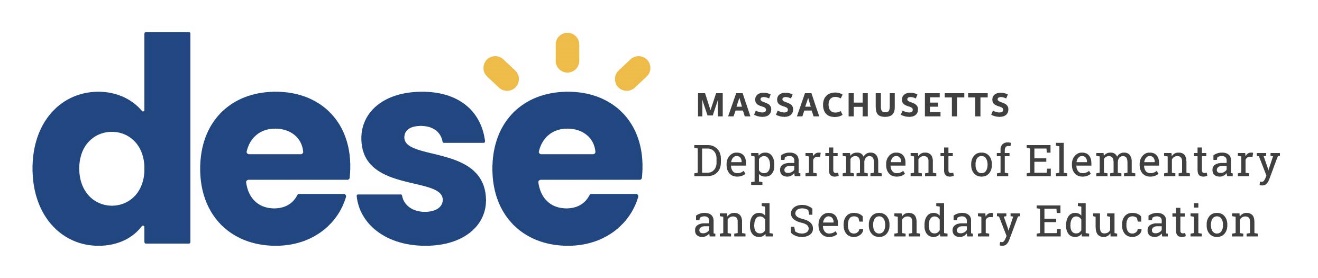 Fall 2023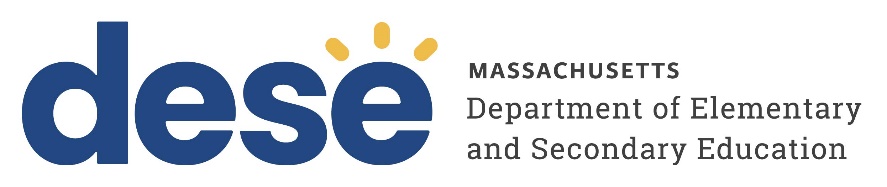 AcknowledgmentsContributorsRachel Bradshaw, Instructional Policy Lead, Massachusetts Department of Elementary and Secondary EducationAmy Carithers, Administrator for English Language Arts Test Development, Massachusetts Department of Elementary and Secondary EducationDianne Costello, MCAS-Alt Teacher Consultant; Educational ConsultantKevin Froton, Project Manager, CogniaJake Goldsmith, Vice President, CogniaDebra Hand, MCAS-Alt Coordinator, Massachusetts Department of Elementary and Secondary EducationLaura Hines, MCAS-Alt Teacher Consultant; Educational ConsultantKerry Light, MCAS-Alt Teacher Consultant (former); Principal, Silvio O. Conte Community School, Pittsfield Public SchoolsYi-Juin Liu, Urban Literacy Coordinator (former), Massachusetts Department of Elementary and Secondary EducationKaren Orlando, MCAS-Alt Teacher Consultant (former); Educational Consultant, SouthamptonTherasa Rippett, Program Coordinator, Cognia Susan Whettle, Director of Humanities and Literacy (retired), Massachusetts Department of Elementary and Secondary EducationDaniel Wiener, Administrator of Inclusive Assessment (retired), Massachusetts Department of Elementary and Secondary EducationIntroduction and PurposeThe Fall 2023 edition of the Alternate Academic Achievement Standards to the Massachusetts Curriculum Frameworks in English Language Arts and Literacy (“the Resource Guide”) incorporates the curriculum content standards in the 2017 English Language Arts and Literacy Curriculum Framework. The Resource Guides align achievement of grade-level standards with the requirements of the state’s alternate assessment based on alternate academic achievement standards. The Resource Guide is intended to be used for students participating in the alternate assessment.The Resource Guides are assessment guides for teachers who work with students with the most significant cognitive disabilities who are eligible to participate in the MCAS Alternate Assessment (MCAS-Alt). The Resource Guide identifies standard-based outcomes called entry points for each standard to assist educators in teaching and assessing appropriately challenging standards-based academic skills and content that are aligned with grade-level standards, as required by law. Entry points also provide a roadmap for students to make steady progress toward standards at grade-level complexity.In cases where students are unable to address entry points even at the lowest levels of complexity, due to the severity of their disability, teachers will use access skills that address early developmental communication and motor skills practiced during age-appropriate, standard-based activities. Entry points and access skills are listed for each standard in this Resource Guide. Resource Guides in English Language Arts (ELA), Mathematics, and Science and Technology/Engineering (STE) are available online at doe.mass.edu/mcas/alt/resources.html.How Resource Guides Were DevelopedThe Department convened panels of experts in each content area, including content specialists, assessment experts, special educators familiar with students with the most significant cognitive disabilities, higher education faculty, parents and advocates, and members of the state’s contractor team (see Acknowledgements on previous page). The panel reviewed the standards, unpacked the information, and identified the essence of the standard. Once panelists agreed upon the essence of the standard, entry points were created based on the standard and placed on a continuum from the least to the most complex. Teachers choose entry points that assess challenging and attainable skill(s) appropriate for each student. How to Use the Resource GuideFigure 1 will assist educators in identifying the appropriate level of complexity for entry points for each student. When used in conjunction with the Educator’s Manual for MCAS-Alt, student performance and progress throughout the school year can be documented and instruction optimized.Organization of the Pre-Kindergarten through Grade 12 ELA and Literacy Resource GuideThe 2017 Curriculum Framework in English Language Arts and Literacy for students in PreK through Grade 8 is organized into strands for the successive grades in which that strand is taught. Strands within each content area contain a set of anchor standards, followed by grade-specific standards. Standards in each grade are grouped into clusters, or subsets of related standards, within each strand. The Educator’s Manual for MCAS-Alt describes the specific submission requirements for the three alternately assessed ELA strands based on alternate academic achievement standards:Language (Vocabulary Acquisition and Use)Reading (Literature or Informational Text)Writing (Text Type and Purposes)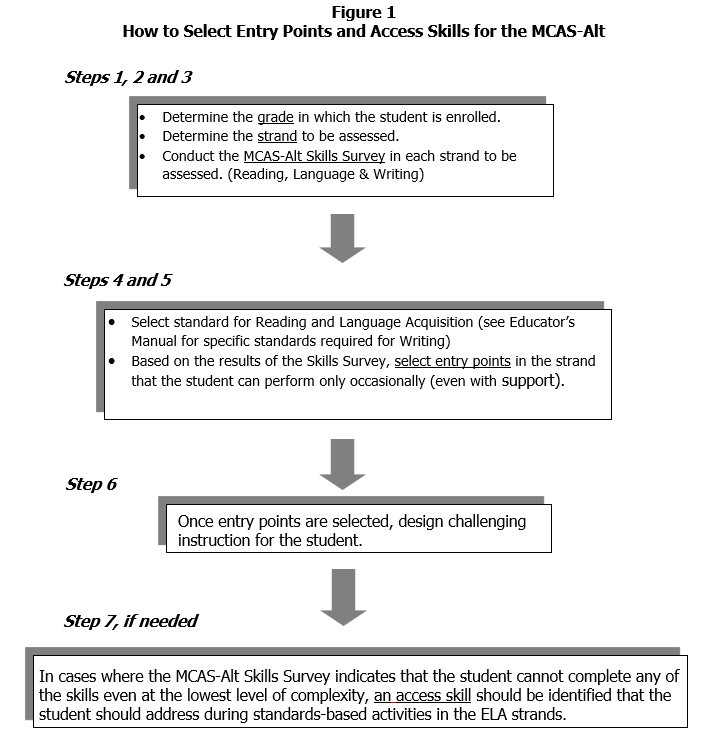 Definitions of Terms Used in the Resource GuideThe following terms are used to describe the information listed in the Resource Guide to the 2017 Frameworks for Students with Disabilities—ELA:Access skills are developmental (communication or motor) skills that are addressed during standard-based activities based on the standards in the content area being assessed. Access skills are listed at the lowest grade level in each strand in the Resource Guide.Clusters are groups of related standards (e.g., “Vocabulary Acquisition and Use” in the Language strand). Cluster headings describe the essential knowledge and skills of the standards in the cluster.Entry Points are based on alternate academic achievement standards that are aligned with each standard or cluster of standards. They are intended for use by educators to instruct students eligible for participating in the alternate assessment.Literary text is fictional writing in story, dramatic, or poetic form.Standards define what students should understand and be able to do in each grade. Each standard is listed precisely as it appears in the 2017 Massachusetts Curriculum Framework for English Language Arts and Literacy (e.g., Standard L.4.5 – “Demonstrate understanding of figurative language, word relationships, and nuances in word meanings”).Strands are large groups of standards in a related area of English language arts and literacy. Text refers to information, ideas, stories, poetry, or portrayals of real or imagined events read by or to the student or conveyed in writing, pictures, Braille, or the student’s primary mode of communication. Text may be supported by symbols, graphics (e.g., illustrations, drawings), technology (e.g., voice output in an AAC device, computer, iPad), or three-dimensional objects.Text Comprehension, for the purpose of assessing the ELA–Reading strand, refers to the understanding of the meaning of an informational or literary text presented either visually or orally. A text must be comprised of at least one grammatically complete sentence for which a student can demonstrate comprehension.Text comprehension includes the understanding of words, phrases, and sentences in the context of a text, rather than in isolation; and emphasizes applying, elaborating on, and generalizing information from a text, rather than simply recalling and recognizing information. For example, a list of idiomatic expressions matched to their meanings does not demonstrate text comprehension. Rather, students should identify the meaning of idiomatic expressions as they are used in a text.  Writing for the purpose of assessing the ELA Writing strand, refers to the use of a student’s expressive communication skills, NOT motor skills, to recount/retell, explain, clarify, argue, persuade, create, or express, based on a text or topic, using any of the following text types: opinion/argument, informative/explanatory text, or narrative (including poetry).ASL/Braille must be translated to English for scoring.Table 1ELA Strands to be assessed by the 2020 MCAS-AltCONTENT AREA   English Language ArtsSTRAND   Reading – Literature CONTENT AREA   English Language ArtsSTRAND   Reading – Literature CONTENT AREA   English Language ArtsSTRAND   Reading – Literature CONTENT AREA   English Language ArtsSTRAND   Reading – Literature CONTENT AREA   English Language ArtsSTRAND   Reading – Literature CONTENT AREA   English Language ArtsSTRAND   Reading – Literature 	Less Complex                                             More Complex	Less Complex                                             More Complex    Less Complex                                             More Complex    Less Complex                                             More ComplexCONTENT AREA   English Language ArtsSTRAND   Reading – Literature CONTENT AREA   English Language ArtsSTRAND   Reading – Literature     Less Complex                                             More Complex    Less Complex                                             More ComplexCONTENT AREA   English Language Arts STRAND   Reading – Literature CONTENT AREA   English Language ArtsSTRAND   Reading – Literature CONTENT AREA   English Language ArtsSTRAND   Reading – Literature     Less Complex                                             More Complex    Less Complex                                             More ComplexCONTENT AREA   English Language ArtsSTRAND   Reading – Literature CONTENT AREA   English Language ArtsSTRAND   Reading – Literature     Less Complex                                             More Complex    Less Complex                                             More ComplexCONTENT AREA   English Language ArtsSTRAND   Reading – Informational Text CONTENT AREA   English Language ArtsSTRAND   Reading – Informational Text CONTENT AREA   English Language ArtsSTRAND   Reading – Informational Text CONTENT AREA   English Language ArtsSTRAND   Reading – Informational Text CONTENT AREA   English Language ArtsSTRAND   Reading – Informational Text     Less Complex                                             More Complex    Less Complex                                             More Complex    Less Complex                                             More Complex    Less Complex                                             More ComplexCONTENT AREA   English Language ArtsSTRAND   Reading – Informational Text CONTENT AREA   English Language ArtsSTRAND   Reading – Informational Text     Less Complex                                             More Complex    Less Complex                                             More Complex    Less Complex                                             More ComplexCONTENT AREA   English Language ArtsSTRAND   Reading – Informational Text CONTENT AREA   English Language ArtsSTRAND   Reading – Informational Text CONTENT AREA   English Language ArtsSTRAND   Reading – Informational Text     Less Complex                                             More Complex    Less Complex                                             More Complex    Less Complex                                             More ComplexCONTENT AREA   English Language ArtsSTRAND   Reading – Informational Text CONTENT AREA   English Language ArtsSTRAND   Reading – Informational Text     Less Complex                                             More Complex    Less Complex                                             More Complex    Less Complex                                             More ComplexCONTENT AREA   English Language ArtsSTRAND   Reading – Foundational Skills CONTENT AREA   English Language ArtsSTRAND   Reading – Foundational Skills CONTENT AREA   English Language ArtsSTRAND   Reading – Foundational Skills     Less Complex                                             More Complex    Less Complex                                             More Complex    Less Complex                                             More ComplexCONTENT AREA   English Language ArtsSTRAND   Reading – Foundational Skills CONTENT AREA   English Language ArtsSTRAND   Reading – Foundational Skills CONTENT AREA   English Language ArtsSTRAND   Reading – Foundational Skills CONTENT AREA   English Language ArtsSTRAND   Reading – Foundational Skills     Less Complex                                             More ComplexCONTENT AREA   English Language ArtsSTRAND   Writing CONTENT AREA   English Language ArtsSTRAND  Writing CONTENT AREA   English Language ArtsSTRAND  Writing CONTENT AREA   English Language ArtsSTRAND   Writing CONTENT AREA   English Language ArtsSTRAND   Writing     Less Complex                                             More Complex    Less Complex                                             More Complex    Less Complex                                             More ComplexCONTENT AREA   English Language ArtsSTRAND   WritingCONTENT AREA   English Language ArtsSTRAND   Writing CONTENT AREA   English Language ArtsSTRAND   Writing     Less Complex                                             More Complex    Less Complex                                             More Complex    Less Complex                                             More Complex    Less Complex                                             More ComplexCONTENT AREA   English Language ArtsSTRAND  Writing CONTENT AREA   English Language ArtsSTRAND Writing CONTENT AREA   English Language ArtsSTRAND  Writing     Less Complex                                             More Complex    Less Complex                                             More Complex    Less Complex                                             More Complex    Less Complex                                             More ComplexCONTENT AREA   English Language ArtsSTRAND  Writing CONTENT AREA   English Language ArtsSTRAND  Writing     Less Complex                                             More Complex    Less Complex                                             More Complex    Less Complex                                             More ComplexCONTENT AREA   English Language ArtsSTRAND   Speaking and Listening CONTENT AREA   English Language ArtsSTRAND   Speaking and Listening CONTENT AREA   English Language ArtsSTRAND   Speaking and Listening CONTENT AREA   English Language ArtsSTRAND   Speaking and Listening CONTENT AREA   English Language ArtsSTRAND   Speaking and Listening     Less Complex                                             More Complex    Less Complex                                             More Complex    Less Complex                                             More Complex    Less Complex                                             More ComplexCONTENT AREA   English Language ArtsSTRAND   Speaking and Listening CONTENT AREA   English Language ArtsSTRAND   Speaking and Listening CONTENT AREA   English Language ArtsSTRAND   Speaking and Listening     Less Complex                                             More Complex    Less Complex                                             More ComplexCONTENT AREA   English Language ArtsSTRAND   Speaking and Listening CONTENT AREA   English Language ArtsSTRAND   Speaking and Listening CONTENT AREA   English Language ArtsSTRAND   Speaking and Listening     Less Complex                                             More Complex    Less Complex                                             More ComplexCONTENT AREA   English Language ArtsSTRAND   Speaking and Listening CONTENT AREA   English Language ArtsSTRAND   Speaking and Listening     Less Complex                                             More Complex    Less Complex                                             More ComplexCONTENT AREA   English Language ArtsSTRAND   Language CONTENT AREA   English Language ArtsSTRAND   Language CONTENT AREA   English Language ArtsSTRAND   Language CONTENT AREA   English Language ArtsSTRAND   Language     Less Complex                                             More Complex	Less Complex                                             More Complex    Less Complex                                             More Complex    Less Complex                                             More ComplexCONTENT AREA   English Language ArtsSTRAND   Language CONTENT AREA   English Language ArtsSTRAND   Language CONTENT AREA   English Language ArtsSTRAND   Language CONTENT AREA   English Language ArtsSTRAND   Language     Less Complex                                             More Complex    Less Complex                                             More Complex    Less Complex                                             More ComplexCONTENT AREA   English Language ArtsSTRAND   Language CONTENT AREA   English Language ArtsSTRAND   Language CONTENT AREA   English Language ArtsSTRAND   Language     Less Complex                                             More Complex    Less Complex                                             More Complex    Less Complex                                             More ComplexCONTENT AREA   English Language ArtsSTRAND   LanguageCONTENT AREA   English Language ArtsSTRAND   Language     Less Complex                                             More Complex    Less Complex                                             More ComplexCONTENT AREA   English Language ArtsSTRAND   Reading – Literacy in History/Social StudiesCONTENT AREA   English Language ArtsSTRAND   Reading – Literacy in History/Social Studies    Less Complex                                             More Complex	Less Complex                                             More Complex    Less Complex                                             More Complex    Less Complex                                             More ComplexCONTENT AREA   English Language ArtsSTRAND   Reading – Literacy in History/Social StudiesCONTENT AREA   English Language ArtsSTRAND   Reading – Literacy in History/Social Studies    Less Complex                                             More Complex    Less Complex                                             More Complex    Less Complex                                             More ComplexCONTENT AREA   English Language ArtsSTRAND   Reading – Literacy in Science and Technical         Subjects    Less Complex                                             More Complex	Less Complex                                             More Complex    Less Complex                                             More Complex    Less Complex                                             More ComplexCONTENT AREA   English Language Arts STRAND   Reading – Literacy in Science and Technical 	SubjectsCONTENT AREA   English Language ArtsSTRAND   Reading – Literacy in Science and Technical 	Subjects    Less Complex                                             More Complex    Less Complex                                             More Complex    Less Complex                                             More ComplexCONTENT AREA   English Language ArtsSTRAND   Writing – Literacy in Content AreasCONTENT AREA   English Language ArtsSTRAND   Writing – Literacy in Content AreasNote:	Students’ narrative skills continue to grow in these grades. The standards require that students be able to incorporate narrative elements effectively into arguments and informative/explanatory texts. In history/social studies, students must be able to incorporate narrative accounts into their analyses of individuals or events of historical import. In science, mathematics, and technical subjects, students must be able to write precise enough descriptions of the step-by-step procedures they use in their investigations, analyses, or technical work so that others can replicate them and (possibly) reach the same results. In addition, career/vocational courses may involve more specific forms of narrative composition: scripts and storyboards in filmmaking, timelines and interview write-ups in journalism, instructions for a tool’s assembly or safe use in carpentry, and more.    Less Complex                                             More Complex    Less Complex                                             More Complex	Less Complex                                             More Complex    Less Complex                                             More Complex    Less Complex                                             More Complex    Less Complex                                             More ComplexCONTENT AREA   English Language ArtsSTRAND   Writing – Literacy in Content AreasNote:	Students’ narrative skills continue to grow in these grades. The standards require that students be able to incorporate narrative elements effectively into arguments and informative/explanatory texts. In history/social studies, students must be able to incorporate narrative accounts into their analyses of individuals or events of historical import. In science, mathematics, and technical subjects, students must be able to write precise enough descriptions of the step-by-step procedures they use in their investigations, analyses, or technical work that others can replicate them and (possibly) reach the same results. In addition, career/vocational courses may involve more specific forms of narrative composition: scripts and storyboards in filmmaking, timelines and interview write-ups in journalism, instructions for a tool’s assembly or safe use in carpentry, and more.CONTENT AREA   English Language ArtsSTRAND   Writing – Literacy in Content AreasNote:	Students’ narrative skills continue to grow in these grades. The standards require that students be able to incorporate narrative elements effectively into arguments and informative/explanatory texts. In history/social studies, students must be able to incorporate narrative accounts into their analyses of individuals or events of historical import. In science, mathematics, and technical subjects, students must be able to write precise enough descriptions of the step-by-step procedures they use in their investigations, analyses, or technical work that others can replicate them and (possibly) reach the same results. In addition, career/vocational courses may involve more specific forms of narrative composition: scripts and storyboards in filmmaking, timelines and interview write-ups in journalism, instructions for a tool’s assembly or safe use in carpentry, and more.    Less Complex                                             More Complex    Less Complex                                             More Complex    Less Complex                                             More Complex    Less Complex                                             More ComplexAlternate Academic Achievement Standards for the Massachusetts Curriculum Frameworks(Resource Guide)ENGLISH LANGUAGE ARTS AND LITERACY Pre-Kindergarten–Grade 12This document was prepared by the 
Massachusetts Department of Elementary and Secondary EducationJeffrey RileyCommissioner The Massachusetts Department of Elementary and Secondary Education, an affirmative action employer, is committed to ensuring that all of its programs and facilities are accessible to all members of the public. We do not discriminate on the basis of age, color, disability, gender identity, national origin, race, religion, sex or sexual orientation.  Inquiries regarding the Department’s compliance with Title IX and other civil rights laws may be directed to the Human Resources Director, 75 Pleasant St., Malden, MA 02148 – 781-338-6105.© 2023 Massachusetts Department of Elementary and Secondary EducationPermission is hereby granted to copy for non-commercial educational purposes any or all parts of this document. Please credit the “Massachusetts Department of Elementary and Secondary Education.”Massachusetts Department of Elementary and Secondary Education75 Pleasant Street, Malden, MA 02148-4906Phone 781-338-3000  TTY: N.E.T. Relay 800-439-2370www.doe.mass.eduTable of ContentsTable of ContentsPageAcknowledgments2Introduction and Purpose3How Resource Guides Were Developed3How to Use the Resource Guide4Organization of the Pre-Kindergarten through Grade 12 Standards in the Resource Guide4How to Determine the Appropriate Level of Complexity                                          5Definition of Terms Used in the Resource Guide6ELA Strands to be Assessed by MCAS-Alt 7English Language Arts and Literacy StrandsReading  Literature 8Reading  Informational Text32Reading  Foundational Skills58Writing70Speaking and Listening107Language131Reading – Literacy in History/Social Studies168Reading – Literacy in Science and Technical Subjects180Writing – Literacy in Content Areas191English Language Arts and LiteracyProgression of Strands from Pre-K Through High SchoolEnglish Language Arts and LiteracyProgression of Strands from Pre-K Through High SchoolEnglish Language Arts and LiteracyProgression of Strands from Pre-K Through High SchoolEnglish Language Arts and LiteracyProgression of Strands from Pre-K Through High SchoolEnglish Language Arts and LiteracyProgression of Strands from Pre-K Through High SchoolEnglish Language Arts and LiteracyProgression of Strands from Pre-K Through High SchoolEnglish Language Arts and LiteracyProgression of Strands from Pre-K Through High SchoolEnglish Language Arts and LiteracyProgression of Strands from Pre-K Through High SchoolEnglish Language Arts and LiteracyProgression of Strands from Pre-K Through High SchoolEnglish Language Arts and LiteracyProgression of Strands from Pre-K Through High SchoolEnglish Language Arts and LiteracyProgression of Strands from Pre-K Through High SchoolEnglish Language Arts and LiteracyProgression of Strands from Pre-K Through High SchoolEnglish Language Arts and LiteracyProgression of Strands from Pre-K Through High SchoolStrandsGrade LevelGrade LevelGrade LevelGrade LevelGrade LevelGrade LevelGrade LevelGrade LevelGrade LevelGrade LevelGrade LevelGrade LevelStrandsPKK123456789-1011-12For ELA–Reading, select one Reading skill from the ELA Resource Guide from any strand below marked below with a (), according to the student’s grade.For ELA–Reading, select one Reading skill from the ELA Resource Guide from any strand below marked below with a (), according to the student’s grade.For ELA–Reading, select one Reading skill from the ELA Resource Guide from any strand below marked below with a (), according to the student’s grade.For ELA–Reading, select one Reading skill from the ELA Resource Guide from any strand below marked below with a (), according to the student’s grade.For ELA–Reading, select one Reading skill from the ELA Resource Guide from any strand below marked below with a (), according to the student’s grade.For ELA–Reading, select one Reading skill from the ELA Resource Guide from any strand below marked below with a (), according to the student’s grade.For ELA–Reading, select one Reading skill from the ELA Resource Guide from any strand below marked below with a (), according to the student’s grade.For ELA–Reading, select one Reading skill from the ELA Resource Guide from any strand below marked below with a (), according to the student’s grade.For ELA–Reading, select one Reading skill from the ELA Resource Guide from any strand below marked below with a (), according to the student’s grade.For ELA–Reading, select one Reading skill from the ELA Resource Guide from any strand below marked below with a (), according to the student’s grade.For ELA–Reading, select one Reading skill from the ELA Resource Guide from any strand below marked below with a (), according to the student’s grade.For ELA–Reading, select one Reading skill from the ELA Resource Guide from any strand below marked below with a (), according to the student’s grade.For ELA–Reading, select one Reading skill from the ELA Resource Guide from any strand below marked below with a (), according to the student’s grade.Reading   Literature(Grade 10 only)Reading Informational Text(Grade 10 only)Reading Foundational SkillsReading  Literacy in History/Social Studies(Grade 10 only)Reading  Literacy in Science and Technical Subjects(Grade 10 only)For ELA–Writing, submit three writing samples in any text type listed in the “Text Types and Purposes” cluster (i.e., standards W.x.1, W.x.2, W.x.3, or W.x.3a) from any strand below marked with a (), according to the student’s grade.For ELA–Writing, submit three writing samples in any text type listed in the “Text Types and Purposes” cluster (i.e., standards W.x.1, W.x.2, W.x.3, or W.x.3a) from any strand below marked with a (), according to the student’s grade.For ELA–Writing, submit three writing samples in any text type listed in the “Text Types and Purposes” cluster (i.e., standards W.x.1, W.x.2, W.x.3, or W.x.3a) from any strand below marked with a (), according to the student’s grade.For ELA–Writing, submit three writing samples in any text type listed in the “Text Types and Purposes” cluster (i.e., standards W.x.1, W.x.2, W.x.3, or W.x.3a) from any strand below marked with a (), according to the student’s grade.For ELA–Writing, submit three writing samples in any text type listed in the “Text Types and Purposes” cluster (i.e., standards W.x.1, W.x.2, W.x.3, or W.x.3a) from any strand below marked with a (), according to the student’s grade.For ELA–Writing, submit three writing samples in any text type listed in the “Text Types and Purposes” cluster (i.e., standards W.x.1, W.x.2, W.x.3, or W.x.3a) from any strand below marked with a (), according to the student’s grade.For ELA–Writing, submit three writing samples in any text type listed in the “Text Types and Purposes” cluster (i.e., standards W.x.1, W.x.2, W.x.3, or W.x.3a) from any strand below marked with a (), according to the student’s grade.For ELA–Writing, submit three writing samples in any text type listed in the “Text Types and Purposes” cluster (i.e., standards W.x.1, W.x.2, W.x.3, or W.x.3a) from any strand below marked with a (), according to the student’s grade.For ELA–Writing, submit three writing samples in any text type listed in the “Text Types and Purposes” cluster (i.e., standards W.x.1, W.x.2, W.x.3, or W.x.3a) from any strand below marked with a (), according to the student’s grade.For ELA–Writing, submit three writing samples in any text type listed in the “Text Types and Purposes” cluster (i.e., standards W.x.1, W.x.2, W.x.3, or W.x.3a) from any strand below marked with a (), according to the student’s grade.For ELA–Writing, submit three writing samples in any text type listed in the “Text Types and Purposes” cluster (i.e., standards W.x.1, W.x.2, W.x.3, or W.x.3a) from any strand below marked with a (), according to the student’s grade.For ELA–Writing, submit three writing samples in any text type listed in the “Text Types and Purposes” cluster (i.e., standards W.x.1, W.x.2, W.x.3, or W.x.3a) from any strand below marked with a (), according to the student’s grade.For ELA–Writing, submit three writing samples in any text type listed in the “Text Types and Purposes” cluster (i.e., standards W.x.1, W.x.2, W.x.3, or W.x.3a) from any strand below marked with a (), according to the student’s grade.Writing(Grade 10 only)Writing  Literacy in Content Areas (Grade 10 only)For ELA–Language, select one Language skill from the “Vocabulary Acquisition and Use” cluster               (i.e., standards L.x.4, L.x.5, or L.x.6) from the strand below marked with a (), according to the student’s grade.For ELA–Language, select one Language skill from the “Vocabulary Acquisition and Use” cluster               (i.e., standards L.x.4, L.x.5, or L.x.6) from the strand below marked with a (), according to the student’s grade.For ELA–Language, select one Language skill from the “Vocabulary Acquisition and Use” cluster               (i.e., standards L.x.4, L.x.5, or L.x.6) from the strand below marked with a (), according to the student’s grade.For ELA–Language, select one Language skill from the “Vocabulary Acquisition and Use” cluster               (i.e., standards L.x.4, L.x.5, or L.x.6) from the strand below marked with a (), according to the student’s grade.For ELA–Language, select one Language skill from the “Vocabulary Acquisition and Use” cluster               (i.e., standards L.x.4, L.x.5, or L.x.6) from the strand below marked with a (), according to the student’s grade.For ELA–Language, select one Language skill from the “Vocabulary Acquisition and Use” cluster               (i.e., standards L.x.4, L.x.5, or L.x.6) from the strand below marked with a (), according to the student’s grade.For ELA–Language, select one Language skill from the “Vocabulary Acquisition and Use” cluster               (i.e., standards L.x.4, L.x.5, or L.x.6) from the strand below marked with a (), according to the student’s grade.For ELA–Language, select one Language skill from the “Vocabulary Acquisition and Use” cluster               (i.e., standards L.x.4, L.x.5, or L.x.6) from the strand below marked with a (), according to the student’s grade.For ELA–Language, select one Language skill from the “Vocabulary Acquisition and Use” cluster               (i.e., standards L.x.4, L.x.5, or L.x.6) from the strand below marked with a (), according to the student’s grade.For ELA–Language, select one Language skill from the “Vocabulary Acquisition and Use” cluster               (i.e., standards L.x.4, L.x.5, or L.x.6) from the strand below marked with a (), according to the student’s grade.For ELA–Language, select one Language skill from the “Vocabulary Acquisition and Use” cluster               (i.e., standards L.x.4, L.x.5, or L.x.6) from the strand below marked with a (), according to the student’s grade.For ELA–Language, select one Language skill from the “Vocabulary Acquisition and Use” cluster               (i.e., standards L.x.4, L.x.5, or L.x.6) from the strand below marked with a (), according to the student’s grade.For ELA–Language, select one Language skill from the “Vocabulary Acquisition and Use” cluster               (i.e., standards L.x.4, L.x.5, or L.x.6) from the strand below marked with a (), according to the student’s grade.Language (Grade 10 only)Speaking and ListeningReading  LiteratureReading  LiteratureReading  LiteratureReading  LiteratureGradeStandardsEntry PointsAccess SkillsPre-KPage 10Pages 15 – 18Pages 15 – 16KPage 11Pages 15 – 181Page 12Pages 15 – 182Page 13Pages 15 – 183Page 14Pages 15 – 184Page 19Pages 21 – 225Page 20Pages 21 – 226Page 23Pages 26 – 277Page 24Pages 26 – 278Page 25Pages 26 – 279-10Page 28Pages 30 – 3111-12Page 29Pages 30 – 31College and Career ReadinessAnchor Standards for ReadingCollege and Career ReadinessAnchor Standards for ReadingCollege and Career ReadinessAnchor Standards for ReadingClusterStandards as writtenKey Ideas and DetailsCCRA.R.1Read closely to determine what a text states explicitly and to make logical inferences from it; cite specific textual evidence when writing or speaking to support conclusions drawn from a text.Key Ideas and DetailsCCRA.R.2Determine central ideas or themes of a text and analyze their development; summarize the key supporting details and ideas.Key Ideas and DetailsCCRA.R.3Analyze how and why individuals, events, and ideas develop and interact over the course of a text.Craft and StructureCCRA.R.4Interpret words and phrases as they are used in a text, including determining technical, connotative, and figurative meanings, and analyze how specific word choices shape meaning or tone.Craft and StructureCCRA.R.5Analyze the structure of texts, including how specific sentences, paragraphs, and larger portions of a text relate to each other and the whole.Craft and StructureCCRA.R.6Assess how point of view or purpose shapes the content and style of a text.Integration of Knowledge and IdeasCCRA.R.7Integrate and evaluate content presented in diverse media and formats, including visually and quantitatively, as well as in words.[1]Integration of Knowledge and IdeasCCRA.R.8Delineate and evaluate the argument and specific claims in a text, including the validity of the reasoning as well as the relevance and sufficiency of the evidence.Integration of Knowledge and IdeasCCRA.R.9Analyze how two or more texts address similar themes or topics in order to build knowledge or to compare the approaches the authors take.Range of Reading and Level of Text ComplexityCCRA.R.10Independently and proficiently read and comprehend complex literary and informational texts.Pre-KindergartenPre-KindergartenPre-KindergartenCluster	Cluster	Standards as writtenKey Ideas and DetailsRL.PK.1With prompting and support, ask and answer questions about a story or poem read aloud.Key Ideas and DetailsRL.PK.2With prompting and support, retell a sequence of events from a story read aloud.Key Ideas and DetailsRL.PK.3With prompting and support, act out characters and events from a story or poem read aloud.Craft and StructureRL.PK.4With prompting and support, ask and answer questions about unfamiliar words in a story or poem read aloud. (See pre-kindergarten Language Standards 4–6 on applying knowledge of vocabulary to reading.)Craft and StructureRL.PK.5Show awareness of the rhythmic structure of a poem or song by clapping or through movement.Craft and StructureRL.PK.6With prompting and support, “read” the illustrations in a picture book by describing a character or place depicted, or by telling how a sequence of events unfolds.Integration of Knowledge and IdeasRL.PK.7With prompting and support, make predictions about what happens next in a picture book after examining and discussing the illustrations.For example, students listen as their teacher reads Jump, Frog, Jump by Robert Kalan. When each creature comes to the pond and hints at the next hazard for Frog, the teacher pauses in the reading and asks students to use the pictures and their prior knowledge to make a prediction about what will happen next. (RL.PK.6, RL.PK.7)Integration of Knowledge and IdeasRL.PK.8(Not applicable.)Integration of Knowledge and IdeasRL.PK.9With prompting and support, make connections between a story or poem and their own experiences.Range of Reading and Level of Text ComplexityRL.PK.10Listen actively as an individual and as a member of a group to a variety of age-appropriate literature read aloud.KindergartenKindergartenKindergartenClusterClusterStandards as writtenKey Ideas and DetailsRL.K.1With prompting and support, ask and answer questions about key details in a text. Key Ideas and DetailsRL.K.2With prompting and support, retell familiar stories, including key details.For example, after hearing their teacher read and show the illustrations in Gerald McDermott’s picture book version of a traditional African tale, Anansi the Spider, students retell the folktale about the clever spider Anansi and draw pictures to illustrate characters and their interactions at important points in the story. (RL.K.2, RL.K.3, W.K.3)Key Ideas and DetailsRL.K.3With prompting and support, identify characters, settings, and major events in a story.Craft and StructureRL.K.4Ask and answer questions about unknown words in a text. (See kindergarten Language Standards 4–6 on applying knowledge of vocabulary to reading.)Craft and StructureRL.K.5Recognize common types of texts and characteristics of their structure (e.g., story elements in books; rhyme, rhythm, and repetition in poems).For example, students read with their teacher two texts about foods that are made, eaten, and enjoyed all around the world: pancakes. The two texts are Tomie DePaola’s book Pancakes for Breakfast and Christina Rossetti’s poem “Mix a Pancake.” After discussing the two texts, students explain how they knew from the structure of each work that the first text was a story and the second a poem. (RL.K.5, SL.K.1)Craft and StructureRL.K.6With prompting and support, explain that reading the cover or title page is how to find out who created a book; name the author and illustrator of a book and define the role of each in telling the story.Integration of Knowledge and IdeasRL.K.7With prompting and support, describe the relationship between illustrations and the story in which they appear (e.g., what moment in a story an illustration depicts).Integration of Knowledge and IdeasRL.K.8(Not applicable.)Integration of Knowledge and IdeasRL.K.9With prompting and support, compare and contrast the adventures and experiences of characters in familiar stories.Range of Reading and Level of Text ComplexityRL.K.10Actively engage in group reading activities with purpose and understanding.Grade 1Grade 1Grade 1Grade 1ClusterClusterStandards as writtenStandards as writtenKey Ideas and DetailsRL.1.1Ask and answer questions about key details in a text.Key Ideas and DetailsRL.1.2Retell stories, including key details, and demonstrate understanding of their central message or lesson.Key Ideas and DetailsRL.1.3Describe characters, settings, and major events in a story, using key details.Craft and StructureRL.1.4Identify words and phrases in stories or poems that suggest feelings or appeal to the senses. (See grade 1 Language Standards 4–6 on applying knowledge of vocabulary to reading.)Craft and StructureRL.1.5Identify characteristics of common types of stories, including folktales and fairy tales. For example, in a study of folktales as a genre, students listen to and read along with the teacher the traditional poem, “The Fox’s Foray,” noting the repetition, rhythm, and rhyme. After performing a choral reading of another version of the poem, “The Fox Went Out One Chilly Night,” they read more traditional tales featuring foxes and write opinion pieces about the character of the fox in the tales they have read. (RL.1.5, RL.1.9, W.1.1, L.1.6)Craft and StructureRL.1.6 Identify who is telling the story at various points in a text.Integration of Knowledge and IdeasRL.1.7Use illustrations and details in a story to describe its characters, setting, or events.Integration of Knowledge and IdeasRL.1.8(Not applicable. For expectations regarding central messages or lessons in stories, see RL.2.)Integration of Knowledge and IdeasRL.1.9Compare and contrast the adventures and experiences of characters in stories.For example, students read or listen to audiobooks of several picture books by one author/illustrator, such as Beatrix Potter, Dr. Seuss, William Steig, Eric Carle, Ezra Jack Keats, Jerry Pinkney, or Mo Willems, and make a list of the similarities they notice in the books. (RL.1.9, W.1.10)Range of Reading and Level of Text ComplexityRL.1.10With prompting and support, read and comprehend literary texts representing a variety of genres, cultures, and perspectives and exhibiting complexity appropriate for at least grade 1. (See more on qualitative and quantitative dimensions of text complexity.)Grade 2Grade 2Grade 2ClusterClusterStandards as writtenKey Ideas and DetailsRL.2.1Ask and answer such questions as who, what, where, when, why, and how to demonstrate understanding of key details in a text.Key Ideas and DetailsRL.2.2Retell stories, including fables and folktales from diverse cultures, and determine their central message, lesson, or moral.Key Ideas and DetailsRL.2.3Describe how characters in a story respond to major events and challenges.Craft and StructureRL.2.4Describe how words and phrases (e.g., regular beats, alliteration, rhymes, repeated lines) supply rhythm and meaning in a story, poem, or song. (See grade 2 Language Standards 4–6 on applying knowledge of vocabulary to reading.)For example, students learn the traditional nursery rhyme “As I was going to St. Ives” and point out how its repetitions of sounds affect the meaning and help them find the answer to the mathematical puzzle posed by the speaker in the poem. (RL.2.1, RL.2.4)Craft and StructureRL.2.5Describe the overall structure of a story, including describing how the beginning introduces the story and the ending concludes the action.Craft and StructureRL.2.6Explain what dialogue is and how it can reveal characters’ thoughts and perspectives.Integration of Knowledge and IdeasRL.2.7Use information gained from the illustrations and words in a print or digital text to demonstrate understanding of its characters, setting, or plot.Integration of Knowledge and IdeasRL.2.8(Not applicable. For expectations regarding central messages, lessons, or morals in stories, see RL.2.)Integration of Knowledge and IdeasRL.2.9Compare and contrast two or more versions of the same story (e.g., Cinderella stories) by different authors or from different cultures.Range of Reading and Level of Text ComplexityRL.2.10Independently and proficiently read and comprehend literary texts representing a variety of genres, cultures, and perspectives and exhibiting complexity appropriate for at least grade 2. (See more on qualitative and quantitative dimensions of text complexity.)Grade 3Grade 3Grade 3ClusterClusterStandards as writtenKey Ideas and DetailsRL.3.1Ask and answer questions to demonstrate understanding of a text, referring explicitly to the text as the basis for the answers.Key Ideas and DetailsRL.3.2Retell stories, including fables, folktales, and myths from diverse cultures; determine the central message, lesson, or moral and explain how it is conveyed through key details in a text.For example, students read versions of classic fables attributed to Aesop, discussing how the stories can be told differently, yet have the same moral. Then they read a collection of modern fables, told mostly in dialogue, by Arnold Lobel. Students practice reading the fables aloud in pairs to develop fluency and expression, and then write a script from a fable to perform. By the end of the unit, students can explain what fables are, why they have endured over thousands of years, and how they reflect human experience. (RL.3.2, RL.3.9, RF.3.4, W.3.10, L.3.6)Key Ideas and DetailsRL.3.3Describe characters in a story (e.g., their traits, motivations, or feelings) and explain how their actions contribute to the sequence of events.Craft and StructureRL.3.4Determine the meaning of words and phrases as they are used in a text, distinguishing literal from figurative language. (See grade 3 Language Standards 4–6 on applying knowledge of vocabulary to reading.)Craft and StructureRL.3.5Identify common structural elements of fiction (e.g., problem, solution); describe how each successive part of a text builds on earlier sections.Craft and StructureRL.3.6Distinguish their own point of view from that of a text’s narrator or those of its characters.Integration of Knowledge and IdeasRL.3.7Explain how specific aspects of a text’s illustrations contribute to what is conveyed by the words in a story (e.g., create mood, emphasize aspects of a character or setting).Integration of Knowledge and IdeasRL.3.8(Not applicable. For expectations regarding central messages, lessons, or morals in stories, see RL.2.)Integration of Knowledge and IdeasRL.3.9Compare and contrast the themes, settings, and plots of stories written by the same author about the same or similar characters (e.g., in books from a series).Range of Reading and Level of Text ComplexityRL.3.10Independently and proficiently read and comprehend literary texts representing a variety of genres, cultures, and perspectives and exhibiting complexity appropriate for at least grade 3. (See more on qualitative and quantitative dimensions of text complexity.)ENTRY POINTS and ACCESS SKILLS to Reading Standards for Literature in Grades Pre-K–3ACCESS SKILLSACCESS SKILLSENTRY POINTSENTRY POINTSENTRY POINTSThe student will:The student will:The student will:The student will:The student will:Key Ideas and DetailsRespond to materials representing a key idea or detail in a story, poem, folktale, or mythTrack (shift focus from materials to speaker) materials representing a key idea or detail in a story, poem, folktale, or mythGrasp (hold) materials representing a key idea or detail in a story, poem, folktale, or mythRelease or give to another person materials representing a key idea or detail in a story, poem, folktale, or mythMove materials representing a key idea or detail in a story, poem, folktale, or mythOrient or manipulate material representing  a key idea or detail in a story, poem, folktale, or mythFor literary text read by the student, or to the student, or communicated in the student’s primary mode of communication:Key Details:Illustrate events from a literary textIdentify events from a literary text (e.g., story or poem)Illustrate the setting in a literary storyIdentify setting in a literary text Central Theme:Retell events from a literary text Character Analysis:Identify the main character(s) in a literary text For literary text read by the student, or to the student, or communicated in the student’s primary mode of communication:Key Details:Illustrate events from a literary textIdentify events from a literary text (e.g., story or poem)Illustrate the setting in a literary storyIdentify setting in a literary text Central Theme:Retell events from a literary text Character Analysis:Identify the main character(s) in a literary text For literary text read by the student, or to the student, or communicated in the student’s primary mode of communication:Key Details:Identify key details in a literary text (e.g., story or poem)Describe the setting in a literary text (i.e., time and/or place)Identify the main topic and retell key details of a literary textCentral Theme:Order the sequence of events from a literary textCharacter Analysis:Describe the main character(s) in a literary text For literary text read by the student, or to the student, or communicated in the student’s primary mode of communication:Key Details:Produce relevant questions about a literary textAnswer comprehension questions based on a literary textCentral Theme:Describe the central message of a literary text Identify a lesson learned from a folktale, fable, or mythSummarize the plot of a literary text Character Analysis:Identify the motives and/or traits of the main character(s) in a literary textIdentify character traits of the main character(s), with supporting evidence, from a literary textContinue to address skills and concepts that approach grade-level expectations in this clusterACCESS SKILLS (continued) for Reading Standards for Literature in Grades Pre-K–3ACCESS SKILLS (continued) for Reading Standards for Literature in Grades Pre-K–3ACCESS SKILLS (continued) for Reading Standards for Literature in Grades Pre-K–3ACCESS SKILLS (continued) for Reading Standards for Literature in Grades Pre-K–3ACCESS SKILLS (continued) for Reading Standards for Literature in Grades Pre-K–3ACCESS SKILLS (continued) for Reading Standards for Literature in Grades Pre-K–3ACCESS SKILLS (continued) for Reading Standards for Literature in Grades Pre-K–3ACCESS SKILLSENTRY POINTSThe student will:The student will:Key Ideas and Details (continued)Functionally use materials representing a key idea or detail in a story, poem, folktale, or myth (e.g., orients book, advances pages, etc.)Locate partially hidden or out of sight objects or materials representing a key idea or detail in a story, poem, folktale, or myth representing Construct or assemble materials related to a key idea or detail in a story, poem, folktale, or myth Activate device in an activity related to a key idea or detail in a story, poem, folktale, or mythImitate action in an activity related to a key idea or detail in a story, poem, folktale, or myth Initiate cause and effect response in an activity related to a key idea or detail in a story, poem, folktale, or myth Sustain activity through response related to a key idea or detail in a story, poem, folktale, or mythGain attention in an activity related to a key idea or detail in a story, poem, folktale, or myth Make a request in an activity related to a key idea or detail in a story, poem, folktale, or myth Choose from an array of errorless choices related to a key idea or detail in a story, poem, folktale, or myth (e.g., choose a book) Use one object to act on another in an activity related to a key idea or detail in a story, poem, folktale, or myth (e.g., use a pointer to tap)Attend visually, aurally, or tactilely to materials a key idea or detail in a story, poem, folktale, or myth representingChoose from an array of errorless choices of books, related to literatureENTRY POINTS to Reading Standards for Literature in Grades Pre-K–3	The student will:	The student will:	The student will:Craft and StructureWord Meaning:Illustrate the meaning of words encountered in a literary text (e.g., story or poem)Illustrate the meaning of phrases, and/or sentences encountered in a literary text Sort words from a literary text that elicit a sensory response into one or more of the five sensory groups (smells, sounds, tastes, textures, sights) Select the word(s) related to one or more of the senses from a literary passage or illustrationIdentify figurative language in a literary text (e.g., arms of a tree)Text Structure:Identify rhyming words in a nursery rhymeIdentify repeated words and sounds in poetryIdentify differences between stories and poemsIdentify the beginning and end of a literary textPoint of View:Identify different characters in the literary text by their voicesIdentify the narrator of a literary textWord Meaning:Identify the sensory response associated with a literary workChoose expressions from a literary text that use figurative languageText Structure:Make comparisons between works of poetry and proseIdentify rhyming words in a poem or literary textIdentify repeated words or phrases in a literary textComplete a repeated phrase or word in a literary text or poemIdentify the rhythm (beats) of a poemIdentify common elements infolktales, myths, and fablesPoint of View:Name a character who is “speaking” in a literary textDetermine the point of view of the narrator in a poem or literary textExpress personal point of view about a character in a literary textWord Meaning:Determine the meaning of an expression that uses figurative language (butterflies in my stomach) in a literary textDescribe a sensory response associated with a literary textText Structure: Identify examples of rhyme and rhythm in a literary text (i.e., story or poem)Identify the beginning, middle, and end of a literary textIdentify a pattern in a poem (e.g., rhyme, rhythm, repetition) Describe the rhythm of a poemPoint of ViewIdentify a character’s point of view in reference to a literary textContinue to address skills and concepts that approach grade-level expectations in this clusterIntegration of Knowledge and IdeasContent Integration/ Analysis: Describe images or illustrations in a literary text Predict, with clues and pictures, which event(s) will occur next in a literary text Argument Analysis: (Not applicable to literature) Content Integration/ Analysis: Match images or illustrations to a literary text Associate an illustration with an idea from a literary textArgument Analysis: (Not applicable to literature) Content Integration/ Analysis: Describe how an illustration evokes a particular mood or emotion in its depiction of a setting or character in a literary textArgument Analysis: (Not applicable to literature) ENTRY POINTS to Reading Standards for Literature in Grades Pre-K–3ENTRY POINTS to Reading Standards for Literature in Grades Pre-K–3ENTRY POINTS to Reading Standards for Literature in Grades Pre-K–3ENTRY POINTS to Reading Standards for Literature in Grades Pre-K–3ENTRY POINTS to Reading Standards for Literature in Grades Pre-K–3	The student will:	The student will:	The student will:	The student will:Integration of Knowledge and Ideas (continued)Text Analysis: Identify the adventures or experiences of a character in a literary textMatch a literary passage/story to its themeText Analysis: Identify the adventures or experiences of a character in a literary textMatch a literary passage/story to its themeText Analysis:Identify similarities in two versions of the same story in a literary text  Describe the adventures or experiences of a character in a story and how they are illustrated in a literary textMatch two literary texts with common themesText Analysis:Compare the adventures or experiences of one or more characters in a literary textRelate a literary text or poem to a personal experienceIdentify common themes in multiple literary texts (e.g., stories or poems)Identify similarities between two books, stories, or poems by the same authorCompare the rhythms of two or more poemContinue to address skills and concepts that approach grade-level expectations in this clusterRange of Reading and Level of Text ComplexityRange of Reading and Level of Text ComplexityContinue to read prose and poetry that approaches grade level complexity with scaffolding and support. Actively engage in group reading activities with purpose and understanding.Continue to read prose and poetry that approaches grade level complexity with scaffolding and support. Actively engage in group reading activities with purpose and understanding.Continue to read prose and poetry that approaches grade level complexity with scaffolding and support. Actively engage in group reading activities with purpose and understanding.Grade 4Grade 4Grade 4Cluster	Cluster	Standards as writtenKey Ideas and DetailsRL.4.1Refer to details and examples in a text when explaining what the text states explicitly and when drawing inferences from the text.For example, students read Natalie Babbitt’s novel Tuck Everlasting and select paragraphs and sentences in the novel in which the reader is given hints about the mysterious qualities of the spring water that has given eternal life to the members of the Tuck family. They pay particular attention to how Babbitt’s use of metaphors and images gives richness to the text. (RL.4.1, RL.4.2, RL.4.4, L.4.5)Key Ideas and DetailsRL.4.2Determine a theme of a story, drama, or poem from details in the text; summarize a text.Key Ideas and DetailsRL.4.3Describe in depth a character, setting, or event in a story or drama, drawing on specific details in the text (e.g., a character’s thoughts, words, or actions).Craft and StructureRL.4.4Determine the meaning of words and phrases as they are used in a text, including those that allude to significant characters found in mythology (e.g., Herculean); explain how figurative language (e.g., simile, metaphor) enriches a text. (See grade 4 Language Standards 4–6 on applying knowledge of vocabulary to reading.)Craft and StructureRL.4.5Explain major differences among prose, poetry, and drama and refer to the structural elements of each (e.g., paragraphs and chapters for prose; stanza and verse for poetry; scene, stage directions, cast of characters for drama) when writing or speaking about a text.Craft and StructureRL.4.6Compare and contrast the points of view from which different stories are narrated, including the difference between first- and third-person narrations.Integration of Knowledge and IdeasRL.4.7Make connections between a written story or drama and its visual or oral presentation, identifying where the presentation reflects specific descriptions and directions in the written text.Integration of Knowledge and IdeasRL.4.8(Not applicable. For expectations regarding themes in literary texts, see RL.2.)Integration of Knowledge and IdeasRL.4.9Compare and contrast the treatment of similar themes and topics (e.g., opposition of good and evil) and patterns of events (e.g., the quest) in stories, myths, and traditional literature from different cultures.Range of Reading and Level of Text ComplexityRL.4.10Independently and proficiently read and comprehend literary texts representing a variety of genres, cultures, and perspectives and exhibiting complexity appropriate for at least grade 4. (See more on qualitative and quantitative dimensions of text complexity.)Grade 5Grade 5Grade 5ClusterClusterStandards as writtenKey Ideas and DetailsRL.5.1Quote or paraphrase a text accurately when explaining what the text states explicitly and when drawing inferences from the text. (See grade 5 Writing Standard 8 for more on paraphrasing.)Key Ideas and DetailsRL.5.2Determine a theme of a story, drama, or poem from details in the text, including how characters in a story or drama respond to challenges or how the speaker in a poem reflects upon a topic; summarize a text.For example, students explore the theme “Heroism demands courage and taking risks” in traditional tales such as The Merry Adventures of Robin Hood by Howard Pyle and modern novels such as Bud, Not Buddy by Christopher Paul Curtis.Key Ideas and DetailsRL.5.3Compare and contrast two or more characters, settings, or events in a story or drama, drawing on specific details in the text (e.g., how characters interact).Craft and StructureRL.5.4Determine the meaning of words and phrases as they are used in a text; identify and explain the effects of figurative language such as metaphors and similes. (See grade 5 Language Standards 4–6 on applying knowledge of vocabulary to reading.)Craft and StructureRL.5.5Explain how a series of chapters, scenes, or stanzas fits together to provide the overall structure of a particular story, drama, or poem.Craft and StructureRL.5.6Describe how a narrator’s or speaker’s point of view influences how events are described in a story, myth, poem, or drama.Integration of Knowledge and IdeasRL.5.7Analyze how visual and multimedia elements contribute to the meaning, tone, or beauty of a text (e.g., graphic novel; multimedia presentation of fiction, folktale, myth, poem).Integration of Knowledge and IdeasRL.5.8(Not applicable.  For expectations regarding themes in literary texts, see RL.2.)Integration of Knowledge and IdeasRL.5.9Compare and contrast stories in the same genre (e.g., mysteries or adventure stories) on their approaches to similar themes and topics.Range of Reading and Level of Text ComplexityRL.5.10Independently and proficiently read and comprehend literary texts representing a variety of genres, cultures, and perspectives and exhibiting complexity appropriate for at least grade 5. (See more on qualitative and quantitative dimensions of text complexity.)ENTRY POINTS to Reading Standards for Literature in Grades 4–5	The student will:	The student will:	The student will:Key Ideas and DetailsFor literary text read by the student, or to the student, or communicated in the student’s primary mode of communication:Key Details: Answer comprehension questions using citations from a literary text (i.e., in relation to a story or poem)Central Theme:Describe the central message of a literary text Recount or summarize a portion of a literary text Identify the central message in a textCharacter Analysis: Identify the main character(s) in a literary textSee entry points for earlier grades in this or a related cluster that are challenging and use age-appropriate materialsFor literary text read by the student, or to the student, or communicated in the student’s primary mode of communication:Key Details:Produce relevant questions about a textCentral Theme: Retell key events from a story or poem in chronological orderMatch a passage or story to a themeMake predictions about events in a literary text Character Analysis:Describe the traits, features, and/or qualities of a character in a story or poemShow/express the traits, features, and/or qualities of a character in a story or poem For literary text read by the student, or to the student, or communicated in the student’s primary mode of communication:Key Details: Paraphrase a text when answering comprehension questions or making an inferenceCentral Theme: Identify a lesson learned from a folktale, fable, or mythIdentify the theme of a story or poemSummarize a literary text using your own wordsDetermine how the events of a literary text connect to the central messageCharacter Analysis:Compare and contrast characters in a story or poemContinue to address skills and concepts that approach grade-level expectations in this clusterCraft and StructureWord Meaning:Illustrate examples of given figurative language found in a literary textIdentify similes in a literary text (e.g., “Pretty as a picture”)Identify metaphors in a literary text (e.g., “All the world’s a stage.”)Identify allusions in a literary text (e.g., “Chocolate is her Achilles’ heel.”)Word Meaning:Identify phrases and/or passages that contain figurative language in a literary textText Structure:Describe the overall structure (i.e., elements) of a literary text, including how the beginning introduces the story and the ending concludes the actionWord Meaning:Identify the meaning of phrases that contain figurative language in a literary text Identify similes, metaphors, and/or allusions to mythology in a literary textText Structure:Cite examples from early in a literary text that suggest or explain events that will occur later in the story or poem (foreshadowing)ENTRY POINTS to Reading Standards for Literature in Grades 4–5ENTRY POINTS to Reading Standards for Literature in Grades 4–5ENTRY POINTS to Reading Standards for Literature in Grades 4–5ENTRY POINTS to Reading Standards for Literature in Grades 4–5ENTRY POINTS to Reading Standards for Literature in Grades 4–5	The student will:	The student will:	The student will:Craft and Structure (continued)Text Structure:Identify examples of rhythm in a literary text (e.g., poem or song)Identify the elements of a drama (e.g., scene, stage directions, cast of characters, etc.)Point of View:Describe the point of view of a character in a literary text (story or poem)See entry points for earlier grades in this or a related cluster that are challenging and use age-appropriate materialsIdentify clues from early in the literary text that suggest or explain events later in the text (foreshadowing)Identify common elements in folktales, myths, and fablesPoint of View:Describe the different points of view of characters in a literary text (story or poem)Point of View:Express personal point of view about a character in a literary textExpress personal point of view about a literary text (story or poem)Continue to address skills and concepts that approach grade-level expectations in this clusterIntegration of Knowledge and IdeasContent Integration/Analysis:Describe how visual and/or multimedia elements of a passage connect to the literary text Identify connections between written and video versions of the same literary textArgument Analysis:(Not applicable to literature) Text Analysis:Identify similarities and differences between two literary textsList similarities between two literary texts by the same authorIdentify the differences between two literary texts by the same authorContent Integration/Analysis:Compare a literary text from a book with its multimedia adaptation (i.e., film/video or drama)Argument Analysis:(Not applicable to literature) Text Analysis:Compare two versions of the same story or poem (e.g., Cinderella and Rough-Face Girl) Content Integration/Analysis:Determine how visuals in a passage contribute to the overall meaning and/or tone of a literary textArgument Analysis:(Not applicable to literature) Text Analysis:Compare and contrast two literary texts with similar characters, themes, or ideasMake comparisons between works of poetry, prose, and dramaContinue to address skills and concepts that approach grade-level expectations in this clusterRange of Reading and Level of Text ComplexityContinue to read and comprehend literature proficiently, including stories, dramas, and poems that approach grade-level complexity, with scaffolding and support as needed. Continue to read and comprehend literature proficiently, including stories, dramas, and poems that approach grade-level complexity, with scaffolding and support as needed. Continue to read and comprehend literature proficiently, including stories, dramas, and poems that approach grade-level complexity, with scaffolding and support as needed. Grade 6Grade 6Grade 6ClusterClusterStandards as writtenKey Ideas and DetailsRL.6.1Cite textual evidence to support analysis of what a text states explicitly as well as inferences drawn from the text, quoting or paraphrasing as appropriate. (See grade 6 Writing Standard 8 for more on quoting and paraphrasing.)Key Ideas and DetailsRL.6.2Determine a theme or central idea of a text and how it is conveyed through particular details; provide a summary of a text distinct from personal opinions or judgments. Key Ideas and DetailsRL.6.3Describe how the plot of a particular story, poem, or drama unfolds in a series of episodes as well as how the characters respond or change as the plot moves toward a resolution.For example, students read Black Ships Before Troy, Rosemary Sutcliff’s retelling of Homer’s Iliad. As they read, they keep journals in which they keep track of the plot and relationships among characters and their motivations, and they make illustrations of scenes in the epic. They discuss the characteristics of a hero in classical Greek literature and write essays about a character of their choice, arguing whether or not the character is a hero. (RL.6.1, RL.6.3, W.6.1)Craft and StructureRL.6.4Determine the meaning of words and phrases as they are used in a text, including figurative and connotative meanings; analyze the impact of specific word choices, including those that create repeated sounds and rhythms in poetry, on meaning, tone (i.e., author’s attitude toward subject or audience), or mood (i.e., emotional atmosphere). (See grade 6 Language Standards 4–6 on applying knowledge of vocabulary to reading.)Craft and StructureRL.6.5Analyze how a particular sentence, chapter, scene, or stanza fits into the overall structure of a text and contributes to the development of the theme, setting, or plot.Craft and StructureRL.6.6Explain how an author develops the point of view of the narrator or speaker in a text.Integration of Knowledge and IdeasRL.6.7Compare and contrast the experience of reading a story, drama, or poem to that of listening to or viewing the same text.Integration of Knowledge and IdeasRL.6.8(Not applicable. For expectations regarding themes in literary texts, see RL.2.)Integration of Knowledge and IdeasRL.6.9Compare and contrast texts in different forms or genres (e.g., stories and poems, historical novels and fantasy stories) in terms of their approaches to similar themes and topics.Range of Reading and Level of Text ComplexityRL.6.10Independently and proficiently read and comprehend literary texts representing a variety of genres, cultures, and perspectives and exhibiting complexity appropriate for at least grade 6. (See more on qualitative and quantitative dimensions of text complexity.)Grade 7Grade 7Grade 7Cluster	Cluster	Standards as writtenKey Ideas and DetailsRL.7.1Cite several pieces of textual evidence to support analysis of what a text states explicitly as well as inferences drawn from the text, quoting or paraphrasing as appropriate. (See grade 7 Writing Standard 8 for more on quoting and paraphrasing.)Key Ideas and DetailsRL.7.2Determine a theme or central idea of a text and analyze its development over the course of the text; provide an objective summary of a text.Key Ideas and DetailsRL.7.3Analyze how particular elements of a story, poem, or drama interact (e.g., how setting shapes the characters or plot).Craft and StructureRL.7.4Determine the meaning of words and phrases as they are used in a text, including figurative and connotative meanings; analyze the impact of specific word choices on meaning, tone, or mood, including the impact of repeated use of particular images. (See grade 7 Language Standards 4–6 on applying knowledge of vocabulary to reading.)Craft and StructureRL.7.5Analyze how aspects of a literary work’s structure contribute to its meaning or style (e.g., the effect of repetition in an epic, flashback in a novel, soliloquy in a drama).Craft and StructureRL.7.6Analyze how an author develops and contrasts the points of view of different characters or narrators in a text.Integration of Knowledge and IdeasRL.7.7Compare and contrast a written story, drama, or poem to its audio, filmed, staged, or multimedia version.For example, students analyze how an author uses words and phrases to create a mood of fear in a print text and compare that to the way a film director creates a similar mood with settings and images, sounds, lighting, and camera angles.Integration of Knowledge and IdeasRL.7.8(Not applicable. For expectations regarding themes in literary texts, see RL.2.)Integration of Knowledge and IdeasRL.7.9Compare and contrast a fictional portrayal of a time, place, or character and a historical account of the same period as a means of understanding how authors of fiction use or alter history.For example, students read Mark Twain’s The Adventures of Tom Sawyer and selections from Twain’s autobiography. They explore the conflicts and tensions in the novel, including the honesty, lies, and oaths by various characters and their consequences, and historical conflicts, such as the prejudices of mid-nineteenth-century America. Students write an essay on one of the conflicts and deliver an oral report, using evidence to support their arguments and conclusions. (RL.7.1, RL.7.9, RI.7.1, W.7.1, SL.7.4)Range of Reading and Level of Text ComplexityRL.7.10Independently and proficiently read and comprehend literary texts representing a variety of genres, cultures, and perspectives and exhibiting complexity appropriate for at least grade 7. (See more on qualitative and quantitative dimensions of text complexity.)Grade 8Grade 8Grade 8ClusterClusterStandards as writtenKey Ideas and DetailsRL.8.1Cite the textual evidence that most strongly supports analysis of what a text states explicitly as well as inferences drawn from the text, quoting or paraphrasing as appropriate. (See grade 8 Writing Standard 8 for more on quoting and paraphrasing.)Key Ideas and DetailsRL.8.2Determine a theme or central idea of a text and analyze its development over the course of the text, including its relationship to the characters, setting, and plot; provide an objective summary of a text.Key Ideas and DetailsRL.8.3Analyze how particular lines of dialogue or incidents in a story, poem, or drama propel the action, reveal aspects of a character, or provoke a decision.Craft and StructureRL.8.4Determine the meaning of words and phrases as they are used in a text, including figurative and connotative meanings; analyze the impact of specific word choices on meaning, tone, or mood, including the impact of allusion and irony. (See grade 8 Language Standards 4–6 on applying knowledge of vocabulary to reading.)Craft and StructureRL.8.5Compare and contrast the structures of two or more texts, analyzing how structure contributes to meaning and style in each text.Craft and StructureRL.8.6Analyze how differences in point of view between characters and audience (e.g., created through the use of dramatic irony) create such effects as suspense or humor.Integration of Knowledge and IdeasRL.8.7Analyze the extent to which an audio, filmed, or staged production of a story, drama, or poem stays faithful to or departs from the original text or script, evaluating the choices made by the director or performer(s).Integration of Knowledge and IdeasRL.8.8(Not applicable. For expectations regarding themes in literary texts, see RL.2.)Integration of Knowledge and IdeasRL.8.9Analyze how a modern work of fiction draws on themes, patterns of events, or character types from myths, traditional stories, or religious works such as the Bible, including describing how the material is rendered new.Range of Reading and Level of Text ComplexityRL.8.10Independently and proficiently read and comprehend literary texts representing a variety of genres, cultures, and perspectives and exhibiting complexity appropriate for at least grade 8. (See more on qualitative and quantitative dimensions of text complexity.) ENTRY POINTS to  Reading Standards for Literature in Grades 6–8	The student will:	The student will:	The student will:Key Ideas and DetailsFor literary text read by the student, or to the student, or communicated in the student’s primary mode of communication:Key Details:Summarize key events in a literary textCentral Theme:Describe the main idea of a literary text Character Analysis:Describe how the setting affects one or more characters in a literary textIdentify the conflict in a literary text Describe the feelings between two characters in a literary text (e.g., friendly, loyal, afraid, suspicious)See entry points for earlier grades in this or a related cluster that are challenging and use age-appropriate materialsFor literary text read by the student, or to the student, or communicated in the student’s primary mode of communication:Key Details:Summarize what a text says, citing examples from the text Central Theme:Identify the theme of a literary textCharacter Analysis:Describe how the characters respond to the conflict in a story or poemIdentify the resolution of the conflict in a story or poemFor literary text read by the student, or to the student, or communicated in the student’s primary mode of communication:Key Details:Identify details from a text to support an inference  (i.e., a conclusion)Central Theme:Identify passages in a text that illustrate or summarize the main idea or themeCharacter Analysis:Describe how a character changes as a story unfolds in a story, poem, or dramaExplain how a character’s actions and/or words affect the resolution of a conflict in a story, poem, or dramaContinue to address skills and concepts that approach grade-level expectations in this clusterCraft and StructureWord Meaning:Cite examples of imagery in a literary text (story, poem, or drama)Cite examples of figurative language in a literary text(story, poem, or drama)Text Structure:Compare two works of poetry, prose, or dramaPoint of View:Describe an author’s tone in a work of literature (e.g., serious, formal, humorous, playful, friendly, informal, frightening)Word Meaning:Determine the meaning of imagery in a literary text (story, poem, or drama)Determine the meaning of figurative language in a literary text (story, poem, or drama)List examples of symbols used in a literary workText Structure:Describe how a sentence, chapter or stanza helps develop a plot or settingIdentify how elements of sound in poetry affect a specific verse or stanza of a poem (alliteration, onomatopoeia, rhyme)Word Meaning:Describe how imagery and figurative language are used to set the tone of a literary text or drama (e.g., sad, mysterious, playful)Identify words and/or phrases that demonstrate irony in literature (humor, sarcasm, non-literal meaning) Text Structure:Describe the structures used in different forms of poetryCompare and contrast the characteristics of poems, drama, and prose ENTRY POINTS to  Reading Standards for Literature in Grades 6–8 ENTRY POINTS to  Reading Standards for Literature in Grades 6–8 ENTRY POINTS to  Reading Standards for Literature in Grades 6–8 ENTRY POINTS to  Reading Standards for Literature in Grades 6–8 ENTRY POINTS to  Reading Standards for Literature in Grades 6–8	The student will:	The student will:	The student will:Craft and Structure (continued)See entry points for earlier grades in this or a related cluster that are challenging and use age-appropriate materialsPoint of View: Locate words and/or phrases that demonstrate mood, tone, or point of view in a literary textDescribe how the structure of a story, poem, or drama contributes to meaning (i.e. flashback in a story) Point of View:Describe how different points of view create either a mood or tone in a work of literature Continue to address skills and concepts that approach grade-level expectations in this clusterIntegration of Knowledge and IdeasContent Integration/Analysis:List differences between a literary text and its multimedia adaptationDescribe similarities and differences between a literary text and its multimedia adaptationArgument Analysis:(Not applicable to literature) Text Analysis:Compare and contrast stories, myths, and texts from different cultures that address the same topicIdentify fictional versus non-fictional portrayals of a historical period See entry points for earlier grades in this or a related cluster that are challenging and use age-appropriate materialsContent Integration/Analysis:List character differences in a literary text and in its multimedia adaptationArgument Analysis:(Not applicable to literature) Text Analysis:Identify the standard features between two texts (e.g., conflicts/heroics)Identify situations in a work of historical fiction that refer to actual historical eventsContent Integration/Analysis:Describe how multimedia enhancements affect the telling of a literary text (e.g., lighting, color, and sound)Argument Analysis:(Not applicable to literature) Text Analysis:Compare legends or epic tales from different culturesMake comparisons among various literary texts that address similar topicsContinue to address skills and concepts that approach grade-level expectations in this clusterRange of Reading and Level of Text ComplexityContinue to read and comprehend literature proficiently, including stories, dramas, and poems that approach grade-level complexity, with scaffolding and support as needed.Continue to read and comprehend literature proficiently, including stories, dramas, and poems that approach grade-level complexity, with scaffolding and support as needed.Continue to read and comprehend literature proficiently, including stories, dramas, and poems that approach grade-level complexity, with scaffolding and support as needed.Grades 9–10Grades 9–10Grades 9–10ClusterClusterStandards as writtenKey Ideas and DetailsRL.9-10.1Cite strong and thorough textual evidence to support analysis of what a text states explicitly as well as inferences drawn from the text.Key Ideas and DetailsRL.9-10.2Determine a theme or central idea of a text and analyze in detail its development over the course of the text, including how it emerges and is shaped and refined by specific details; provide an objective summary of a text.Key Ideas and DetailsRL.9-10.3Analyze how complex characters (e.g., those with multiple or conflicting motivations) develop over the course of a text, interact with other characters, and advance the plot or develop the theme.Craft and StructureRL.9-10.4Determine the figurative or connotative meaning(s) of words and phrases as they are used in a text; analyze the impact of words with multiple meanings, as well as symbols or metaphors that extend throughout a text and shape its meaning. (See grades 9–10 Language Standards 4–6 on applying knowledge of vocabulary to reading.)Craft and StructureRL.9-10.5Analyze how an author’s choices concerning how to structure a text, order events within it (e.g., parallel plots), and manipulate time (e.g., pacing, flashbacks) create such effects as mystery, tension, or surprise.Craft and StructureRL.9-10.6Analyze a case in which a character’s point of view and actions signal acceptance or rejection of cultural norms or intellectual ideas of a period or place, drawing on a wide reading of world literature.Integration of Knowledge and IdeasRL.9-10.7Analyze a critical response to a work or body of literature (e.g., author documentary, book review); provide a summary of the argument presented and evaluate the strength of the evidence supporting it.Integration of Knowledge and IdeasRL.9-10.8(Not applicable. For expectations regarding themes in literary texts, see RL.2.)Integration of Knowledge and IdeasRL.9-10.9Analyze how an author draws on and transforms source material in a specific work (e.g., how Shakespeare treats a theme or topic from Ovid or the Bible or how a later author draws on a play by Shakespeare).Range of Reading and Level of Text ComplexityRL.9-10.10Independently and proficiently read and comprehend literary texts representing a variety of genres, cultures, and perspectives and exhibiting complexity appropriate for the grade/course. (See more on qualitative and quantitative dimensions of text complexity.)For example, Students respond to, analyze, and compare a variety of poems that exemplify the range of poetry’s dramatic power, such as Robert Browning’s “My Last Duchess,” Elizabeth Bishop’s “Fish,” Robert Frost’s “Out, Out…” (along with Macbeth’s soliloquy in Act V of Macbeth), and Amy Lowell’s “Patterns.” They then use these poems as models as they write poems of their own that reflect a dramatic moment or event. (RL.9–10.10, W.9–10.3)Grades 11–12Grades 11–12Grades 11–12ClusterClusterStandards as writtenKey Ideas and DetailsRL.11-12.1Cite strong and thorough textual evidence to support analysis of what a text states explicitly as well as inferences drawn from the text, including determining where the text leaves matters uncertain.Key Ideas and DetailsRL.11-12.2Determine two or more themes or central ideas of a text and analyze their development over the course of the text, including how they interact and build on one another to produce a complex account; provide an objective summary of a text.Key Ideas and DetailsRL.11-12.3Analyze the impact of the author’s choices regarding how to develop and relate elements of a story, poem, or drama (e.g., where a story is set, how the action is ordered, how the characters are introduced and developed).Craft and StructureRL.11-12.4Determine the figurative or connotative meaning(s) of words and phrases as they are used in a text; analyze the impact of specific words or rhetorical patterns (e.g., how the language evokes a sense of time and place, how shifts in rhetorical patterns signal new perspectives). (See grades 11–12 Language Standards 4–6 on applying knowledge of vocabulary to reading.)Craft and StructureRL.11-12.5Analyze how an author’s choices concerning how to structure specific parts of a text (e.g., the choice of where to begin or end a story, the choice to provide a comedic or tragic resolution, the choice to introduce a new tone or point of view) contribute to its overall structure and meaning as well as its aesthetic impact.Craft and StructureRL.11-12.6Analyze a case in which grasping point of view requires distinguishing what is directly stated in a text from what is really meant (e.g., satire, sarcasm, irony, understatement, notable omission).Integration of Knowledge and IdeasRL.11-12.7Analyze one or more critical responses to a work or body of literature, including how the critical lens (e.g., formal, historical, feminist, sociological, psychological) influences the interpretation.Integration of Knowledge and IdeasRL.11-12.8(Not applicable. For expectations regarding themes in literary texts, see RL.2.)Integration of Knowledge and IdeasRL.11-12.9Demonstrate knowledge of eighteenth, nineteenth and early-twentieth century foundational works of American literature, including how two or more texts from the same period treat similar themes or topics.  For example, students read The Scarlet Letter by Nathaniel Hawthorne. In order to deepen their understanding of the early colonial period and of Puritan beliefs, they read poems by Anne Bradstreet, transcripts of witch trials in Salem, “Sinners in the Hands of an Angry God,” by Jonathan Edwards (a sermon written during the Great Awakening), and excerpts from several colonial-era diaries (Judge Sewall, William Byrd III, Mary Rowlandson). Then students write an essay in which they relate what they have learned from these other texts to events, characters, and themes in The Scarlet Letter. (RL.11–12.9, RI.11–12.2, W.11–12.2)Range of Reading and Level of Text ComplexityRL.11-12.10Independently and proficiently read and comprehend literary texts representing a variety of genres, cultures, and perspectives and exhibiting complexity appropriate for the grade/course. (See more on qualitative and quantitative dimensions of text complexity.) ENTRY POINTS to Reading Standards for Literature in Grades 9 –12 ENTRY POINTS to Reading Standards for Literature in Grades 9 –12 ENTRY POINTS to Reading Standards for Literature in Grades 9 –12	The student will:	The student will:	The student will:Key Ideas and DetailsFor literary text read by the student, or to the student, or communicated in the student’s primary mode of communication:Key Details:Summarize key events in a literary text Central Theme:Identify the central theme or main idea of a literary textCharacter Analysis:Describe how the setting affects plot and/or development of character(s) in a literary textDescribe how characters interact with other characters in a literary textSee entry points for earlier grades in this or a related cluster that are challenging and use age-appropriate materialsFor literary text read by the student, or to the student, or communicated in the student’s primary mode of communication:Key Details:Make inferences, citing evidence from  a literary textCentral Theme:Describe the central theme or main idea of a literary textCharacter Analysis:Describe how the interaction of characters contributes to the development of a plot of a literary textFor literary text read by the student, or to the student, or communicated in the student’s primary mode of communication:Key Details:Cite evidence from a literary text to support inferences (conclusions)Central Theme:Analyze the development of the central theme or main idea of a literary textCharacter Analysis:Analyze how the interaction of characters contributes to the development of a theme of a literary textExplain how characters’ motivations in a literary text affect their interactions with other charactersContinue to address skills and concepts that approach grade-level expectations in this clusterCraft and StructureWord Meaning:Identify examples of figurative language, including symbols and metaphors, in a literary textIdentify the meaning of phrases and/or passages that contain figurative language in a literary textText Structure:Sequence events in chronological order in a literary text Word Meaning:Identify words with multiple meanings in a literary text Identify the unstated meanings or implications of words in a literary text (e.g., “childlike,” “youthful,” “childish,” and “young” may imply immaturity)Determine the effect of figurative language on meaning in a literary textText Structure:Describe how the author orders events to create a mood (e.g., humor, mystery, tension, confusion) in a literary text or passageWord Meaning: Match words or phrases to their meaning from a work by Shakespeare Identify quotes that convey a particular meaning from a work by ShakespeareAnalyze the impact of figurative language on a literary textText Structure:Identify parallel plots in a literary text Describe how an author’s choices to structure a text contribute to its meaning ENTRY POINTS to Reading Standards for Literature in Grades 9 –12 ENTRY POINTS to Reading Standards for Literature in Grades 9 –12 ENTRY POINTS to Reading Standards for Literature in Grades 9 –12 ENTRY POINTS to Reading Standards for Literature in Grades 9 –12 ENTRY POINTS to Reading Standards for Literature in Grades 9 –12	The student will:	The student will:	The student will:Craft and Structure (continued)Point of View:Identify the point of view of the author in a literary textIdentify the perspectives of characters in a literary textSee entry points for earlier grades in this or a related cluster that are challenging and use age-appropriate materialsPoint of View:Identify unique cultural details in a literary text from outside the United StatesIdentify the tone of a literary text, (e.g., suspense, drama, irony, mystery)Point of View:Compare different points of view in a literary text, citing examples from the text Relate the experiences of a character in a literary text from outside the United States to the reader’s own experience Continue to address skills and concepts that approach grade-level expectations in this clusterIntegration of Knowledge and IdeasContent Integration/Analysis:Identify literary texts (stories, poems, or dramas), paintings and/or sculptures that address the same topicArgument Analysis:(Not applicable to literature) Text Analysis:Match a literary work to the time period in which it was written.Compare the language of literary texts written today with that of texts written in the 19th centurySee entry points for earlier grades in this or a related cluster that are challenging and use age-appropriate materialsContent Integration/Analysis:Compare literary texts with paintings or sculptures that address the same topicArgument Analysis:(Not applicable to literature) Text Analysis:Compare the language of literary texts written today with that of texts written in the 18th and 19th centuriesIdentify differences between works of literature that address similar themes or topics across different time periods (e.g., differences in setting, characters, language, dress) Content Integration/Analysis:Compare multiple interpretations of the same story Argument Analysis:(Not applicable to literature) Text Analysis:Describe how a work of literature relates to the current events of the time period in which the work was writtenCompare the language of literary texts written today with that of texts written in the 16th and 17th centuries Continue to address skills and concepts that approach grade-level expectations in this clusterRange of Reading and Level of Text ComplexityContinue to read and comprehend literature proficiently, including stories, dramas, and poems that approach grade-level complexity, with scaffolding and support as needed.Continue to read and comprehend literature proficiently, including stories, dramas, and poems that approach grade-level complexity, with scaffolding and support as needed.Continue to read and comprehend literature proficiently, including stories, dramas, and poems that approach grade-level complexity, with scaffolding and support as needed.Reading  Informational TextReading  Informational TextReading  Informational TextReading  Informational TextStandardsEntry PointsAccess SkillsPre-KPage 33Pages 38 – 41Pages 38 – 41KPage 34Pages 38 – 411Page 35Pages 38 – 412Page 36Pages 38 – 413Page 37Pages 38 – 414Page 42Pages 44 – 465Page 43Pages 44 – 466Page 47Pages 50 – 527Page 48Pages 50 – 528Page 49Pages 50 – 529-10Page 53Pages 55 – 5711-12Page 54Pages 55 – 57Pre-KindergartenPre-KindergartenPre-KindergartenClusterClusterStandards as writtenKey Ideas and DetailsRI.PK.1With prompting and support, ask and answer questions about an informational text read aloud.Key Ideas and DetailsRI.PK.2With prompting and support, recall important facts from an informational text after hearing it read aloud.For example, students participate in discussions about the senses of sight, hearing, taste, touch, and smell. They listen to read-alouds of a number of books on the topic, such as Aliki’s My Five Senses, learn new vocabulary, and draw pictures and dictate words to show the importance of one of the senses. (RI.PK.2, RI.PK.4, W.PK.2, L.PK.6)Key Ideas and DetailsRI.PK.3With prompting and support, represent or act out concepts learned from hearing an informational text read aloud (e.g., make a skyscraper out of blocks after listening to a book about cities or, following a read-aloud on animals, show how an elephant’s gait differs from a bunny’s hop).Craft and StructureRI.PK.4With prompting and support, ask and answer questions about unfamiliar words in an informational text read aloud. (See pre-kindergarten Language Standards 4–6 on applying knowledge of vocabulary to reading.)Craft and StructureRI.PK.5(Begins in kindergarten or when the individual child is ready.)Craft and StructureRI.PK.6With prompting and support, ask and answer questions about unfamiliar words in an informational text read aloud. (See pre-kindergarten Language Standards 4–6 on applying knowledge of vocabulary to reading.)Integration of Knowledge and IdeasRI.PK.7With prompting and support, describe important details from an illustration or photograph.Integration of Knowledge and IdeasPRI.K.8(Begins in kindergarten or when the individual child is ready.)Integration of Knowledge and IdeasRI.PK.9With prompting and support, describe important details from an illustration or photograph.Range of Reading and Level of Text ComplexityRI.PK.10Listen actively as an individual and as a member of a group to a variety of age-appropriate informational texts read aloud.KindergartenKindergartenKindergartenClusterClusterStandards as writtenKey Ideas and DetailsRI.K.1With prompting and support, ask and answer questions about key details in a text.Key Ideas and DetailsRI.K.2With prompting and support, identify the main topic and retell key details of a text.Key Ideas and DetailsRI.K.3With prompting and support, describe the connection between two individuals, events, ideas, or pieces of information in a text.Craft and StructureRI.K.4With prompting and support, ask and answer questions about unknown words in a text. (See kindergarten Language Standards 4–6 on applying knowledge of vocabulary to reading.) Craft and StructureRI.K.5Identify the front cover, back cover, and title page of a book.Craft and StructureRI.K.6Name the author and illustrator of a text and define the role of each in presenting the ideas or information in the text.Integration of Knowledge and IdeasRI.K.7With prompting and support, describe the relationship between illustrations and the text in which they appear (e.g., what person, place, thing, or idea in the text an illustration depicts). For example, students study the life cycles of plants and animals. Read-alouds from books such as One Bean by Anne Rockwell, From Seed to Plant by Gail Gibbons, and A Tree is a Plant by Clyde Robert Bulla introduce students to core science concepts and vocabulary through illustrations and words. Students draw, dictate, and write observations in science journals. (RI.K.2, RI.K.4, RI.K.7, SL.K.5, L.K.6)Integration of Knowledge and IdeasRI.K.8With prompting and support, identify the reasons an author gives to support points in a text.Integration of Knowledge and IdeasRI.K.9With prompting and support, identify basic similarities in and differences between two texts on the same topic (e.g., in illustrations, descriptions, procedures).Range of Reading and Level of Text ComplexityRI.K.10Actively engage in group reading activities with purpose and understanding.Grade 1Grade 1Grade 1ClusterClusterStandards as writtenKey Ideas and DetailsRI.1.1Ask and answer questions about key details in a text.Key Ideas and DetailsRI.1.2Identify the main topic and retell key details of a text.Key Ideas and DetailsRI.1.3Describe the connection between two individuals, events, ideas, or pieces of information in a text.Students read and listen to the teacher read biographies of individuals who were courageous in the pursuit of justice for a variety of reasons throughout United States history. Among the books read are Elizabeth Leads the Way (about Elizabeth Cady Stanton) by Margot Theis Raven, Side by Side: the Story of Dolores Huerta and Carlos Chavez by Monica Brown, Jackie Robinson by Wil Mara, and Ruby Bridges by Robert Coles. After reading these true stories, students write their own biography of a person who worked for justice. (RI.1.3, W.1.2, W.1.3)Craft and StructureRI.1.4Ask and answer questions to help determine or clarify the meaning of words and phrases in a text. (See grade 1 Language Standards 4–6 on applying knowledge of vocabulary to reading.)Craft and StructureRI.1.5Know and use various text features (e.g., headings, tables of contents, glossaries, electronic menus, icons) to locate key facts or information in a text.Craft and StructureRI.1.6Distinguish between information provided by pictures or other illustrations and information provided by the words in a text.Integration of Knowledge and IdeasRI.1.7Use the illustrations and details in a text to describe its key ideas.Integration of Knowledge and IdeasRI.1.8Identify the reasons an author gives to support points in a text.Integration of Knowledge and IdeasRI.1.9Identify basic similarities in and differences between two texts on the same topic (e.g., in illustrations, descriptions, or procedures).Range of Reading and Level of Text ComplexityRI.1.10With prompting and support, read and comprehend informational texts exhibiting complexity appropriate for at least grade 1. (See more on qualitative and quantitative dimensions of text complexity.)Grade 2Grade 2Grade 2ClusterClusterStandards as writtenKey Ideas and DetailsRI.2.1Ask and answer such questions as who, what, where, when, why, and how to demonstrate understanding of key details in a text.Key Ideas and DetailsRI.2.2Identify the main topic of a multiparagraph text as well as the focus of specific paragraphs within the text.Key Ideas and DetailsRI.2.3Describe the connection between a series of historical events, scientific ideas or concepts, mathematical ideas or concepts, or steps in technical procedures in a text.For example, as they are learning to subtract numbers within 1,000 in math, students read Shark Swimathon by Stuart Murphy and use mathematical reasoning to keep track of how many laps the shark swim team members swim each in order to predict whether or not the sharks will make their goal.Craft and StructureRI.2.4Determine the meaning of words and phrases in a text relevant to a grade 2 topic or subject area. (See grade 2 Language Standards 4–6 on applying knowledge of vocabulary to reading.)Craft and StructureRI.2.5Know and use various text features (e.g., captions, bold print, subheadings, glossaries, indexes, electronic menus, icons) to locate key facts or information in a text efficiently.Craft and StructureRI.2.6Identify the main purpose of a text, including what the author wants to answer, explain, or describe.Integration of Knowledge and IdeasRI.2.7Explain how specific images (e.g., a diagram showing how a machine works) contribute to and clarify a text.For example, in a social studies unit on understanding the information in different types of maps and how to use a world atlas, students compare the physical geography of North America and Africa. They interpret maps and read how geography influenced the life of a Kenyan woman who used her knowledge to restore fertility to the land. Among the books they read at different levels of complexity are Wangari’s Trees of Peace: A True Story from Africa by Jeanette Winter, Seeds of Change: Wangari’s Gift to the World by Jen Cullerton Johnson, and Planting the Trees of Kenya, the Story of Wangari Maathai by Claire Nivola. (RI.2.1, RI.2.7, SL.2.1)Integration of Knowledge and IdeasRI.2.8Describe how reasons support specific points the author makes in a text.Integration of Knowledge and IdeasRI.2.9Compare and contrast the most important points presented by two texts on the same topic.Range of Reading and Level of Text ComplexityRI.2.10Independently and proficiently read and comprehend informational texts, including history/social studies, science, mathematical, and technical texts, exhibiting complexity appropriate for at least grade 2. (See more on qualitative and quantitative dimensions of text complexity.)Grade 3Grade 3Grade 3ClusterClusterStandards as writtenKey Ideas and DetailsRI.3.1Ask and answer questions to demonstrate understanding of a text, referring explicitly to the text as the basis for the answers.Key Ideas and DetailsRI.3.2Determine the main idea of a text; recount the key details and explain how they support the main idea.Key Ideas and DetailsRI.3.3Describe the relationship between a series of historical events, scientific ideas or concepts, mathematical ideas or concepts, or steps in technical procedures in a text, using language that pertains to time, sequence, and cause/effect.Craft and StructureRI.3.4Determine the meaning of general academic and domain-specific words and phrases in a text relevant to a grade 3 topic or subject area. (See grade 3 Language Standards 4–6 on applying knowledge of vocabulary to reading.)Craft and StructureRI.3.5Use text features and search tools (e.g., key words, sidebars, hyperlinks) to locate information relevant to a given topic efficiently. For example, students study the characteristics and text features of informational text. Then they develop a research question about a topic of interest, conduct research to locate information, and write a report that uses the text features they have studied—such as a table of contents, headings and subheadings, informative illustrations, an index, and a glossary. (RI.3.5, W.3.2, W.3.7)Craft and StructureRI.3.6Distinguish their own point of view from that of the author of a text.Integration of Knowledge and IdeasRI.3.7Use information gained from illustrations (e.g., maps, photographs) and the words, numbers, and symbols in a text to demonstrate understanding of the text (e.g., where, when, why, and how key events occur).Integration of Knowledge and IdeasRI.3.8Describe the logical connection between particular sentences and paragraphs in a text (e.g., comparison, cause/effect, first/second/third in a sequence).Integration of Knowledge and IdeasRI.3.9Compare and contrast the most important points and key details presented in two texts on the same topic.Range of Reading and Level of Text ComplexityRI.3.10Independently and proficiently read and comprehend informational texts, including history/social studies, science, mathematical, and technical texts, exhibiting complexity appropriate for at least grade 3. (See more on qualitative and quantitative dimensions of text complexity.)ENTRY POINTS and ACCESS SKILLS to Reading Standards for Informational Text in Grades Pre-K–3ACCESS SKILLSENTRY POINTSENTRY POINTSENTRY POINTSThe student will:The student will:The student will:The student will:Key Ideas and DetailsRespond to materials representing informational textTrack (shift focus from materials to speaker) materials representing informational textGrasp (hold) materials representing informational textRelease or give to another person materials representing informational textMove materials representing informational textOrient or manipulate materials representing informational textFunctionally use materials representing informational textLocate objects partially hidden or out of sight to materials representing informational textConstruct or assemble materials related to informational text Activate device in an activity related to informational textFor informational text read by the student, or to the student, or communicated in the student’s primary mode of communication:Key Details:Show/express one or more details from an informational textAnswer basic comprehension questions about an informational text Main Ideas:Show/express the main idea of an informational textConnections:Identify events, individuals, and/or concepts from an informational textFor informational text read by the student, or to the student, or communicated in the student’s primary mode of communication:Key Details: Identify supporting details from an informational text Main Ideas:Identify the main topic of an informational textRetell key details of an informational textConnections:Identify key events or concepts in an informational textShow how events and/or concepts are connected in an informational textFor informational text read by the student, or to the student, or communicated in the student’s primary mode of communication:Key Details:Respond to questions about a specific topic in an informational text(e.g., based on Planets, how many are in our Solar System?)Describe facts learned from an informational textProduce relevant questions about an informational textMain Ideas:Describe the main idea of an informational text and include how the details support the main idea.Determine the main idea of an informational text and supporting details within the textConnections:Identify events or concepts from an informational text using language that shows time sequence or cause/effect to show how they are connected ENTRY POINTS and ACCESS SKILLS to Reading Standards for Informational Text in Grades Pre-K–3ENTRY POINTS and ACCESS SKILLS to Reading Standards for Informational Text in Grades Pre-K–3ENTRY POINTS and ACCESS SKILLS to Reading Standards for Informational Text in Grades Pre-K–3ENTRY POINTS and ACCESS SKILLS to Reading Standards for Informational Text in Grades Pre-K–3ENTRY POINTS and ACCESS SKILLS to Reading Standards for Informational Text in Grades Pre-K–3ENTRY POINTS and ACCESS SKILLS to Reading Standards for Informational Text in Grades Pre-K–3ACCESS SKILLSENTRY POINTSENTRY POINTSENTRY POINTSThe student will:The student will:The student will:The student will:Key Ideas and Details (continued)Imitate action in an activity related to informational textInitiate cause and effect response in an activity related to informational textSustain activity through response related to informational text Gain attention in a activity related to informational textMake a request in an activity related to informational textChoose from an array of errorless choices related to informational textUse one object to act on another related to informational text (e.g., use a pointer to tap)Attend visually, aurally, or tactilely to materials representing informational textContinue to address skills and concepts that approach grade-level expectations in this clusterCraft and StructureActivate device in an activity related to informational textImitate action in an activity related to informational textInitiate cause and effect response in an activity related to informational textWord Meaning:Identify the meaning of words in an informational text Text Structure:Match words to their corresponding illustrations in an informational textWord Meaning:Determine the meaning of words, phrases, and/or sentences read aloud or encountered in an informational text Word Meaning:Answer questions about unknown words, phrases, and/or sentences to demonstrate understanding of an informational textENTRY POINTS and ACCESS SKILLS to Reading Standards for Informational Text in Grades Pre-K–3ACCESS SKILLSENTRY POINTSENTRY POINTSENTRY POINTSENTRY POINTSThe student will:The student will:The student will:The student will:The student will:Craft and Structure (continued)Sustain activity through response related to informational textMake a request in an activity related to informational textChoose from an array of errorless choices related to informational textUse one object to act on another related to informational text (e.g., use a pointer to tap)Gain attention in a activity related to informational textMatch pictures to their corresponding illustration (picture) in an informational textPoint of View:Create a relevant illustration for an informational textText Structure:Describe the meaning of illustrations in an informational textIdentify types of text features found in an informational text (i.e., headings, diagrams, tables, etc.)Point of View:Identify the role of the illustrator in presenting the ideas or information in an informational textText Structure:Locate key facts and information using text features (e.g., headings, tables of contents, glossaries, indices, captions, bold print, icons) Point of View:Identify the author’s point of view in an informational textIdentify the main purpose of an informational textDescribe the difference between the authors point of view and the readers own point of view about a topic in an informational textText Structure:Locate key facts and information using text features (e.g., headings, tables of contents, glossaries, indices, captions, bold print, icons) Point of View:Identify the author’s point of view in an informational textIdentify the main purpose of an informational textDescribe the difference between the authors point of view and the readers own point of view about a topic in an informational textIntegration of Knowledge and IdeasIdentify self in a social storyRespond to materials representing informational textTrack (shift focus from materials to speaker) materials representing informational textTurn pages of an informational textChoose from an array of errorless objects that relate to the informational textContent Integration/ Analysis:Describe details from an illustration or photograph in an informational textArgument Analysis:Identify the points an author of an informational text is attempting to conveyContent Integration/ Analysis:Describe how images or illustrations support the ideas in an informational textArgument Analysis:Identify a claim in an informational text Content Integration/ Analysis:Describe how images or illustrations support the ideas in an informational textArgument Analysis:Identify a claim in an informational text Content Integration/ Analysis:Use illustrations in an informational text to describe how they connect to the main idea of the textENTRY POINTS and ACCESS SKILLS to Reading Standards for Informational Text in Grades Pre-K–3ENTRY POINTS and ACCESS SKILLS to Reading Standards for Informational Text in Grades Pre-K–3ENTRY POINTS and ACCESS SKILLS to Reading Standards for Informational Text in Grades Pre-K–3ENTRY POINTS and ACCESS SKILLS to Reading Standards for Informational Text in Grades Pre-K–3ENTRY POINTS and ACCESS SKILLS to Reading Standards for Informational Text in Grades Pre-K–3ENTRY POINTS and ACCESS SKILLS to Reading Standards for Informational Text in Grades Pre-K–3ENTRY POINTS and ACCESS SKILLS to Reading Standards for Informational Text in Grades Pre-K–3ACCESS SKILLSENTRY POINTSENTRY POINTSENTRY POINTSThe student will:The student will:The student will:The student will:Integration of Knowledge and Ideas (continued)Attend visually, aurally, or tactilely to materials representing informational textText Analysis:Identify basic similarities and differences between two texts on the same topic  Text Analysis:Identify differences between two informational texts on the same topicIdentify similarities between two informational texts on the same topicArgument Analysis:Describe the connection between sentences in an informational text (e.g., comparison, cause/effect, sequence of events)Text Analysis:Identify common key details in two informational texts on the same topicCompare and contrast two informational texts on the same topicContinue to address skills and concepts that approach grade-level expectations in this clusterRange of Reading and Level of Text ComplexityContinue to read and comprehend informational texts that approach grade-level complexity, with scaffolding and support as needed, including mathematics, history/social studies, science, and technical texts. Continue to read and comprehend informational texts that approach grade-level complexity, with scaffolding and support as needed, including mathematics, history/social studies, science, and technical texts. Continue to read and comprehend informational texts that approach grade-level complexity, with scaffolding and support as needed, including mathematics, history/social studies, science, and technical texts. Continue to read and comprehend informational texts that approach grade-level complexity, with scaffolding and support as needed, including mathematics, history/social studies, science, and technical texts. Grade 4Grade 4Grade 4ClusterClusterStandards as writtenKey Ideas and DetailsRI.4.1Refer to details and examples in a text when explaining what the text states explicitly and when drawing inferences from the text.Key Ideas and DetailsRI.4.2Determine the main idea of a text and explain how it is supported by key details; summarize a text.For example, students read parts of I, Columbus, a retelling of entries from Columbus’s journal of 1492-93 by Peter and Connie Roop. In pairs, they summarize important facts about Columbus’s voyage, arrival, search for gold, failure to understand the treasures on the islands, and return to Spain. They use what they have learned to write reports, which they display in the library. (RI.4.2, W.4.2, W.4.4)Key Ideas and DetailsRI.4.3Explain events, procedures, ideas, or concepts in a historical, scientific, mathematical, or technical text, including what happened and why, based on specific information in the text.Craft and StructureRI.4.4Determine the meaning of general academic and domain-specific words or phrases in a text relevant to a grade 4 topic or subject area. (See grade 4 Language Standards 4–6 on applying knowledge of vocabulary to reading.)Craft and StructureRI.4.5Describe the overall structure (e.g., chronology, comparison, cause/effect, problem/solution) of events, ideas, concepts, or information in a text or part of a text.Craft and StructureRI.4.6Compare and contrast a firsthand and secondhand account of the same event or topic; describe the differences in focus and the information provided.Integration of Knowledge and IdeasRI.4.7Interpret information presented visually, orally, or quantitatively (e.g., in charts, graphs, diagrams, timelines, animations, or interactive elements on webpages) and explain how the information contributes to an understanding of the text in which it appears.Integration of Knowledge and IdeasRI.4.8Explain how an author uses reasons and evidence to support particular points in a text.Integration of Knowledge and IdeasRI.4.9Integrate information from two texts on the same topic in order to write or speak knowledgeably about the subject.Range of Reading and Level of Text ComplexityRI.4.10Independently and proficiently read and comprehend informational texts, including history/social studies, science, mathematical, and technical texts, exhibiting complexity appropriate for at least grade 4. (See more on qualitative and quantitative dimensions of text complexity.)Grade 5Grade 5Grade 5ClusterClusterStandards as writtenKey Ideas and DetailsRI.5.1Quote or paraphrase a text accurately when explaining what the text states explicitly and when drawing inferences from the text. (See grade 5 Writing Standard 8 for more on paraphrasing.)Key Ideas and DetailsRI.5.2Determine one or more main ideas of a text and explain how they are supported by key details; summarize a text.Key Ideas and DetailsRI.5.3Explain the relationships or interactions between two or more individuals, events, ideas, or concepts in a historical, scientific, mathematical, or technical text based on specific information in the text. For example, in a social studies unit, students examine the expedition of Lewis and Clark. They analyze primary and secondary sources to determine the historical importance of the journey of the Corps of Discovery, and to build understanding that there can be multiple perspectives on historical events. (RI.5.3, RI.5.6, RI.5.7)Craft and StructureRI.5.4Determine the meaning of general academic and domain-specific words and phrases in a text relevant to a grade 5 topic or subject area. (See grade 5 Language Standards 4–6 on applying knowledge of vocabulary to reading.)Craft and StructureRI.5.5Describe how an author uses one or more structures (e.g., chronology, comparison, cause/effect, problem/solution) of events, to present information in a text.Craft and StructureRI.5.6Analyze multiple accounts of the same event or topic, noting important similarities and differences among the points of view they represent.Integration of Knowledge and IdeasRI.5.7Draw on information from multiple print or digital sources, demonstrating the ability to locate an answer to a question quickly or to solve a problem efficiently.Integration of Knowledge and IdeasRI.5.8Explain how an author uses reasons and evidence to support particular points in a text, identifying which reasons and evidence support which point(s).Integration of Knowledge and IdeasRI.5.9Integrate information from several texts on the same topic in order to write or speak knowledgeably about the subject.Range of Reading and Level of Text ComplexityRI.5.10Independently and proficiently read and comprehend informational texts, including history/social studies, science, mathematical, and technical texts, exhibiting complexity appropriate for at least grade 5. (See more on qualitative and quantitative dimensions of text complexity).ENTRY POINTS to Reading Standards for Informational Text in Grades 4–5	The student will:	The student will:	The student will:Key Ideas and DetailsFor informational text read by the student, or to the student, or communicated in the student’s primary mode of communication:Key Details:Answer comprehension questions to demonstrate understanding of an informational textMain Ideas:Identify the topic of an informational textRetell key details of an informational textConnections:Identify events, procedures, ideas, or concepts presented in an informational textFor informational text read by the student, or to the student, or communicated in the student’s primary mode of communication:Key Details:Answer comprehension questions to demonstrate understanding of an informational textAnswer comprehension questions using citations and/or quotes from the textAnswer questions about a mathematical, historical, scientific, or technical text, referring explicitly to the text as the basis for the answersMain Ideas:Identify the main idea and key details of an informational text Connections:Identify similarities between two historical events Identify similarities between two scientific ideas or concepts Describe the relationship or interaction between two individuals, events, ideas, or pieces of information in an informational text (e.g., cause/effect, comparison)For informational text read by the student, or to the student, or communicated in the student’s primary mode of communication:Key Details:Make inferences, citing details and facts from an informational text Answer comprehension questions, about an informational text, using citations and/or quotes Paraphrase an informational text when making inferences and/or answering comprehension questionsMain Ideas: Determine the main idea of an informational textIdentify key details that support the main idea of a textSummarize an informational text using the student’s own words.Connections:Describe the relationship or interaction (e.g., comparison, first/second/ third in a sequence, cause and effect) between historical events, scientific ideas, or mathematical concepts in an informational text Continue to address skills and concepts that approach grade-level expectations in this clusterENTRY POINTS to Reading Standards for Informational Text in Grades 4–5ENTRY POINTS to Reading Standards for Informational Text in Grades 4–5ENTRY POINTS to Reading Standards for Informational Text in Grades 4–5ENTRY POINTS to Reading Standards for Informational Text in Grades 4–5ENTRY POINTS to Reading Standards for Informational Text in Grades 4–5	The student will:	The student will:	The student will:Craft and Structure Word Meaning:Define and/or apply domain-specific words in an informational text (e.g., terms related to civics, geography, economics, science, math, arts)Determine the meaning of words and phrases based on corresponding illustrations in an informational textText Structure:Identify key information in an informational text by using the table of contents, electronic menus, and/or iconsIdentify transitional words that are associated with text structure within an informational text (e.g., First, Second, Third for chronology, etc.)Point of View:Provide examples from an informational text that establish an author’s point of viewSee entry points for earlier grades in this or a related cluster that are challenging and use age-appropriate materialsWord Meaning:Determine the meaning of general academic words or phrases in an informational text, using reference materials (e.g., dictionary or thesaurus)Text Structure:Locate and use headings, captions, and bold print to identify key facts or information in an informational textPoint of View:Distinguish the author’s point of view in an informational text from one’s own point of view.List evidence that supports a particular viewpoint in an informational textWord Meaning:Define domain-specific words and/or phrases in an informational text, using reference materialsText Structure:Identify how information is relevant to a topic in an informational text by locating subheadings, keywords, sidebars, and hyperlinks Describe differences between text structures in informational textsPoint of ViewList and explain evidence that supports a particular viewpoint in an informational textShow important similarities and differences from multiple texts on the same topicContinue to address skills and concepts that approach grade-level expectations in this clusterIntegration of Knowledge and IdeasContent Integration/ Analysis:Explain how specific images contribute to and clarify an informational textAnswer questions about graphs, charts, and/or diagrams in an informational textContent Integration/ Analysis:Answer questions based on information gained from illustrations in an informational textCompare and contrast illustrations (e.g., drawings, photographs, graphs/charts) from different informational texts on the same topicContent Integration/ Analysis:Explain how information presented visually, orally, or quantitatively contributes to an understanding of an informational text (e.g., in charts, graphs, diagrams, time lines, animations, or interactive elements on a Web page) ENTRY POINTS to Reading Standards for Informational Text in Grades 4–5ENTRY POINTS to Reading Standards for Informational Text in Grades 4–5ENTRY POINTS to Reading Standards for Informational Text in Grades 4–5ENTRY POINTS to Reading Standards for Informational Text in Grades 4–5ENTRY POINTS to Reading Standards for Informational Text in Grades 4–5	The student will:	The student will:	The student will:Integration of Knowledge and Ideas (cont.)Argument Analysis:Identify reasons the author uses to support an idea or conclusion in an informational text Text Analysis:Identify differences in key details and important points when reading two informational texts on the same topicIdentify similarities in key details and important points when reading two informational texts on the same topicSee entry points for earlier grades in this or a related cluster that are challenging and use age-appropriate materialsArgument Analysis:Describe how previously identified reasons support specific points the author makes in an informational textText Analysis:Compare and contrast key details in two texts on the same topicMake inferences about an informational text based on illustrations (e.g., charts, graphs, diagrams, or animations)Argument Analysis:Identify the logical connection among particular phrases, sentences, and paragraphs in a text (cause/effect, first/second/third in a sequence, comparison)Text Analysis:Synthesize key information from two texts on the same topic Continue to address skills and concepts that approach grade-level expectations in this clusterRange of Reading and Level of Text ComplexityContinue to read and comprehend informational texts that approach grade-level complexity, with scaffolding and support as needed, including history/social studies, mathematics, science, and technical texts. Continue to read and comprehend informational texts that approach grade-level complexity, with scaffolding and support as needed, including history/social studies, mathematics, science, and technical texts. Continue to read and comprehend informational texts that approach grade-level complexity, with scaffolding and support as needed, including history/social studies, mathematics, science, and technical texts. Grade 6Grade 6Grade 6ClusterClusterStandards as writtenKey Ideas and DetailsRI.6.1Cite textual evidence to support analysis of what a text states explicitly as well as inferences drawn from the text, quoting or paraphrasing as appropriate. (See grade 6 Writing Standard 8 for more on quoting and paraphrasing.)Key Ideas and DetailsRI.6.2Determine a text’s central idea(s) and how particular details help convey the idea(s); provide a summary of a text distinct from personal opinions or judgments.Key Ideas and DetailsRI.6.3Analyze in detail how a key individual, event, or idea is introduced, illustrated, and elaborated in a text (e.g., through examples or anecdotes).Craft and StructureRI.6.4Determine the meaning of words and phrases as they are used in a text, including figurative, connotative, and technical meanings; explain how word choice affects meaning and tone. (See grade 6 Language Standards 4–6 on applying knowledge of vocabulary to reading.)Craft and StructureRI.6.5Analyze how a particular sentence, paragraph, chapter, section, or text feature (e.g., heading) fits into the overall structure of a text and contributes to the development of the ideas.Craft and StructureRI.6.6Determine an author’s point of view or purpose in a text and explain how it is conveyed in the text.Integration of Knowledge and IdeasRI.6.7Integrate information presented in different media or formats (e.g., in charts, graphs, photographs, videos, maps) as well as in words to develop a coherent understanding of a topic or issue.Integration of Knowledge and IdeasRI.6.8Trace and evaluate the argument and specific claims in a text, distinguishing claims that are supported by reasons and evidence from claims that are not.Integration of Knowledge and IdeasRI.6.9Compare and contrast one author’s presentation of events with that of another (e.g., a memoir written by and a biography on the same person).Range of Reading and Level of Text ComplexityRI.6.10Independently and proficiently read and comprehend literary nonfiction representing a variety of genres, cultures, and perspectives and exhibiting complexity appropriate for at least grade 6. (See more on qualitative and quantitative dimensions of text complexity.)Grade 7Grade 7Grade 7ClusterClusterStandards as writtenKey Ideas and DetailsRI.7.1Cite several pieces of textual evidence to support analysis of what a text states explicitly as well as inferences drawn from the text, quoting or paraphrasing as appropriate. (See grade 7 Writing Standard 8 for more on quoting and paraphrasing.)Key Ideas and DetailsRI.7.2Determine a text’s central idea(s) and analyze its/their development over the course of the text; provide an objective summary of a text.Key Ideas and DetailsRI.7.3Analyze the interactions between individuals, events, and ideas in a text (e.g., how ideas influence individuals or events, or how individuals influence ideas or events).Craft and StructureRI.7.4Determine the meaning of words and phrases as they are used in a text, including figurative, connotative, and technical meanings; analyze the impact of a specific word choice on meaning and tone. (See grade 7 Language Standards 4–6 on applying knowledge of vocabulary to reading.)For example, students read David Macaulay’s Cathedral: The Story of its Construction and analyze how he uses words and images to depict the complex process of architectural design and the sequence of construction in the medieval period. In order to develop a thesis about the characteristics of Macaulay’s style as a writer/illustrator, they examine a collection of his books and write an essay about his style as a writer of literary nonfiction. (RI.7.1, RI.7.4, W.7.2, W.7.9)  Craft and StructureRI.7.5Analyze the structure an author uses to organize a text, including how the major sections and text features (e.g., headings) contribute to the whole and to the development of the ideas.Craft and StructureRI.7.6Determine an author’s point of view or purpose in a text and analyze how the author distinguishes his or her position from that of others.Integration of Knowledge and IdeasRI.7.7Compare and contrast a written text to an audio, video, or multimedia version, analyzing each medium’s portrayal of the subject (e.g., how the delivery of a speech affects the impact of the words).Integration of Knowledge and IdeasRI.7.8Trace and evaluate the argument and specific claims in a text, assessing whether the reasoning is sound and the evidence is relevant and sufficient to support the claims.Integration of Knowledge and IdeasRI.7.9Analyze how two or more authors writing about the same topic shape their presentations of key information by emphasizing different evidence or advancing different interpretations of facts.Range of Reading and Level of Text ComplexityRI.7.10Independently and proficiently read and comprehend literary nonfiction representing a variety of genres, cultures, and perspectives and exhibiting complexity appropriate for at least grade 7. (See more on qualitative and quantitative dimensions of text complexity.)Grade 8Grade 8Grade 8ClusterClusterStandards as writtenKey Ideas and DetailsRI.8.1Cite the textual evidence that most strongly supports an analysis of what a text states explicitly as well as inferences drawn from the text, quoting or paraphrasing as appropriate. (See grade 8 Writing Standard 8 for more on quoting and paraphrasing.)Key Ideas and DetailsRI.8.2Determine a text’s central idea(s) and analyze its/their development over the course of the text, including relationships to supporting ideas; provide an objective summary of a text.Key Ideas and DetailsRI.8.3Analyze how a text makes connections among and distinctions between individuals, ideas, or events (e.g., through comparisons, analogies, or categories).Craft and StructureRI.8.4Determine the meaning of words and phrases as they are used in a text, including figurative, connotative, and technical meanings; analyze the impact of specific word choices on meaning and tone, including analogies or allusions to other texts. (See grade 8 Language Standards 4–6 on applying knowledge of vocabulary to reading.)Craft and StructureRI.8.5Analyze in detail the structural elements of a text, including the role of specific sentences, paragraphs, and text features in developing and refining a key concept.Craft and StructureRI.8.6Determine an author’s point of view or purpose in a text and analyze how the author acknowledges and responds to conflicting evidence or viewpoints.Integration of Knowledge and IdeasRI.8.7Evaluate the advantages and disadvantages of using different mediums (e.g., print or digital text, video, multimedia) to present a particular topic or idea.Integration of Knowledge and IdeasRI.8.8Delineate and evaluate the argument and specific claims in a text, assessing whether the reasoning is sound and the evidence is relevant and sufficient; recognize when irrelevant evidence is introduced. Integration of Knowledge and IdeasRI.8.9Analyze a case in which two or more texts provide conflicting information on the same topic and identify where the texts disagree on matters of fact or interpretation.Range of Reading and Level of Text ComplexityRI.8.10Independently and proficiently read and comprehend literary nonfiction representing a variety of genres, cultures, and perspectives and exhibiting complexity appropriate for at least grade 8.  ENTRY POINTS to Reading Standards for Informational Text in Grades 6–8	The student will:	The student will:	The student will:Key Ideas and DetailsFor informational text read by the student, or to the student, or communicated in the student’s primary mode of communication:Key Details:Identify or select details from an informational text to support an inferenceMain Ideas: Summarize an informational textIdentify the central idea of an informational textIdentify key details that support the central idea in an informational textConnections:Sequence events, procedures, ideas, or concepts in an informational text See entry points for earlier grades in this or a related cluster that are challenging and use age-appropriate materialsFor informational text read by the student, or to the student, or communicated in the student’s primary mode of communication:Key Details:Make inferences, citing evidence from the informational textMain Ideas:Determine the central idea(s) of an informational text and explain how it is supported by key detailsConnections:Explain the connection between individuals, ideas, or events in an informational textFor informational text read by the student, or to the student, or communicated in the student’s primary mode of communication:Key Details:Identify specific quotes from a text to support a conclusion or inference from an informational textMain Ideas:Summarize the central idea(s) of an informational text, using key details to support each central ideaConnections:Explain the relationships or interactions between two or more individuals, events, ideas, or concepts in a historical, scientific, or technical text based on specific information in the textContinue to address skills and concepts that approach grade-level expectations in this clusterCraft and StructureWord Meaning:Locate examples of figurative language in a textText Structure:Describe the structures of different informational textsDescribe the overall structure (e.g., comparison, cause/effect, problem/solution) in a text or part of a textWord Meaning:Determine the meaning of figurative language in an informational textIdentify technical words/phrases in an informational textText Structure:Determine how a particular sentence, paragraph, chapter, or section fits into the overall structure of a textWord Meaning:Determine the meaning of technical words/phrases from an informational textLocate examples of connotative language (language that implies meaning without being explicit, or conveys attitudes and feelings) in an informational text ENTRY POINTS to Reading Standards for Informational Text in Grades 6–8	The student will:	The student will:	The student will:Craft and Structure (continued)Point of View:Identify first- and second-hand accounts of the same event or topic in an informational text (e.g., autobiography and biography)See entry points for earlier grades in this or a related cluster that are challenging and use age-appropriate materialsPoint of View:Analyze an author’s point of view in an informational textCompare and contrast first- and second-hand accounts of the same event or topic in an informational textText Structure:Compare and contrast the overall structure of events, ideas, concepts, or information in two informational texts (e.g., chronology, comparison, cause/effect, problem/solution)Point of View:Analyze multiple accounts of the same event or topic, noting important similarities and differences in the point of view they present in informational textContinue to address skills and concepts that approach grade-level expectations in this clusterIntegration of Knowledge and IdeasContent Integration/ Analysis:Use information from multiple print or digital sources to locate an answer to a question quickly or to solve a problem efficientlyArgument Analysis:Differentiate the author’s opinion from claims supported by specific evidence in an informational textText Analysis:Compare informational texts with different opinions on the same topicIdentify conflicting information in multiple informational texts on the same topicSee entry points for earlier grades in this or a related cluster that are challenging and use age-appropriate materialsContent Integration/ Analysis:Identify similarities and differences in how an informational topic is presented in print form and in videoIdentify which medium best supports the presentation of an informational topic or ideaIntegrate information from different print or media sources to develop an understanding of a topic or issue in an informational textArgument Analysis:Differentiate between claims that are supported by specific evidence or reasons and claims that are not supported in an informational textContent Integration/ Analysis:Provide reasons or evidence to support why a particular informational text medium is better suited than another to address a topic or ideaArgument Analysis:Explain how the author uses reasons and evidence to support particular points in an informational text, identifying which reasons and evidence support which point(s) and/or which evidence is most convincingText Analysis:Integrate information from multiple informational texts on the same topic in order to identify where texts disagree on matters of fact or interpretation ENTRY POINTS to Reading Standards for Informational Text in Grades 6–8 ENTRY POINTS to Reading Standards for Informational Text in Grades 6–8 ENTRY POINTS to Reading Standards for Informational Text in Grades 6–8 ENTRY POINTS to Reading Standards for Informational Text in Grades 6–8 ENTRY POINTS to Reading Standards for Informational Text in Grades 6–8 ENTRY POINTS to Reading Standards for Informational Text in Grades 6–8	The student will:	The student will:	The student will:Integration of Knowledge and Ideas (continued)Text Analysis:Identify differences in two authors’ presentations, of events (e.g., a memoir written by a person and a biography about the same person)Identify similarities in two authors’ presentations, of events (e.g., a memoir written by a person and a biography about the same person)Continue to address skills and concepts that approach grade-level expectations in this clusterRange of Reading and Level of Text ComplexityContinue to read and comprehend informational texts that approach grade-level complexity, with scaffolding and support as needed, including mathematics, history/social studies, science, and technical texts. Continue to read and comprehend informational texts that approach grade-level complexity, with scaffolding and support as needed, including mathematics, history/social studies, science, and technical texts. Continue to read and comprehend informational texts that approach grade-level complexity, with scaffolding and support as needed, including mathematics, history/social studies, science, and technical texts. Grades 9–10Grades 9–10Grades 9–10ClusterClusterStandards as writtenKey Ideas and DetailsRI.9-10.1Cite strong and thorough textual evidence to support analysis of what a text states explicitly as well as inferences drawn from the text.Key Ideas and DetailsRI.9-10.2Determine a central idea of a text and analyze its development over the course of the text, including how it emerges and is shaped and refined by specific details; provide an objective summary of a text.Key Ideas and DetailsRI.9-10.3Analyze how an author unfolds an analysis or series of ideas or events, including the order in which the points are made, how they are introduced and developed, and the presence or absence of connections between them.Craft and StructureRI.9-10.4Determine the meaning(s) of words and phrases as they are used in a text, including figurative, connotative, and technical meanings; analyze the cumulative or contradictory impact of specific word choices on meaning and tone (e.g., how the language of a court opinion differs from that of a newspaper; how an author’s word choice varies from one part of a text to another). (See grades 9–10 Language Standards 4–6 on applying knowledge of vocabulary to reading.)For example, students at Levels 1–2 in English language proficiency study the American Civil Rights movement in their ESL class. The unit offers students contextualized, extended practice with discourse, sentence, and word/phrase dimensions of academic language targeted in the unit. Students develop academic language they can use to discuss and explain causes and effects of key events in the Civil Rights Movement, and argue about their significance. (RI.9–10.4, L.9–10.6)Craft and StructureRI.9-10.5Analyze in detail how an author’s ideas or claims are developed and refined by particular sentences, paragraphs, or larger portions of a text (e.g., a section or chapter).Craft and StructureRI.9-10.6Determine an author’s point of view or purpose in a text and analyze how an author uses rhetoric to advance that point of view or purpose.Integration of Knowledge and IdeasRI.9-10.7Analyze various accounts of a subject told in different mediums (e.g., a person’s life story in both print and multimedia), determining which details are emphasized or deemphasized in each account.Integration of Knowledge and IdeasRI.9-10.8Delineate and evaluate the argument and specific claims in a text, assessing whether the reasoning is valid and the evidence is relevant and sufficient; identify false statements or incomplete truths and fallacious reasoning.Integration of Knowledge and IdeasRI.9-10.9Analyze seminal documents of historical and literary significance (e.g., Washington’s Farewell Address, Lincoln’s Second Inaugural and Gettysburg Addresses, Roosevelt’s Four Freedoms speech, King’s “Letter from Birmingham Jail”), including how they address related themes and concepts.Range of Reading and Level of Text ComplexityRI.9-10.10Independently and proficiently read and comprehend literary nonfiction representing a variety of genres, cultures, and perspectives and exhibiting complexity appropriate for the grade/course. (See  more on qualitative and quantitative dimensions of text complexity.)Grades 11–12Grades 11–12Grades 11–12ClusterClusterStandards as writtenKey Ideas and DetailsRI.11-12.1Cite strong and thorough textual evidence to support analysis of what a text states explicitly as well as inferences drawn from the text, including determining where the text leaves matters uncertain.Key Ideas and DetailsRI.11-12.2Determine two or more central ideas of a text and analyze their development over the course of the text, including how they interact and build on one another to provide a complex analysis; provide an objective summary of a text.Key Ideas and DetailsRI.11-12.3Analyze a complex set of ideas or sequence of events and explain how specific individuals, ideas, or events interact and develop over the course of the text.Craft and StructureRI.11-12.4Determine the meaning(s) of words and phrases as they are used in a text, including figurative, connotative, and technical meanings; analyze how an author uses and refines or revises the meaning of a key term or terms over the course of a text (e.g., how Madison defines faction in Federalist No. 10). (See grades 11–12 Language Standards 4–6 on applying knowledge of vocabulary to reading.)Craft and StructureRI.11-12.5Analyze and evaluate the effectiveness of the structure an author uses in an exposition or argument, including whether the structure makes points clear, coherent, convincing, and engaging.For example, in a unit on rhetorical analysis, students learn to recognize and understand the tools of argument and persuasion so that they may become informed and contributing citizens in a democracy. They are introduced to the terms ethos, logos, pathos, occasion, audience, and speaker, and use these rhetorical concepts to deconstruct an advertisement for a product, ballot question, or political candidate. After completing this exercise, they apply their knowledge to analyses of Coretta Scott King’s “The Death Penalty is a Step Back,” the speeches of Brutus and Marc Antony in Shakespeare’s Julius Caesar, and the 1852 oration “What to the Slave is the Fourth of July” by Frederick Douglass. (RI.11–12.5, RI.11–12.6, SL.11–12.3)Craft and StructureRI.11-12.6Determine an author’s point of view or purpose in a text in which the rhetoric is particularly effective, analyzing how style and content contribute to the power, persuasiveness, or beauty of the text.Integration of Knowledge and IdeasRI.11-12.7Integrate and evaluate multiple sources of information presented in different media or formats (e.g., charts, graphs, photographs, videos, maps) as well as in words in order to address a question or solve a problem.Integration of Knowledge and IdeasRI.11-12.8Delineate and evaluate the reasoning in seminal historical texts, including the application of constitutional principles and use of legal reasoning (e.g., in U.S. Supreme Court majority opinions and dissents) and the premises, purposes, and arguments in works of public advocacy (e.g., The Federalist Papers, presidential addresses).Integration of Knowledge and IdeasRI.11-12.9Analyze pre-twentieth-century documents of historical and literary significance (e.g., the Magna Carta, the Declaration of Independence, the Declaration of the Rights of Man, the Preamble to the Constitution, the Bill of Rights) for their themes, purposes, and rhetorical features.Range of Reading and Level of Text ComplexityRI.11-12.10Independently and proficiently read and comprehend literary nonfiction representing a variety of genres, cultures, and perspectives and exhibiting complexity appropriate for the grade/course. (See more on qualitative and quantitative dimensions of text complexity.) ENTRY POINTS to Reading Standards for Informational Text in Grades 9–12	The student will:	The student will:	The student will:Key Ideas and DetailsFor informational text read by the student, or to the student, or communicated in the student’s primary mode of communication:Key Details:List three or more specific facts from an informational textMain Ideas:Summarize an informational textIdentify the central idea of an informational textConnections:Summarize how a key individual, event, or idea is introduced and described in an informational textSee entry points for earlier grades in this or a related cluster that are challenging and use age-appropriate materialsFor informational text read by the student, or to the student, or communicated in the student’s primary mode of communication:Key Details:Cite explicit textual evidence to support analysis of what an informational text says Main Ideas:Determine the central idea(s) of an informational text and identify details that support the central idea(s)Connections:Describe the interactions among individuals, events, and ideas in an informational text (e.g., how ideas influence individuals or events, or how individuals influence ideas or events)For informational text read by the student, or to the student, or communicated in the student’s primary mode of communication:Key Details:Cite multiple examples of textual evidence to support an inference drawn from an informational textCite explicit textual evidence that supports an analysis of what the informational text says Main Ideas:Analyze the development of a central idea in an informational text, including its relationship to supporting ideasConnections:Analyze how an informational text makes connections and distinctions among individuals, ideas, or events (e.g., through comparisons, analogies, or categories)Analyze how an author develops ideas and reveals details about a series of ideas or events in an informational textContinue to address skills and concepts that approach grade-level expectations in this clusterCraft and StructureWord Meaning:Identify examples of figurative language in an informational text (e.g., From a biography find examples of figurative language)Word Meaning: Describe how an author uses either figurative, connotative, or technical (select one) words or phrases over the course of an informational textWord Meaning:Analyze the impact of specific word choices on meaning and tone in an informational text(e.g., figurative, connotative, or technical) ENTRY POINTS to Reading Standards for Informational Text in Grades 9–12 ENTRY POINTS to Reading Standards for Informational Text in Grades 9–12 ENTRY POINTS to Reading Standards for Informational Text in Grades 9–12 ENTRY POINTS to Reading Standards for Informational Text in Grades 9–12 ENTRY POINTS to Reading Standards for Informational Text in Grades 9–12	The student will:	The student will:	The student will:Craft and Structure (continued)Text Structure:Identify the structure an author uses to organize an informational textPoint of View:Determine the author’s point of view or purpose in an informational textSee entry points for earlier grades in this or a related cluster that are challenging and use age-appropriate materialsText Structure:Describe how a particular sentence, paragraph, chapter, or section contributes to the author’s development of ideas in an informational textAnalyze how major sections contribute to the whole in an informational textPoint of View:Describe how the author distinguishes his or her position from that of others in an informational text Compare the points of view of different authors on the same topic in an informational textAnalyze the impact of analogies or allusions to other informational texts on meaning and tone Text Structure:Analyze specific sentences, paragraphs, or sections of a text to determine how an author develops his/her ideas or claims in an informational textDescribe how the author uses the structure of an informational text to make it clear, convincing, and/or engaging  Examine the effectiveness of the author’s use of structure of an informational text Point of View:Analyze how an author uses rhetoric to advance his or her point of view or purpose in an informational textAnalyze how the author acknowledges and responds to conflicting evidence or viewpoints in an informational textContinue to address skills and concepts that approach grade-level expectations in this clusterIntegration of Knowledge and IdeasContent Integration/ Analysis:Identify texts that address the same topic in an informational textIdentify primary and secondary sources of information on a topic in an informational textContent Integration/ Analysis:Analyze how different media present a topic or event, including which details are emphasized in each formatIdentify common details and events found in different accounts of the same topicContent Integration/ Analysis:Identify advantages and disadvantages of different media used to present a topicCompare and contrast an informational text to an audio, video, or multimedia version of the text, analyzing each medium’s portrayal of the subject  ENTRY POINTS to Reading Standards for Informational Text in Grades 9–12 ENTRY POINTS to Reading Standards for Informational Text in Grades 9–12 ENTRY POINTS to Reading Standards for Informational Text in Grades 9–12 ENTRY POINTS to Reading Standards for Informational Text in Grades 9–12 ENTRY POINTS to Reading Standards for Informational Text in Grades 9–12	The student will:	The student will:	The student will:Integration of Knowledge and Ideas (continued)Argument Analysis:Identify the argument and specific claims in an informational textCite examples of persuasive language in seminal US documents Text Analysis:Match an informational text to the events of the time period in which it was writtenCompare and contrast two authors’ presentations of events (e.g., a memoir written by a person and a biography about the same person)Answer key questions about seminal U.S. documentsSee entry points for earlier grades in this or a related cluster that are challenging and use age-appropriate materialsArgument Analysis:Trace and evaluate the argument and specific claims in an informational text, distinguishing claims that are supported by reasons and evidence from claims that are not supportedDescribe the reasoning used in seminal U.S. documents to make a point Text Analysis:Analyze how two or more authors’ writing about the same topic shape their presentations of key information by emphasizing different evidence or advancing different interpretations of factsIdentify two or more informational texts that provide conflicting information on the same topic, and analyze where the texts disagree on matters of fact or interpretationIdentify one or more key concepts in a seminal U.S. documentArgument Analysis:Identify examples of erroneous reasoning in an informational textTrace and evaluate the argument and specific claims in an informational text, assessing whether the reasoning is sound and the evidence is relevant and sufficient to support the claimsText Analysis:Analyze seminal U.S. documents for their themes and purposesContinue to address skills and concepts that approach grade-level expectations in this clusterRange of Reading and Level of Text ComplexityContinue to read and comprehend informational texts that approach grade-level complexity, with scaffolding and support as needed, including mathematics, history/social studies, science, and technical texts.Continue to read and comprehend informational texts that approach grade-level complexity, with scaffolding and support as needed, including mathematics, history/social studies, science, and technical texts.Continue to read and comprehend informational texts that approach grade-level complexity, with scaffolding and support as needed, including mathematics, history/social studies, science, and technical texts.Reading  Foundational SkillsReading  Foundational SkillsReading  Foundational SkillsReading  Foundational SkillsStandardsEntry PointsAccess SkillsPre-KPage 59Pages 62 – 64Pages 62 – 63KPage 60Pages 62 – 641Page 61Pages 62 – 642Page 65Page 693Page 66Page 694Page 67Page 695Page 68Page 69Pre-KindergartenPre-KindergartenPre-KindergartenClusterClusterStandards as writtenPrint ConceptsMA.RF.PK.1With guidance and support, demonstrate understanding of the organization and basic features of printed and written text: books, words, letters, and the alphabet.Print ConceptsMA.RF.PK.1aHandle books respectfully and appropriately, holding them right-side-up and turning pages one at a time from front to back.Print ConceptsMA.RF.PK.1b(Begins in kindergarten or when the individual child is ready.)Print ConceptsMA.RF.PK.1c(Begins in kindergarten or when the individual child is ready.)Print ConceptsMA.RF.PK.1dRecognize and name some uppercase letters of the alphabet and the lowercase letters in their own name.Print ConceptsMA.RF.PK.2With guidance and support, demonstrate understanding of spoken words, syllables, and sounds (phonemes).Print ConceptsMA.RF.PK.2aWith guidance and support, recognize and produce rhyming words (e.g., identify words that rhyme with /cat/ such as /bat/ and /sat/).Print ConceptsMA.RF.PK.2bWith guidance and support, segment words in a simple sentence by clapping and naming the number of words in the sentence.Print ConceptsMA.RF.PK.2cIdentify the initial sound of a spoken word and, with guidance and support, generate several other words that have the same initial sound.Print ConceptsMA.RF.PK.2d(Begins in kindergarten or when the individual child is ready.)Print ConceptsMA.RF.PK.2e(Begins in kindergarten or when the individual child is ready.)Phonics and Word RecognitionMA.RF.PK.3Demonstrate beginning understanding of phonics and word analysis skills.Phonics and Word RecognitionMA.RF.PK.3aLink an initial sound to a picture of an object that begins with that sound and, with guidance and support, to the corresponding printed letter (e.g., link the initial sound /b/ to a picture of a ball and, with support, to a printed or written “B”).Phonics and Word RecognitionMA.RF.PK.3b(Begins in kindergarten or when the individual child is ready.)Phonics and Word RecognitionMA.RF.PK.3cRecognize their own name and familiar common signs and labels (e.g., STOP).Phonics and Word RecognitionMA.RF.PK.3d(Begins in kindergarten or when the individual child is ready.)FluencyMA.RF.PK.4(Begins in kindergarten or when the individual child is ready.)KindergartenKindergartenKindergartenClusterClusterStandards as writtenPrint ConceptsRF.K.1Demonstrate understanding of the organization and basic features of print.Print ConceptsRF.K.1aFollow words from left to right, top to bottom, and page by page.Print ConceptsRF.K.1bRecognize that spoken words are represented in written language by specific sequences of letters.Print ConceptsRF.K.1cUnderstand that words are separated by spaces in print.Print ConceptsRF.K.1dRecognize and name all upper- and lowercase letters of the alphabet.Phonological AwarenessRF.K.2Demonstrate understanding of spoken words, syllables, and sounds (phonemes).Phonological AwarenessRF.K.2aRecognize and produce rhyming words.Phonological AwarenessRF.K.2bCount, pronounce, blend, and segment syllables in spoken words.Phonological AwarenessRF.K.2cBlend and segment onsets and rimes of single-syllable spoken words.Phonological AwarenessRF.K.2dIsolate and pronounce the initial, medial vowel, and final sounds (phonemes) in three-phoneme (consonant-vowel-consonant, or CVC) words.  (This does not include CVCs ending with /l/, /r/, or /x/.)Phonics and Word RecognitionRF.K.3Know and apply grade-level phonics and word analysis skills in decoding words.Phonics and Word RecognitionRF.K.3aDemonstrate basic knowledge of one-to-one letter-sound correspondences by producing the primary sound or many of the most frequent sounds for each consonant.Phonics and Word RecognitionRF.K.3bAssociate the long and short sounds with common spellings (graphemes) for the five major vowels.Phonics and Word RecognitionRF.K.3cRead common high-frequency words by sight (e.g., the, of, to, you, she, my, is, are, do, does).Phonics and Word RecognitionRF.K.3dDistinguish between similarly spelled words by identifying the sounds of the letters that differ.FluencyRF.K.4Read early-emergent-reader texts with purpose and understanding.Grade 1Grade 1Grade 1ClusterClusterStandards as writtenPrint ConceptsRF.1.1Demonstrate understanding of the organization and basic features of print.Print ConceptsRF.1.1aRecognize the distinguishing features of a sentence (e.g., first word, capitalization, ending punctuation).Phonological AwarenessRF.1.2Demonstrate understanding of spoken words, syllables, and sounds (phonemes).Phonological AwarenessRF.1.2aDistinguish long from short vowel sounds in spoken single-syllable words.Phonological AwarenessRF.1.2bOrally produce single-syllable words by blending sounds (phonemes), including consonant blends.Phonological AwarenessRF.1.2cIsolate and pronounce initial, medial vowel, and final sounds (phonemes) in spoken single-syllable words.Phonological AwarenessRF.1.2dSegment spoken single-syllable words into their complete sequence of individual sounds (phonemes).Phonics and Word RecognitionRF.1.3Know and apply grade-level phonics and word analysis skills in decoding words.Phonics and Word RecognitionRF.1.3aKnow the spelling-sound correspondences for common consonant digraphs.Phonics and Word RecognitionRF.1.3bDecode regularly spelled one-syllable words.Phonics and Word RecognitionRF.1.3cKnow final -e and common vowel team conventions for representing long vowel sounds.Phonics and Word RecognitionRF.1.3dUse knowledge that every syllable must have a vowel sound to determine the number of syllables in a printed word.Phonics and Word RecognitionRF.1.3eDecode two-syllable words following basic patterns by breaking the words into syllables.Phonics and Word RecognitionRF.1.3fRead words with inflectional endings.Phonics and Word RecognitionRF.1.3gRecognize and read grade-appropriate irregularly spelled words.FluencyRF.1.4Read with sufficient accuracy and fluency to support comprehension.FluencyRF.1.4aRead grade-level text with purpose and understanding.FluencyRF.1.4bRead grade-level text orally with accuracy, appropriate rate, and expression on successive readings.FluencyRF.1.4cUse context to confirm or self-correct word recognition and understanding, rereading as necessary. ENTRY POINTS and ACCESS SKILLS to Reading Standards: Foundational Skills in Grades Pre-K–1ACCESS SKILLSENTRY POINTSENTRY POINTSENTRY POINTSThe student will:The student will:The student will:The student will:Print Concepts Respond to materials related to phonics or word recognition Track (shift focus from materials to speaker) materials related to phonics or word recognitionGrasp (hold) materials related to phonics or word recognitionRelease or give to another person  materials related to phonics or word recognitionOrient or manipulate  materials related to phonics or word recognitionFunctionally use  materials related to phonics or word recognitionLocate partially hidden or out-of- sight materials related to phonics or word recognitionConstruct or assemble materials related to phonics or word recognitionActivate device in an activity related to phonics or word recognition Imitate action in an activity related to phonics or word recognitionOrient book right-side-upHandle a book or magazine and turn the pages appropriatelyIdentify letters from non-lettersMatch letter to letter Follow printed words from left to right, top to bottom, page by pageIdentify letters by nameFind examples of letters in the environmentIdentify letter(s) in student’s nameMatch uppercase and lowercase letters Identify letters by nameLocate examples of words in the environmentContinue to address skills and concepts that approach grade-level expectations in this cluster ENTRY POINTS and ACCESS SKILLS to Reading Standards: Foundational Skills in Grades Pre-K–1ACCESS SKILLSENTRY POINTSENTRY POINTSENTRY POINTSThe student will:The student will:The student will:The student will:Print Concepts (continued)Move materials related to phonics or word recognitionInitiate cause-and- effect response in an activity related to phonics or word recognition Sustain activity through response related to phonics or word recognitionGain attention in an activity related to phonics or word recognitionMake a request in an activity related to phonics or word recognition Choose from an array of errorless choices related to phonics or word recognitionUse one object to act on another related to phonics or word recognition (e.g., use a pointer to tap)Attend visually, aurally, or tactilely to materials related to phonics or word recognitionPhonological AwarenessSegment spoken sentences into words heardMatch rhyming pictures (e.g., cat/hat, dog/frog)Blend spoken syllables or onset/rime (e.g., b-ack; sh-ip) to form a spoken wordSegment spoken words into syllables or onset/rimeBlend phonemes to make wordsSegment words into phonemesIdentify the initial, medial, and final sounds of a spoken wordIdentify short vowel sounds of a spoken word ENTRY POINTS to Reading Standards: Foundational Skills in Grades Pre-K–1 ENTRY POINTS to Reading Standards: Foundational Skills in Grades Pre-K–1 ENTRY POINTS to Reading Standards: Foundational Skills in Grades Pre-K–1 ENTRY POINTS to Reading Standards: Foundational Skills in Grades Pre-K–1 ENTRY POINTS to Reading Standards: Foundational Skills in Grades Pre-K–1 ENTRY POINTS to Reading Standards: Foundational Skills in Grades Pre-K–1	The student will:	The student will:	The student will:	The student will:Phonological Awareness (continued)Identify the initial sound of a word represented by a pictureOrally identify a word that rhymes with a given word (spoken)Identify long vowel sounds of a spoken wordContinue to address skills and concepts that approach grade-level expectations in this clusterPhonics and Word RecognitionMatch letters to soundsSelect the names of letters, given several response optionsDecode common VC words (e.g., at, it, is, am)Match letters to soundsSelect the names of letters, given several response optionsDecode common VC words (e.g., at, it, is, am)Differentiate between vowels and consonantsIdentify the sound(s) associated with a given letterDecode common CVC words (e.g., hat, dog, cat, map, mat, log)Match the vowels with corresponding soundsIdentify the names of lettersRead words that identify a familiar person, place, thing, action, or eventIdentify common consonant digraphs (sh, ch, ph, th, wh)Read common, high -frequency sight words (e.g., the, of, to, you, she, my, is, are, do, does)Differentiate between long and short vowel sounds Decode short -vowel words with common consonant digraphs (sh, ch, ph, th, wh)Continue to address skills and concepts that approach grade-level expectations in this clusterFluency Fluency Read with sufficient accuracy and fluency to support comprehension of increasingly complex text.Read with sufficient accuracy and fluency to support comprehension of increasingly complex text.Read with sufficient accuracy and fluency to support comprehension of increasingly complex text.Grade 2Grade 2Grade 2ClusterClusterStandards as writtenPhonics and Word RecognitionRF.2.3Know and apply grade-level phonics and word analysis skills in decoding words.Phonics and Word RecognitionRF.2.3aDistinguish long and short vowels when reading regularly spelled one-syllable words.Phonics and Word RecognitionRF.2.3bKnow spelling-sound correspondences for additional common vowel teams.Phonics and Word RecognitionRF.2.3cDecode regularly spelled two-syllable words with long vowels.Phonics and Word RecognitionRF.2.3dDecode words with common prefixes and suffixes.Phonics and Word RecognitionRF.2.3eIdentify words with inconsistent but common spelling-sound correspondences.Phonics and Word RecognitionRF.2.3fRecognize and read grade-appropriate irregularly spelled words.FluencyRF.2.4Read with sufficient accuracy and fluency to support comprehension.FluencyRF.2.4aRead grade-level text with purpose and understanding.FluencyRF.2.4bRead grade-level text orally with accuracy, appropriate rate, and expression on successive readings.FluencyRF.2.4cUse context to confirm or self-correct word recognition and understanding, rereading as necessary.Grade 3Grade 3Grade 3ClusterClusterStandards as writtenPhonics and Word RecognitionRF.3.3Know and apply grade-level phonics and word analysis skills in decoding words.Phonics and Word RecognitionRF.3.3aIdentify and know the meaning of the most common prefixes and derivational suffixes.Phonics and Word RecognitionRF.3.3bDecode words with common Latin suffixes.Phonics and Word RecognitionRF.3.3cDecode multisyllable words.Phonics and Word RecognitionRF.3.3dRead grade-appropriate irregularly spelled words.FluencyRF.3.4Read with sufficient accuracy and fluency to support comprehension.FluencyRF.3.4aRead grade-level text with purpose and understanding.FluencyRF.3.4bRead grade-level prose and poetry orally with accuracy, appropriate rate, and expression on successive readings.FluencyRF.3.4cUse context to confirm or self-correct word recognition and understanding, rereading as necessary.Grade 4Grade 4Grade 4ClusterClusterStandards as writtenPhonics and Word RecognitionRF.4.3Know and apply grade-level phonics and word analysis skills in decoding words.Phonics and Word RecognitionRF.4.3aUse combined knowledge of all letter-sound correspondences, syllabication patterns, and morphology (e.g., roots and affixes) to read accurately unfamiliar multisyllabic words in context and out of context.FluencyRF.4.4Read with sufficient accuracy and fluency to support comprehension.FluencyRF.4.4aRead grade-level text with purpose and understanding.FluencyRF.4.4bRead grade-level prose and poetry orally with accuracy, appropriate rate, and expression on successive readings.FluencyRF.4.4cUse context to confirm or self-correct word recognition and understanding, rereading as necessary.Grade 5Grade 5Grade 5ClusterClusterStandards as writtenPhonics and Word RecognitionRF.5.3Know and apply grade-level phonics and word analysis skills in decoding words.Phonics and Word RecognitionRF.5.3aUse combined knowledge of all letter-sound correspondences, syllabication patterns, and morphology (e.g., roots and affixes) to read accurately unfamiliar multisyllabic words in context and out of context.FluencyRF.5.4Read with sufficient accuracy and fluency to support comprehension.FluencyRF.5.4aRead grade-level text with purpose and understanding.FluencyRF.5.4bRead grade-level prose and poetry orally with accuracy, appropriate rate, and expression on successive readings.FluencyRF.5.4cUse context to confirm or self-correct word recognition and understanding, rereading as necessary. ENTRY POINTS to Reading Standards: Foundational Skills in Grades 2–5	The student will:	The student will:	The student will:Phonics and Word RecognitionDecode words with inflectional endingsDecode common compound words (e.g., doorbell, hotdog, batman)Decode words with common suffixes and prefixesDecode words with initial consonant blends (e.g., drill, flat, frog)Identify 10–20 grade-appropriate high- frequency wordsDecode long- vowel words with final –eSee entry points for earlier grades in this cluster that are challenging and use age-appropriate materialsDecode two -syllable words with long vowels (e.g., retake, firefly, beware)Identify 21–35 grade appropriate high- frequency wordsDecode words with final consonant blends (e.g., fast, milk, gasp)Decode regularly spelled words with diphthongs (e.g., boil, out, boy)Decode common multisyllabic wordsDecode words with vowel digraphs (e.g., coat, meat, beef, wait)Identify 36–50 grade appropriate high- frequency wordsDecode words with initial and final consonant blends (e.g., blast, grasp, slant)Continue to address skills and concepts that approach grade-level expectations in this clusterFluencyRead with sufficient accuracy and fluency to support comprehension of increasingly complex text.Read with sufficient accuracy and fluency to support comprehension of increasingly complex text.Read with sufficient accuracy and fluency to support comprehension of increasingly complex text.WritingWritingWritingWritingStandardsEntry PointsAccess SkillsPre-KPage 72Pages 76 – 78Pages 76 – 77KPage 73Pages 76 – 781Page 74Pages 76 – 782Page 75Pages 76 – 783Pages 79 – 80Pages 85 – 884Pages 81 – 82Pages 85 – 885Pages 83 – 84Pages 85 – 886Pages 89 – 90Pages 95 – 987Pages 91 – 92Pages 95 – 988Pages 93 – 94Pages 95 – 989-10Pages 99 – 100Pages 104 – 10611-12Pages 101 – 103Pages 104 – 106College and Career ReadinessAnchor Standards for WritingCollege and Career ReadinessAnchor Standards for WritingCollege and Career ReadinessAnchor Standards for WritingClusterClusterStandards as writtenText Types and PurposesCCRA.W.1Write arguments to support claims in an analysis of substantive topics or texts, using valid reasoning and relevant and sufficient evidence.Text Types and PurposesCCRA.W.2Write informative/explanatory texts to examine and convey complex ideas and information clearly and accurately through the effective selection, organization, and analysis of content.Text Types and PurposesCCRA.W.3Write narratives to develop experiences or events using effective literary techniques, well-chosen details, and well-structured sequences.Production and Distribution of WritingCCRA.W.4Produce clear and coherent writing in which the development, organization, and style are appropriate to task, purpose, and audience.Production and Distribution of WritingCCRA.W.5Develop and strengthen writing as needed by planning, revising, editing, rewriting, or trying a new approach.Production and Distribution of WritingCCRA.W.6Use technology to produce and publish writing and to interact and collaborate with others.Research to Build and Present KnowledgeCCRA.W.7Conduct short as well as more sustained research projects based on focused questions, demonstrating understanding of the subject under investigation.Research to Build and Present KnowledgeCCRA.W.8When conducting research, gather relevant information from multiple print and digital sources, assess the credibility and accuracy of each source, and integrate the information while avoiding plagiarism.Research to Build and Present KnowledgeCCRA.W.9Draw evidence from literary or informational texts to support analysis, interpretation, reflection, and research.Range of Writing CCRA.W.10Write routinely over extended time frames (time for research, reflection, and revision) and shorter time frames (a single sitting or a day or two) for a range of tasks, purposes, and audiences.Pre-KindergartenPre-KindergartenPre-KindergartenClusterClusterStandards as writtenText Types and PurposesW.PK.1Dictate words to express a preference or opinion about a topic (e.g., “I would like to go to the fire station to see the truck and meet the firemen.”).Text Types and PurposesW.PK.2Use a combination of dictating and drawing to supply information about a topic.For example, students draw pictures to show how they planted tulip bulbs in the school garden in the fall. They dictate words and sentences about the soil in the garden, the tools they used, and what the bulbs will become in the spring.Text Types and PurposesW.PK.3Use a combination of dictating and drawing to tell a story.Production and Distribution of WritingW.PK.4(Begins in grade 1.) Production and Distribution of WritingW.PK.5(Begins in kindergarten or when the individual child is ready.)Production and Distribution of WritingW.PK.6Recognize that digital tools (e.g., computers, mobile phones, cameras) are used for communication and, with guidance and support, use them to convey messages in pictures and/or words.Research to Build and Present KnowledgeW.PK.7(Begins in kindergarten or when the individual child is ready.)Research to Build and Present KnowledgeW.PK.8(Begins in kindergarten or when the individual child is ready.)Research to Build and Present KnowledgeW.PK.9(Begins in grade 4.)Range of WritingW.PK.10(Begins in kindergarten or when the individual child is ready.)KindergartenKindergartenKindergartenClusterClusterStandards as writtenText Types and PurposesW.K.1Use a combination of drawing, dictating, and writing to compose opinion pieces that tell a reader the topic or the name of the book they are writing about and state an opinion or preference about the topic or book (e.g., My favorite book is...).Text Types and PurposesW.K.2Use a combination of drawing, dictating, and writing to compose informative/explanatory texts that name and supply some information about a topic.Text Types and PurposesW.K.3Use a combination of drawing, dictating, and writing to narrate a single event or experience, or several loosely linked events or experiences; sequence the narrative appropriately and provide a reaction to what it describes.Text Types and PurposesW.K.3aFor poems, use rhyming words to create structure. (See kindergarten Reading Foundational Skills Standard 2a.)Production and Distribution of WritingW.K.4(Begins in grade 1.)Production and Distribution of WritingW.K.5With guidance and support from adults, respond to questions and suggestions from peers and add details to strengthen writing as needed.Production and Distribution of WritingW.K.5a(Begins in grade 3.)Production and Distribution of WritingW.K.5bDemonstrate the ability to use vocabulary appropriate for kindergarten (as described in kindergarten Language Standards 4–6).Production and Distribution of WritingW.K.6With guidance and support from adults, explore a variety of digital tools to produce and publish writing, including collaboration with peers.Research to Build and Present KnowledgeW.K.7Participate in shared research and writing projects (e.g., explore a number of books by a favorite author and express opinions about them).Research to Build and Present KnowledgeW.K.8With guidance and support from adults, recall information from experiences or gather information from provided sources to answer a question.Research to Build and Present KnowledgeW.K.9(Begins in grade 4.)Range of WritingW.K.10Write or dictate writing routinely for a range of tasks, purposes, and audiences.Grade 1Grade 1Grade 1ClusterClusterStandards as writtenText Types and PurposesW.1.1Write opinion pieces that introduce the topic or name the book they are writing about, state an opinion, supply a reason for the opinion, and provide some sense of closure.Text Types and PurposesW.1.2Write informative/explanatory texts that name a topic, supply some facts about the topic, and provide some sense of closure.Text Types and PurposesW.1.3Write narratives in prose or poem form that recount two or more appropriately sequenced events or experiences, include some details about what happened or was experienced, use temporal words to signal order where appropriate, and provide some sense of closure.Text Types and PurposesW.1.3aFor poems, use rhyming words and words that repeat long or short vowel sounds to create structure (see grade 1 Reading Foundational Skills Standard 2a).Production and Distribution of WritingW.1.4Produce writing in which the development and organization are appropriate to task, purpose, and audience. (Grade-specific expectations for writing types are defined in Standards 1–3 above.)Production and Distribution of WritingW.1.5With guidance and support from adults, focus on a topic, respond to questions and suggestions from peers, and add details to strengthen writing as needed.Production and Distribution of WritingW.1.5a(Begins in grade 3.)Production and Distribution of WritingW.1.5bDemonstrate the ability to choose and use appropriate vocabulary (as described in Language Standards 4–6 up to and including grade 1).Production and Distribution of WritingW.1.6With guidance and support from adults, use a variety of digital tools to produce and publish writing, including in collaboration with peers.Research to Build and Present KnowledgeW.1.7Participate in shared research and writing projects (e.g., explore a number of how-to books on a given topic and use them to write a sequence of instructions).Research to Build and Present KnowledgeW.1.8With guidance and support from adults, recall information from experiences or gather information from provided sources to answer a question.Research to Build and Present KnowledgeW.1.9(Begins in grade 4.)Range of WritingW.1.10Write routinely for a range of tasks, purposes, and audiences.Grade 2Grade 2Grade 2ClusterClusterStandards as writtenText Types and PurposesW.2.1Write opinion pieces that introduce the topic or book they are writing about, state an opinion, supply reasons that support the opinion, use linking words (e.g., because, and, also) to connect opinion and reasons, and provide a concluding statement or section.Text Types and PurposesW.2.2Write informative/explanatory texts that introduce a topic, use facts and definitions to develop points, and provide a concluding statement or section.Text Types and PurposesW.2.3Write narratives in prose or poem form that recount a well-elaborated event or experience, or a set of events or experiences; include details and dialogue to show actions, thoughts, and feelings; use temporal words to signal order where appropriate; and provide a sense of closure.Text Types and PurposesW.2.3aFor poems, use words and phrases that form patterns of sounds (e.g., regular beats, alliteration, end rhymes, repeated sounds in words or lines) to create structure. (See grade 2 Reading Literature Standard 4.)Production and Distribution of WritingW.2.4Produce writing in which the development and organization are appropriate to task, purpose, and audience. (Grade-specific expectations for writing types are defined in standards 1–3 above.)Production and Distribution of WritingW.2.5With guidance and support from adults and peers, focus on a topic and strengthen writing as needed by revising and editing.Production and Distribution of WritingW.2.5a(Begins in grade 3.)Production and Distribution of WritingW.2.5bDemonstrate the ability to choose and use appropriate vocabulary (as described in Language Standards 4–6 up to and including grade 2).Production and Distribution of WritingW.2.6With guidance and support from adults, use a variety of digital tools to produce and publish writing, including in collaboration with peers.Research to Build and Present KnowledgeW.2.7Participate in shared research and writing projects (e.g., read a number of books on a single topic to produce a report; record science observations).Research to Build and Present KnowledgeW.2.8Recall information from experiences or gather information from provided sources to answer a question.Research to Build and Present KnowledgeW.2.9(Begins in grade 4.)Range of WritingW.2.10Write routinely for a range of tasks, purposes, and audiences.ENTRY POINTS and ACCESS SKILLS to Writing Standards in Grades Pre-K–2ACCESS SKILLSENTRY POINTSENTRY POINTSENTRY POINTSThe student will:The student will:The student will:The student will:Text Types and PurposesTrack (shift focus from materials to speaker/device) materials related to the creation of a written productGrasp (hold) materials related to the creation of a written productRelease or give to materials to another person related to the creation of a written productMove materials related to the creation of a written productOrient or manipulate materials related to the creation of a written productLocate objects partially hidden or out-of-sight materials related to the creation of a written productConstruct or assemble materials related to the creation of a written productUsing dictation, drawing, writing, or student’s primary mode of communication:Produce Opinion Pieces:Provide reason(s) for preferring a specific book or topic (e.g., My favorite book is…  because…)Express an opinion, without deviating from a specific topic or text  Produce Informative/ Explanatory Texts:Convey related information on a given topic Produce Narratives:Relate a personal experienceSequence events in now/next format, using pictures, words, or phrasesCreate captions to pictures Create a poem(s) using rhyming wordsUsing dictation, drawing, writing, or student’s primary mode of communication:Produce Opinion Pieces:Express an opinion on a given topic or text using linking words using one or more sentences (e.g., and, also)Produce Informative/ Explanatory Texts:Express facts on a given topic or textProduce Narratives:Tell a story with related events Retell events using pictures, words, or phrasesRelate a personal experience using feeling words (e.g., I felt sad when…)Create a poem with detailsCreate a short poem on a real or imagined topic or eventUsing dictation, drawing, writing, or student’s primary mode of communication:Produce Opinion Pieces:Provide reasons to support an opinion or a specific choice (e.g., I chose this book because…)Connect opinions to reasons using linking words (e.g., because, and, also)Produce Informative/ Explanatory Texts:Summarize presented information on a given topic or textProduce an explanation of a given topic or text using linking words (e.g., and, also)Produce Narratives:Create sentences related to one or more pictures that tell a storyRetell events in a chronological orderENTRY POINTS and ACCESS SKILLS to Writing Standards in Grades Pre-K–2ACCESS SKILLSENTRY POINTSENTRY POINTSENTRY POINTSThe student will:The student will:The student will:The student will:Text Types and Purposes (continued)Activate device in an activity related to the creation of a written productInitiate cause-and- effect response in an activity related to the creation of a written productSustain activity through response related to the creation of a written productGain attention in a activity related to the creation of a written productMake a request in an activity related to the creation of a written productChoose from an array of errorless choices related to the creation of a written productUse one object to act on another related to the creation of a written product (e.g., use a pointer to tap)Identify self in the creation of a social storyAttend visually, aurally, or tactilely to materials related to the creation of a written productProduce Narratives:Express a sequence of events in chronological order from a real or imagined experience Create a rhyming couplet Continue to address skills and concepts in this strand that approach grade-level expectations ENTRY POINTS to Writing Standards in Grades Pre-K–2	The student will:	The student will:	The student will:Production and Distribution of WritingCoherent Writing:(Begins in grade 3)Development of Writing: Add relevant details to a storyTechnology Use:Coherent Writing:(Begins in grade 3)Development of Writing: Revise a story, narrative, poem, or opinion by adding relevant details Technology Use:Convey the meaning of a story using digital toolsCoherent Writing:(Begins in grade 3)Development of Writing: Record integration of story revisions based on  suggestions from peers Technology Use:Produce a complete sentence using digital tools  Continue to address skills and concepts in this strand that approach grade-level expectationsResearch to Build and Present KnowledgeResearch Projects:Express reason(s) why a book is a favoriteSummarize information from a book by a favorite author, read by or to studentSummarize information from a single source on a given topicSynthesize Information:Answer a question(s) from personal experience to relate a storyAsk yes/no questions after being read information on a given topic Integrate Resources:(Begins in grade 4)Research Projects:Summarize information from two or more books by a favorite author, read by or to studentSummarize information from two or more sources on a given topicProduce a 3-step sequence of “how to” instructions on a given topicSynthesize Information:Create questions on a given topic after gathering information from multiple sources Integrate Resources:(Begins in grade 4)Research Projects:Produce a brief report on a given topic, based on book(s) read by or to studentRecord observations during an academic lesson or activity (e.g., science experiment)Synthesize Information:Create a list of search words and their relevance on a given topicGather information from provided sources to answer one or more questionsIntegrate Resources:(Begins in grade 4)Grade 3Grade 3Grade 3ClusterClusterStandards as writtenText Types and PurposesW.3.1Write opinion pieces on topics or texts, supporting an opinion with reasons.Text Types and PurposesW.3.1aIntroduce the topic or text they are writing about, state an opinion, and create an organizational structure that lists reasons.Text Types and PurposesW.3.1bProvide reasons that support the opinion.Text Types and PurposesW.3.1cUse linking words and phrases (e.g., because, therefore, since, for example) to connect opinion and reasons.Text Types and PurposesW.3.1dProvide a concluding statement or section.Text Types and PurposesW.3.2Write informative/explanatory texts to examine a topic and convey ideas and information clearly.Text Types and PurposesW.3.2aIntroduce a topic and group-related information together; include illustrations when useful to aiding comprehension.Text Types and PurposesW.3.2bDevelop the topic with facts, definitions, and details.Text Types and PurposesW.3.2cUse linking words and phrases (e.g., also, another, and, more, but) to connect ideas within categories of information.Text Types and PurposesW.3.2dProvide a concluding statement or section.Text Types and PurposesW.3.3Write narratives in prose or poem form to develop experiences or events using effective literary techniques, descriptive details, and clear sequences.Text Types and PurposesW.3.3aEstablish a situation and introduce a speaker, narrator, and/or characters; organize an appropriate narrative sequence.Text Types and PurposesW.3.3bUse dialogue and descriptions of actions, thoughts, and feelings to develop experiences or events or show responses to situations.Text Types and PurposesW.3.3cUse figurative language to suggest images. (See grade 3 Reading Literature  Standard 4.)Text Types and PurposesW.3.3dUse temporal words and phrases to signal order where appropriate.Text Types and PurposesW.3.3fProvide a sense of closure.Production and Distribution of WritingW.3.4Produce writing in which the development and organization are appropriate to task, purpose, and audience. (Grade-specific expectations for writing types are defined in standards 1–3 above.)Production and Distribution of WritingW.3.5Develop and strengthen writing as needed by planning, revising, and editing.Production and Distribution of WritingW.3.5aDemonstrate command of standard English conventions (as described in Language Standards 1–3 up to and including grade 3).Production and Distribution of WritingW.3.5bDemonstrate the ability to choose and use appropriate vocabulary (as described in Language Standards 4–6 up to and including grade 3).Production and Distribution of WritingW.3.6Use technology to produce and publish writing (using keyboarding skills) as well as to interact and collaborate with others.Research to Build and Present KnowledgeW.3.7Conduct short research projects that build knowledge about a topic.Research to Build and Present KnowledgeW.3.8Recall information from experiences or gather information from print and digital sources; take brief notes on sources and sort evidence into provided categories.Research to Build and Present KnowledgeW.3.9(Begins in grade 4.)Range of WritingW.3.10Write routinely over extended time frames (time for research, reflection, and revision) and shorter time frames (a single sitting or a day or two) for a range of discipline-specific tasks, purposes, and audiences.Grade 4Grade 4Grade 4ClusterClusterStandards as writtenText Types and PurposesW.4.1Write opinion pieces on topics or texts, supporting a point of view with reasons and information.Text Types and PurposesW.4.1aIntroduce a topic or text clearly, state an opinion, and create an organizational structure in which related ideas are grouped in paragraphs and sections to support the writer’s purpose.Text Types and PurposesW.4.1bProvide reasons that are supported by facts and details.Text Types and PurposesW.4.1cLink opinion and reasons using words and phrases (e.g., for instance, in order to, in addition).Text Types and PurposesW.4.1dProvide a concluding statement or section related to the opinion presented.Text Types and PurposesW.4.2Write informative/explanatory texts to examine a topic and convey ideas and information clearly.Text Types and PurposesW.4.2aIntroduce a topic clearly and group related information in paragraphs and sections; include text features (e.g., headings), illustrations, and multimedia when useful to aiding comprehension.Text Types and PurposesW.4.2bDevelop the topic with facts, definitions, concrete details, quotations, or other information and examples related to the topic.Text Types and PurposesW.4.2cLink ideas within categories of information using words and phrases (e.g., another, for example, also, because).Text Types and PurposesW.4.2dUse precise language and domain-specific vocabulary to inform about or explain the topic.Text Types and PurposesW.4.2eProvide a concluding statement or section related to the information or explanation presented.Text Types and PurposesW.4.3Write narratives in prose or poem form to develop experiences or events using effective literary techniques, descriptive details, and clear sequences.Text Types and PurposesW.4.3aOrient the reader by establishing a situation and introducing a speaker, narrator, and/or characters; organize an appropriate narrative sequence.Text Types and PurposesW.4.3bUse dialogue and description to develop experiences or events or show responses to situations.Text Types and PurposesW.4.3cUse a variety of transitional words and phrases to manage sequence.Text Types and PurposesW.4.3dUse concrete words and phrases, figurative language such as similes and metaphors, and sensory details to convey experiences or events precisely.Text Types and PurposesW.4.3eProvide a sense of closure appropriate to the narrated experiences or events.Text Types and PurposesW.4.3fFor poems, use patterns of sound (e.g., rhyme, rhythm, alliteration, consonance) and visual patterns (e.g., line length, grouped lines as stanzas or verses) to create works that are distinctly different in form from prose narratives. (See grade 4 Reading Literature Standard 5.)Production and Distribution of WritingW.4.4Produce clear and coherent writing in which the development and organization are appropriate to task, purpose, and audience. (Grade-specific expectations for writing types are defined in standards 1–3 above.)Production and Distribution of WritingW.4.5Develop and strengthen writing as needed by planning, revising, and editing.Production and Distribution of WritingW.4.5aDemonstrate command of standard English conventions (as described in Language Standards 1–3 up to and including grade 4).Production and Distribution of WritingW.4.5bDemonstrate the ability to use general academic and domain-specific vocabulary appropriately (as described in Language Standards 4–6 up to and including grade 4).Production and Distribution of WritingW.4.6Use technology, including current web-based communication platforms, to produce and publish writing as well as to interact and collaborate with others; demonstrate sufficient command of keyboarding skills to type a minimum of one page in a single sitting.Research to Build and Present KnowledgeW.4.7Conduct short research projects that build knowledge through investigation of different aspects of a topic.Research to Build and Present KnowledgeW.4.8Recall relevant information from experiences or gather relevant information from print and digital sources; take notes and categorize information, and provide a list of sources.Research to Build and Present KnowledgeW.4.9Draw evidence from literary or informational texts to support written analysis, reflection, and research, applying one or more grade 4 standards for Reading Literature or Reading Informational Text as needed.Range of WritingW.4.10Write routinely over extended time frames (time for research, reflection, and revision) and shorter time frames (a single sitting or a day or two) for a range of discipline-specific tasks, purposes, and audiences.Grade 5Grade 5Grade 5ClusterClusterStandards as writtenText Types and PurposesW.5.1Write opinion pieces on topics or texts, supporting a point of view with reasons and information.Text Types and PurposesW.5.1aIntroduce a topic or text clearly, state an opinion, and create an organizational structure in which ideas are logically grouped in paragraphs and sections to support the writer’s purpose.Text Types and PurposesW.5.1bProvide logically ordered reasons that are supported by facts and details.Text Types and PurposesW.5.1cLink opinion and reasons using words, phrases, and clauses (e.g., consequently, specifically).Text Types and PurposesW.5.1dProvide a concluding statement or section related to the opinion presented.Text Types and PurposesW.5.2Write informative/explanatory texts to examine a topic and convey ideas and information clearly.Text Types and PurposesW.5.2aIntroduce a topic clearly, provide a general observation and focus, and group related information logically in paragraphs and sections; include text features (e.g., headings), illustrations, and multimedia when useful to aiding comprehension.Text Types and PurposesW.5.2bDevelop the topic with facts, definitions, concrete details, quotations, or other information and examples related to the topic.Text Types and PurposesW.5.2cLink ideas within and across categories of information using words, phrases, and clauses (e.g., in contrast, especially).Text Types and PurposesW.5.2dUse precise language and domain-specific vocabulary to inform about or explain the topic.Text Types and PurposesW.5.2eProvide a concluding statement or section related to the information or explanation presented.Text Types and PurposesW.5.3Write narratives in prose or poem form to develop experiences or events using effective literary techniques, descriptive details, and clear sequences.Text Types and PurposesW.5.3aOrient the reader by establishing a situation and introducing a speaker, narrator, and/or characters; organize an appropriate narrative sequence.Text Types and PurposesW.5.3bUse narrative techniques such as dialogue, description, and pacing to develop experiences or events or show responses to situations.Text Types and PurposesW.5.3cUse a variety of transitional words, phrases, and clauses to manage sequence.Text Types and PurposesW.5.3dUse concrete words and phrases and sensory details to convey experiences or events precisely.Text Types and PurposesW.5.3eProvide a sense of closure appropriate to the narrated experiences or events.Text Types and PurposesW.5.3fFor prose narratives, draw on characteristics of traditional or modern genres (e.g., tall tales, myths, mysteries, fantasies, historical fiction) from diverse cultures as models for writing. (See grade 5 Reading Literature Standard 9.)Text Types and PurposesW.5.3gFor poems, draw on characteristics of traditional poetic forms (e.g., ballads, couplets) or modern free verse from diverse cultures as models for writing.Production and Distribution of WritingW.5.4Produce clear and coherent writing in which the development and organization are appropriate to task, purpose, and audience. (Grade-specific expectations for writing types are defined in Standards 1–3 above.)Production and Distribution of WritingW.5.5Develop and strengthen writing as needed by planning, revising, editing, rewriting, or trying a new approach.Production and Distribution of WritingW.5.5aDemonstrate command of standard English conventions (as described in Language Standards 1–3 up to and including grade 5).Production and Distribution of WritingW.5.5bDemonstrate the ability to use general academic and domain-specific vocabulary appropriately (as described in Language Standards 4–6 up to and including grade 5).Production and Distribution of WritingW.5.6Use technology, including current web-based communication platforms, to produce and publish writing as well as to interact and collaborate with others; demonstrate sufficient command of keyboarding skills to type a minimum of two pages in a single sitting.Research to Build and Present KnowledgeW.5.7Conduct short research projects that use several sources to build knowledge through investigation of different aspects of a topic.Research to Build and Present KnowledgeW.5.8Recall relevant information from experiences or gather relevant information from print and digital sources; summarize or paraphrase information in notes and finished work, and provide a list of sources.Research to Build and Present KnowledgeW.5.9Draw evidence from literary or informational texts to support written analysis, reflection, and research, applying one or more grade 5 standards for Reading Literature or Reading Informational Text as needed.Range of WritingW.5.10Write routinely over extended time frames (time for research, reflection, and revision) and shorter time frames (a single sitting or a day or two) for a range of discipline-specific tasks, purposes, and audiences.ENTRY POINTS to 
Writing Standards in Grades 3–5	The student will:	The student will:	The student will:Text Types and Purposes Using dictation, drawing, writing, or student’s primary mode of communication:Produce Opinion Pieces:Create an outline for an opinion pieceDifferentiate opinions from facts in a text, citing the reasons for each choiceProvide reasons to support an opinion or point of view from a topic or textProduce Informative/ Explanatory Texts:Introduce a subject based on a specific topic or textProvide a description of a subject based on a specific textProvide facts on a topic based on a textCreate an outline for a piece of informational writingProduce Narratives:Relate a real or imagined experience or event from a topic or textDescribe characters of a real or imagined event from a topic or textProduce dialogue for characters appropriate to a given situation using “speech bubbles”Describe a situation/setting of a real or imagined event from a topic or textCreate an outline for a piece of narrative text (based on real or imagined events)Using dictation, drawing, writing, or student’s primary mode of communication:Produce Opinion Pieces:State an opinion expressed by the author of a textConnect opinions and supporting reasons based on a topic or text by incorporating linking words and phrases (e.g., therefore, for example, since, because)Produce Informative/ Explanatory Texts:Provide a detailed description of a subject based on a specific textProvide information on a topic, using facts and examples from a textCreate a text using temporal words to indicate sequence (e.g., before, first, next, now, later)Produce Narratives:Describe a sequence of events using temporal words (e.g., first, next, after that, finally) based on a topic or textDescribe a real or imagined event using supporting detailsUsing dictation, drawing, writing, or student’s primary mode of communication:Produce Opinion Pieces:Produce an opinion piece supporting a point of viewProduce Informative/ Explanatory Texts:Produce an informative/explanatory paragraph(s) on a given topicProvide a detailed description of a subject based on multiple sourcesDescribe how something works, using facts, based on an informative/explanatory textDevelop a paragraph(s) using related information on a topic (e.g., based on an outline, note cards, etc.)Explain a topic or text using domain-specific vocabularyProduce Narratives:Describe an event using sensory details from a topic or textProduce dialogue for characters appropriate to a given situation Produce a narrative on a real or imagined experience Relate a real or imagined experience or event using facts, descriptions, and/or dialogueENTRY POINTS to 
Writing Standards in Grades 3–5	The student will:	The student will:	The student will:Text Types and Purposes (continued) Create a rhyming couplet using figurative language Create a rhyming couplet using sounds of words (e.g., alliteration, onomatopoeia)See entry points for earlier grades in this or a related cluster that are challenging and use age-appropriate materialsCreate a poem with detailsConvey a real or imagined event in a poem, using rhyming words appropriatelyCreate a poem that conforms to different poetic forms/typesWrite a story or poem with dialogueWrite a poem or story with figurative language (e.g., similes and metaphors)Write poem, script, or story creating a fantasy characterContinue to address skills and concepts in this strand that approach grade-level expectationsProduction and Distribution of WritingCoherent Writing:Produce writing in which development is appropriate to task and purposeDevelopment of Writing:Edit and/or revise errors in verb tense in a written piece  Edit errors in noun-verb agreement in a written pieceEdit errors in sentence structure in a written pieceIncorporate reflexive pronouns when writing Incorporate collective nouns when writing Incorporate adjectives and/or adverbs when writingIncorporate compound sentences when writing Incorporate capitalization of proper nouns when writingIncorporate the use of periods to end sentences when writingIncorporate the spelling of simple, one syllable words when writing Incorporate capitalization when writingCoherent Writing:Produce writing in which organization is appropriate to task and purposeDevelopment of Writing:Incorporate regular and irregular plural nouns when writingIncorporate abstract nouns when writingIncorporate simple verb tenses when writing(e.g., I walked, I walk, I will walk) Incorporate compound sentences when writingIncorporate complex sentences when writingIncorporate coordinating conjunctions when writing (e.g., and, but, for, nor, or, so, yet)Incorporate subordinating conjunctions when writing (e.g., after, although, as, as if, because, before, even if, since) Incorporate use of commas in greetings and closings Incorporate use of commas in addresses (Scranton, PA)Coherent Writing:Produce writing in which development and organization are appropriate to audienceDevelopment of Writing:Edit work to improve writing by adding details (show edits)Edit work by substituting words and/or eliminating unnecessary language and repetition (show edits)Incorporate subject-verb agreement when writing Incorporate verb tense consistency when writing Incorporate correlative conjunctions when writing (e.g., either/or, neither/nor)Incorporate the use of commas to separate items in a series when writingIncorporate the use of homophones, spelled correctly, when writing Technology Use:Keyboard a paragraph in a single sittingENTRY POINTS to 
Writing Standards in Grades 3–5ENTRY POINTS to 
Writing Standards in Grades 3–5ENTRY POINTS to 
Writing Standards in Grades 3–5ENTRY POINTS to 
Writing Standards in Grades 3–5ENTRY POINTS to 
Writing Standards in Grades 3–5	The student will:	The student will:	The student will:Production and Distribution of Writing (continued)Technology Use:Use technology, including the Internet, to interact and communicate with othersSee entry points for earlier grades in this or a related cluster that are challenging and use age-appropriate materialsIncorporate use of apostrophes in possessives when writingIncorporate the spelling of high- frequency words when writingIncorporate base words with added affixes (spelled correctly) when writingTechnology Use:Keyboard a predetermined number of wordsContinue to address skills and concepts in this strand that approach grade-level expectationsResearch to Build and Present KnowledgeResearch Projects:Locate and record answers to a research question using print resources and/or digital toolsSynthesize Information:Gather information related to a topic from digital or printed sources Relate information based on experiencesCreate graphically organized notes from sources on a given topicIntegrate Resources:Describe how characters in a literary text respond to major changes, using evidence from the textDescribe reasons an author gives, using evidence from the text, to support points in an argument or informational textSee entry points for earlier grades in this or a related cluster that are challenging and use age-appropriate materialsResearch Projects:Produce questions about a research topicSynthesize Information:Produce notes while reading and reviewing print or technology-based materialsSort compiled information on a given topic into provided categories Identify the sources that were used for researchIntegrate Resources:Describe how a character’s actions contribute to the sequence of events in a storySupport specific points made by an author in a text Compare two characters in a story or dramaResearch Projects:Conduct a short research project in response to a questionSynthesize Information:Categorize ideas gained from research notes Paraphrase information from notes on a topicProvide a list of sources used to gather information about a topicIntegrate Resources:Draw evidence from literary texts with similar plots to support analysis, reflection, and/or research (e.g., describe characters in a story and explain how their actions contribute to the sequence of events) Draw evidence from similar informational texts to support analysis, reflection, and/or research (e.g., describe how reasons support specific points authors make in a text)ENTRY POINTS to 
Writing Standards in Grades 3–5	The student will:	The student will:	The student will:Research to Build and Present Knowledge (continued)Continue to address skills and concepts in this strand that approach grade-level expectationsRange of WritingWrite routinely over extended time frames (time for research, reflection, and revision) and short time frames (a single sitting to a day or two) for a range of discipline-specific tasks, purposes, and audiencesWrite routinely over extended time frames (time for research, reflection, and revision) and short time frames (a single sitting to a day or two) for a range of discipline-specific tasks, purposes, and audiencesWrite routinely over extended time frames (time for research, reflection, and revision) and short time frames (a single sitting to a day or two) for a range of discipline-specific tasks, purposes, and audiencesGrade 6Grade 6Grade 6ClusterClusterStandards as writtenText Types and PurposesW.6.1Write arguments (e.g., essays, letters to the editor, advocacy speeches) to support claims with clear reasons and relevant evidence.Text Types and PurposesW.6.1aIntroduce claim(s) and organize the reasons and evidence clearly in paragraphs and sections.Text Types and PurposesW.6.1bSupport claim(s) with clear reasons and relevant evidence, using credible sources and demonstrating an understanding of the topic or text.Text Types and PurposesW.6.1cUse words, phrases, and clauses to clarify the relationships among claim(s) and reasons.Text Types and PurposesW.6.1dEstablish and maintain a style appropriate to audience and purpose (e.g., formal for academic writing).Text Types and PurposesW.6.1eProvide a concluding statement or section that follows from the argument presented.Text Types and PurposesW.6.2Write informative/explanatory texts (e.g., essays, oral reports, biographical feature articles) to examine a topic and convey ideas, concepts, and information through the selection, organization, and analysis of relevant content.Text Types and PurposesW.6.2aIntroduce a topic; organize ideas, concepts, and information in paragraphs and sections, using strategies such as definition, classification, comparison/contrast, and cause/effect; include text features (e.g., headings), graphics (e.g., charts, tables), and multimedia when useful to aiding comprehension.Text Types and PurposesW.6.2bDevelop the topic with relevant facts, definitions, concrete details, quotations, or other information and examples.Text Types and PurposesW.6.2cUse appropriate transitions to clarify the relationships among ideas and concepts.Text Types and PurposesW.6.2dUse precise language and domain-specific vocabulary to inform about or explain the topic.Text Types and PurposesW.6.2eEstablish and maintain a style appropriate to audience and purpose (e.g., formal for academic writing).Text Types and PurposesW.6.2fProvide a concluding statement or section that follows from the information or explanation presented.Text Types and PurposesW.6.3Write narratives to develop experiences or events using effective literary techniques, relevant descriptive details, and well-structured sequences.Text Types and PurposesW.6.3aEngage and orient the reader by establishing a context and introducing a narrator and/or characters; organize an appropriate narrative sequence.Text Types and PurposesW.6.3bUse narrative techniques, such as dialogue, pacing, and description, to develop experiences, events, and/or characters.Text Types and PurposesW.6.3cUse a variety of transition words, phrases, and clauses to convey sequence and signal shifts from one time frame or setting to anotherText Types and PurposesW.6.3dUse precise words and phrases, relevant descriptive details, figurative and sensory language, and techniques such as personification (e.g., “the fog crept in”) to convey experiences or events.Text Types and PurposesW.6.3eProvide a conclusion that follows from the narrated experiences or events.Production and Distribution of WritingW.6.4Produce clear and coherent writing in which the development, organization, and style are appropriate to task, purpose, and audience. (Grade-specific expectations for writing types are defined in Standards 1–3 above.)Production and Distribution of WritingW.6.5Develop and strengthen writing as needed by planning, revising, editing, rewriting, or trying a new approach.Production and Distribution of WritingW.6.5aDemonstrate command of standard English conventions (as described in Language Standards 1–3 up to and including grade 6).Production and Distribution of WritingW.6.5bDemonstrate the ability to select accurate vocabulary (as described in Language Standards 4–6 up to and including grade 6).Production and Distribution of WritingW.6.6Use technology, including current web-based communication platforms, to produce and publish writing as well as to interact and collaborate with others; demonstrate sufficient command of keyboarding skills to type a minimum of three pages in a single sitting.Research to Build and Present KnowledgeW.6.7Conduct short as well as more sustained research projects to answer a question, drawing on several sources and refocusing the inquiry when appropriate.Research to Build and Present KnowledgeW.6.8When conducting research, gather relevant information from multiple print and digital sources; assess the credibility of each source; and quote or paraphrase the data and conclusions of others while avoiding plagiarism and providing basic bibliographic information for sources.Research to Build and Present KnowledgeW.6.9Draw evidence from literary or informational texts to support written analysis, interpretation, reflection, and research, applying one or more grade 6 standards for Reading Literature or Reading Informational Text as needed.Range of WritingW.6.10Write routinely over extended time frames (time for research, reflection, and revision) and shorter time frames (a single sitting or a day or two) for a range of discipline-specific tasks, purposes, and audiences.Grade 7Grade 7Grade 7ClusterClusterStandards as writtenText Types and PurposesW.7.1Write arguments (e.g., essays, letters to the editor, advocacy speeches) to support claims with clear reasons and relevant evidence.Text Types and PurposesW.7.1aIntroduce claim(s), acknowledge alternate or opposing claims, and organize the reasons and evidence logically in paragraphs and sections.Text Types and PurposesW.7.1bSupport claim(s) with logical reasoning and relevant evidence, using accurate, credible sources and demonstrating an understanding of the topic or text.Text Types and PurposesW.7.1cUse words, phrases, and clauses to create cohesion and clarify the relationships among claim(s), reasons, and evidence.Text Types and PurposesW.7.1dEstablish and maintain a style appropriate to audience and purpose (e.g., formal for academic writing).Text Types and PurposesW.7.1eProvide a concluding statement or section that follows from and supports the argument presented.Text Types and PurposesW.7.2Write informative/explanatory texts (e.g., essays, oral reports, biographical feature articles) to examine a topic and convey ideas, concepts, and information through the selection, organization, and analysis of relevant content.Text Types and PurposesW.7.2aIntroduce a topic clearly, previewing what is to follow; organize ideas, concepts, and information in paragraphs and sections, using strategies such as definition, classification, comparison/contrast, and cause/effect; include text features (e.g., headings), graphics (e.g., charts, tables), and multimedia when useful to aiding comprehension.Text Types and PurposesW.7.2bDevelop the topic with relevant facts, definitions, concrete details, quotations, or other information and examples.Text Types and PurposesW.7.2cUse appropriate transitions to create cohesion and clarify the relationships among ideas and concepts.Text Types and PurposesW.7.2dUse precise language and domain-specific vocabulary to inform about or explain the topic.Text Types and PurposesW.7.2eEstablish and maintain a style appropriate to audience and purpose (e.g., formal for academic writing).Text Types and PurposesW.7.2fProvide a concluding statement or section that follows from and supports the information or explanation presented.Text Types and PurposesW.7.3Write narratives to develop experiences or events using effective literary techniques, relevant descriptive details, and well-structured sequences.Text Types and PurposesW.7.3aEngage and orient the reader by establishing a context and point of view and introducing a narrator and/or characters; organize an appropriate narrative sequence.Text Types and PurposesW.7.3bUse narrative techniques, such as dialogue, pacing, and description, to develop experiences, events, and/or characters.Text Types and Purposes(continued)W.7.3cUse a variety of transition words, phrases, and clauses to convey sequence and signal shifts from one time frame or setting to another.Text Types and Purposes(continued)W.7.3dUse precise words and phrases, relevant descriptive details, and figurative and sensory language to establish a mood that evokes an emotion, to capture action, and to convey experiences or events.Text Types and Purposes(continued)W.7.3eProvide a conclusion that follows from and reflects on the narrated experiences or events.Production and Distribution of WritingW.7.4Produce clear and coherent writing in which the development, organization, and style are appropriate to task, purpose, and audience. (Grade-specific expectations for writing types are defined in standards 1–3 above.)Production and Distribution of WritingW.7.5Develop and strengthen writing as needed by planning, revising, editing, rewriting, or trying a new approach, focusing on how well purpose and audience have been addressed.Production and Distribution of WritingW.7.5aDemonstrate command of standard English conventions (as described in Language Standards 1–3 up to and including grade 7).Production and Distribution of WritingW.7.5bDemonstrate the ability to select accurate vocabulary appropriate for audience and purpose (as described in Language Standards 4–6 up to and including grade 7).Production and Distribution of WritingW.7.6Use technology, including current web-based communication platforms, to produce and publish writing and link to and cite sources as well as to interact and collaborate with others.Research to Build and Present KnowledgeW.7.7Conduct short as well as more sustained research projects to answer a question, drawing on several sources and generating additional related, focused questions for further research and investigation.Research to Build and Present KnowledgeW.7.8When conducting research, gather relevant information from multiple print and digital sources, using search terms effectively; assess the credibility and accuracy of each source; and quote or paraphrase the data and conclusions of others while avoiding plagiarism and following a standard format for citation.Research to Build and Present KnowledgeW.7.9Draw evidence from literary or informational texts to support written analysis, interpretation, reflection, and research, applying one or more grade 7 Standards for Reading Literature or Reading Informational Text as needed.Range of WritingW.7.10Write routinely over extended time frames (time for research, reflection, and revision) and shorter time frames (a single sitting or a day or two) for a range of discipline-specific tasks, purposes, and audiences.Grade 8Grade 8Grade 8ClusterClusterStandards as writtenText Types and PurposesW.8.1Write arguments (e.g., essays, letters to the editor, advocacy speeches) to support claims with clear reasons and relevant evidence.Text Types and PurposesW.8.1aIntroduce claim(s), acknowledge and distinguish the claim(s) from alternate or opposing claims, and organize the reasons and evidence logically in paragraphs and sections.Text Types and PurposesW.8.1bSupport claim(s) with logical reasoning and relevant evidence, using accurate, credible sources and demonstrating an understanding of the topic or text.Text Types and PurposesW.8.1cUse words, phrases, and clauses to create cohesion and clarify the relationships among claim(s), counterclaims, reasons, and evidence.Text Types and PurposesW.8.1dEstablish and maintain a style appropriate to audience and purpose (e.g., formal for academic writing).Text Types and PurposesW.8.1eProvide a concluding statement or section that follows from and supports the argument presented.Text Types and PurposesW.8.2Write informative/explanatory texts (e.g., essays, oral reports, biographical feature articles) to examine a topic and convey ideas, concepts, and information through the selection, organization, and analysis of relevant content.Text Types and PurposesW.8.2aIntroduce a topic clearly, previewing what is to follow; use paragraphs and sections to organize ideas, concepts, and information into broader categories; include text features (e.g., headings), graphics (e.g., charts, tables), and multimedia when useful to aiding comprehension.Text Types and PurposesW.8.2bDevelop the topic with relevant, well-chosen facts, definitions, concrete details, quotations, or other information and examples.Text Types and PurposesW.8.2cUse appropriate and varied transitions to create cohesion and clarify the relationships among ideas and concepts.Text Types and PurposesW.8.2dUse precise language and domain-specific vocabulary to inform about or explain the topic.Text Types and PurposesW.8.2eEstablish and maintain a style appropriate to audience and purpose (e.g., formal for academic writing).Text Types and PurposesW.8.2fProvide a concluding statement or section that follows from and supports the information or explanation presented.Text Types and PurposesW.8.3Write narratives to develop experiences or events using effective literary techniques, relevant descriptive details, and well-structured sequences.Text Types and PurposesW.8.3aEngage and orient the reader by establishing a context and point of view and introducing a narrator and/or characters; organize an appropriate narrative sequence.Text Types and PurposesW.8.3bUse narrative techniques, such as dialogue, pacing, description, and reflection, to develop experiences, events, and/or characters.Text Types and Purposes(continued)W.8.3cUse a variety of transition words, phrases, and clauses to convey sequence, signal shifts from one time frame or setting to another, and show the relationships among experiences and events.Text Types and Purposes(continued)W.8.3dUse precise words and phrases and relevant descriptive details to convey a tone (the writer’s attitude toward the subject: e.g., humorous, serious, or ironic) and to convey experiences or events.Text Types and Purposes(continued)W.8.3eProvide a conclusion that follows from and reflects on the narrated experiences or events.Production and Distribution of WritingW.8.4Produce clear and coherent writing in which the development, organization, and style are appropriate to task, purpose, and audience. (Grade-specific expectations for writing types are defined in standards 1–3 above.)Production and Distribution of WritingW.8.5Develop and strengthen writing as needed by planning, revising, editing, rewriting, or trying a new approach, focusing on how well purpose and audience have been addressed.Production and Distribution of WritingW.8.5aDemonstrate command of standard English conventions (as described in Language Standards 1–3 up to and including grade 8).Production and Distribution of WritingW.8.5bDemonstrate the ability to select accurate vocabulary appropriate for audience and purpose (as described in Language Standards 4–6 up to and including grade 8).Production and Distribution of WritingW.8.6Use technology, including current web-based communication platforms, to produce and publish writing and present the relationships between information and ideas efficiently as well as to interact and collaborate with others.Research to Build and Present KnowledgeW.8.7Conduct short as well as more sustained research projects to answer a question (including a self-generated question), drawing on several sources and generating additional related, focused questions that allow for multiple avenues of exploration.Research to Build and Present KnowledgeW.8.8When conducting research, gather relevant information from multiple print and digital sources, using search terms effectively; assess the credibility and accuracy of each source; and quote or paraphrase the data and conclusions of others while avoiding plagiarism and following a standard format for citation.Research to Build and Present KnowledgeW.8.9Draw evidence from literary or informational texts to support written analysis, interpretation, reflection, and research, applying one or more grade 8 standards for Reading Literature or Reading Informational Text as needed.Range of WritingW.8.10Write routinely over extended time frames (time for research, reflection, and revision) and shorter time frames (a single sitting or a day or two) for a range of discipline-specific tasks, purposes, and audiences.ENTRY POINTS to 
Writing Standards in Grades 6–8	The student will:	The student will:	The student will:Text Types and PurposesUsing dictation, drawing, writing, or student’s primary mode of communication:Produce Arguments: Express a claim made by the author in a textRestate evidence from a text to support a claim Describe and give supporting reasons for the difference between fact and claim in a textCreate an outline/graphic organizer for an argument that lists one or more specific claims Produce Informative/ Explanatory Texts:Explain a subject, using relevant facts and detailed descriptions, based on informative/explanatory textDescribe a comparison within or based on an informative/explanatory textProduce Narratives:Create an introduction that establishes a situation and introduces a narrator and/or characters in a narrative Describe the experience or situation of real or imagined characters from a topic or textDescribe events in a narrative based on a topic or textExpress a variety of transitional words and phrases to describe the sequence of events from a topic or textDescribe an event sequence based on a topic or textConvey experiences or events using precise words and phrases based on a textUsing dictation, drawing, writing, or student’s primary mode of communication:Produce Arguments: Produce an argument supporting a claim based on a topic or textSummarize an author’s claim in a text Incorporate evidence to support an argument based on a topic or textProduce Informative/ Explanatory Texts:Describe cause/effect from an informative/ explanatory textDevelop a topic with relevant quotations and other examples from a textProduce Narratives:Describe the experiences or situations of multiple real or imagined characters in a narrative formatProvide a concluding section that follows from the narrated experiences or eventsCreate stories that draw on characteristics of tall tales or mythsUse a narrator to describe events in a narrative based on a topic or textUsing dictation, drawing, writing, or student’s primary mode of communication:1.  Produce Arguments: Provide evidence in support of and/or in opposition to an opinion or claimSummarize multiple claims that illustrate different viewpoints on a given topicPresent a claim and a counterclaim on a given topicDifferentiate a claim from a counterclaim, based on a similar topic2. Produce Informative/ Explanatory Texts:Apply transitional words and/or phrases to clarify concepts based on an informative/explanatory textDevelop a topic with well-chosen facts, quotations, and/or examples based on an informative/explanatory textProduce Narratives:Produce a multi-paragraph narrative on a real or imagined experience or event from a topic or textCreate a story using dialogue to describe a character’s thoughts or feelings from a topic or text Develop a text applying transition words, phrases, and clauses to signal shifts from one time frame or setting to anotherGenerate a “hero’s journey” based on a myth, legend, or epic taleExpress specific details from a literary text (poem or story) ENTRY POINTS to 
Writing Standards in Grades 6–8ENTRY POINTS to 
Writing Standards in Grades 6–8ENTRY POINTS to 
Writing Standards in Grades 6–8ENTRY POINTS to 
Writing Standards in Grades 6–8ENTRY POINTS to 
Writing Standards in Grades 6–8ENTRY POINTS to 
Writing Standards in Grades 6–8	The student will:	The student will:	The student will:Text Types and Purposes (continued)Create poems, using figurative language (e.g., similes and metaphors) Use figurative language to augment given poemsProduce a rhyming coupletSee entry points for earlier grade levels in this topic that are challenging and use age-appropriate materialsProduce a series of rhyming coupletsCreate a poem that conforms to different poetic forms/typesProduce stories that draw on characteristics of modern genres, such as mysteries, fantasies, and historical fictionProduce a poem with rhyming couplet and figurative languageUse vivid imagery to create mood/tone in a poemUse irony and/or parody to create a poemContinue to address skills and concepts in this strand that approach grade-level expectationsProduction and Distribution of WritingCoherent Writing:Produce clear and coherent writing in which development is appropriate to task, purpose, and audienceDevelopment of Writing:Use conventions of standard English grammar and usage when writing (select one of the following)pronouns in the proper case (subjective, objective, possessive)intensive pronouns (e.g., ourselves, myself)avoid use of vague pronounsUse conventions of standard English capitalization, punctuation, and spelling when writing (select one of the following)punctuation to set off nonrestrictive elementscorrect spellingCoherent Writing:Produce clear and coherent writing in which organization is appropriate to task, purpose, and audienceDevelopment of Writing:Use conventions of standard English grammar and usage when writing (select one of the following)placement of phrases within a sentenceplacement of clauses within a sentenceavoid dangling modifiersUse commas to separate coordinate adjectives (e.g., It was a fascinating, enjoyable movie)Technology Use:Revise/edit original writing using technology (keyboard, word processing, presentation software, wiki)Coherent Writing:Produce writing appropriate to task and/or purposeProduce writing appropriate to the audienceDevelopment of Writing:Apply the use of verbs in an active voice when writing Apply the use verbs in a passive voice when writingApply the use of verbs in the indicative mood when writingApply the use of verbs in the imperative mood when writingApply the use of verbs in the interrogative mood when writingApply the use of verbs in the conditional mood when writingApply the use of verbs in the subjunctive mood when writingENTRY POINTS to 
Writing Standards in Grades 6–8	The student will:	The student will:	The student will:Production and Distribution of Writing(Continued)Technology Use:Create original writing using technology (keyboard, word processing, presentation software, wikis)Demonstrate sufficient command of keyboarding skills to type at least one paragraph in a single sittingSee entry points for earlier grade levels in this topic that are challenging and use age-appropriate materialsDemonstrate sufficient command of keyboarding skills to type at least one page in a single sittingApply punctuation to indicate a pause or break when writingApply an ellipsis to indicate an omission when writingRevise and/or edit original writing using proper punctuationRevise and/or edit original writing using subject-verb agreementRevise and/or edit original writing using verb tense consistencyRevise and/or edit original writing using capitalizationTechnology Use:Edit someone else’s work using technologyContinue to address skills and concepts in this strand that approach grade-level expectationsENTRY POINTS to 
Writing Standards in Grades 6–8	The student will:	The student will:	The student will:Research to Build and Present KnowledgeResearch Projects:Conduct short research project through investigation of different aspects of a topicSynthesize Information:Recall relevant information from experiencesEvaluate the sources of information (i.e., for completeness, ease of understanding, etc.)Take notes and categorize informationIntegrate Resources:Draw information from literary texts to support analysis, reflection, and research (e.g., compare and contrast the treatment of similar topics)Draw information from informational texts to support analysis, reflection, and research (e.g., compare and contrast firsthand and secondhand accounts of the same event)See entry points for earlier grade levels in this topic that are challenging and use age-appropriate materialsResearch Projects:Conduct short research project using several sources to build knowledge on a topicSynthesize Information:Gather information from multiple print and digital sourcesAssess the credibility of a source of informationParaphrase from a source without plagiarizing Quote the conclusions of others without plagiarizingIntegrate Resources:Draw information from literary texts to support analysis, reflection, and/or research (e.g., compare and contrast stories in the same genre on their approaches to similar themes and topics)Draw information from informational texts to support analysis, reflection, and/or research (e.g., explain how an author uses reasons and evidence to support particular points in a text, identifying which reasons and evidence support which points)Research Projects:Conduct short research project to answer a specific questionSynthesize Information:Paraphrase the data without plagiarizingAssess the accuracy of each sourceParaphrase the conclusions of others without plagiarizingProvide basic bibliographic information for sourcesCite sources using a standard format (e.g., APA, MLA)Integrate Resources:Draw information from literary texts to support analysis, reflection, and/or research (e.g., explain how authors develop the point of view of the narrator)Draw information from informational texts to support analysis, reflection, and/or research (e.g., analyze multiple accounts of the same event or topic, noting important similarities and differences in the points of view they represent)Continue to address skills and concepts in this strand that approach grade-level expectationsRange of WritingWrite routinely over extended time frames (time for research, reflection, and revision) and short time frames (a single sitting to a day or two) for a range of discipline-specific tasks, purposes, and audiencesWrite routinely over extended time frames (time for research, reflection, and revision) and short time frames (a single sitting to a day or two) for a range of discipline-specific tasks, purposes, and audiencesWrite routinely over extended time frames (time for research, reflection, and revision) and short time frames (a single sitting to a day or two) for a range of discipline-specific tasks, purposes, and audiencesGrades 9–10Grades 9–10Grades 9–10ClusterClusterStandards as writtenText Types and PurposesW.9-10.1Write arguments (e.g., essays, letters to the editor, advocacy speeches) to support claims in an analysis of substantive topics or texts, using valid reasoning and relevant and sufficient evidence.Text Types and PurposesW.9-10.1aIntroduce precise claim(s), distinguish the claim(s) from alternate or opposing claims, and create an organization that establishes clear relationships among claim(s), counterclaims, reasons, and evidence.Text Types and PurposesW.9-10.1bDevelop claim(s) and counterclaims fairly, supplying evidence for each while pointing out the strengths and limitations of both in a manner that anticipates the audience’s knowledge level and concerns.Text Types and PurposesW.9-10.1cUse words, phrases, and clauses to link the major sections of the text, create cohesion, and clarify the relationships between claim(s) and reasons, between reasons and evidence, and between claim(s) and counterclaims.Text Types and PurposesW.9-10.1dEstablish and maintain a style appropriate to audience and purpose (e.g., formal for academic writing) while attending to the norms and conventions of the discipline in which they are writing.Text Types and PurposesW.9-10.1eProvide a concluding statement or section that follows from and supports the argument presented.Text Types and PurposesW.9-10.2Write informative/explanatory texts (e.g., essays, oral reports, biographical feature articles) to examine and convey complex ideas, concepts, and information clearly and accurately through the effective selection, organization, and analysis of content.Text Types and PurposesW.9-10.2aIntroduce a topic; organize complex ideas, concepts, and information to make important connections and distinctions; include text features (e.g., headings), graphics (e.g., figures, tables), and multimedia when useful to aiding comprehension.Text Types and PurposesW.9-10.2bDevelop the topic with well-chosen, relevant, and sufficient facts, extended definitions, concrete details, quotations, or other information and examples appropriate to the audience’s knowledge of the topic.Text Types and PurposesW.9-10.2cUse appropriate and varied transitions to link the major sections of the text, create cohesion, and clarify the relationships among complex ideas and concepts.Text Types and PurposesW.9-10.2dUse precise language and domain-specific vocabulary to manage the complexity of the topic.Text Types and PurposesW.9-10.2eEstablish and maintain a style appropriate to audience and purpose (e.g., formal for academic writing) while attending to the norms and conventions of the discipline in which they are writing.Text Types and PurposesW.9-10.2fProvide a concluding statement or section that follows from and supports the information or explanation presented (e.g., articulating implications or the significance of the topic).Text Types and Purposes(continued)W.9-10.3Write narratives to develop experiences or events using effective literary techniques, well-chosen details, and well-structured sequences.Text Types and Purposes(continued)W.9-10.3aEngage and orient the reader by setting out a problem, situation, or observation, establishing one or multiple point(s) of view, and introducing a narrator and/or characters; create an appropriate progression of experiences or events.Text Types and Purposes(continued)W.9-10.3bUse narrative techniques, such as dialogue, pacing, description, reflection, and multiple plot lines, to develop experiences, events, and/or characters.Text Types and Purposes(continued)W.9-10.3cUse a variety of techniques to sequence events so that they build on one another to create a coherent whole.Text Types and Purposes(continued)W.9-10.3dUse precise words and phrases, telling details, and figurative and sensory language to describe settings and characters and establish mood and tone.Text Types and Purposes(continued)W.9-10.3eProvide a conclusion that follows from and reflects on what is experienced, observed, or resolved over the course of the narrative.Production and Distribution of WritingW.9-10.4Produce clear and coherent writing in which the development, organization, and style are appropriate to task, purpose, and audience. (Grade-specific expectations for writing types are defined in Standards 1–3 above.)Production and Distribution of WritingW.9-10.5Develop and strengthen writing as needed by planning, revising, editing, rewriting, or trying a new approach, focusing on addressing what is most significant for a specific purpose and audience.Production and Distribution of WritingW.9-10.5aDemonstrate command of standard English conventions (as described in Language Standards 1–3 up to and including grades 9–10).Production and Distribution of WritingW.9-10.5bDemonstrate the ability to select accurate vocabulary appropriate for audience, purpose, and style (as described in Language Standards 4–6 up to and including grades 9–10).Production and Distribution of WritingW.9-10.6Use technology, including current web-based communication platforms, to produce, publish, and update individual or shared writing products, taking advantage of technology’s capacity to link to other information and to display information flexibly and dynamically.Research to Build and Present KnowledgeW.9-10.7Conduct short as well as more sustained research projects to answer a question (including a self-generated question) or solve a problem; narrow or broaden the inquiry when appropriate; synthesize multiple sources on the subject, demonstrating understanding of the subject under investigation.Research to Build and Present KnowledgeW.9-10.8When conducting research, gather relevant information from multiple authoritative print and digital sources, using advanced searches effectively; assess the usefulness of each source in answering the research question; integrate information into the text selectively to maintain the flow of ideas, avoiding plagiarism and following a standard format for citation.Research to Build and Present KnowledgeW.9-10.9Draw evidence from literary or informational texts to support written analysis, interpretation, reflection, and research, applying one or more grades 9–10 Standards for Reading Literature or Reading Informational Text as needed.Range of WritingW.9-10.10Write routinely over extended time frames (time for research, reflection, and revision) and shorter time frames (a single sitting or a day or two) for a range of tasks, purposes, and audiences.Grades 11–12Grades 11–12Grades 11–12ClusterClusterStandards as writtenText Types and PurposesW.11-12.1Write arguments (e.g., essays, letters to the editor, advocacy speeches) to support claims in an analysis of substantive topics or texts, using valid reasoning and relevant and sufficient evidence.Text Types and PurposesW.11-12.1aIntroduce precise, knowledgeable claim(s), establish the significance of the claim(s), distinguish the claim(s) from alternate or opposing claims, and create an organization that logically sequences claim(s), counterclaims, reasons, and evidence.Text Types and PurposesW.11-12.1bDevelop claim(s) and counterclaims fairly and thoroughly, supplying the most relevant evidence for each while pointing out the strengths and limitations of both in a manner that anticipates the audience’s knowledge level, concerns, values, and possible biases.Text Types and PurposesW.11-12.1cUse words, phrases, and clauses as well as varied syntax to link the major sections of the text, create cohesion, and clarify the relationships between claim(s) and reasons, between reasons and evidence, and between claim(s) and counterclaims.Text Types and PurposesW.11-12.1dEstablish and maintain a style appropriate to audience and purpose (e.g., formal for academic writing) while attending to the norms and conventions of the discipline in which they are writing.Text Types and PurposesW.11-12.1eProvide a concluding statement or section that follows from and supports the argument presented.Text Types and PurposesW.11-12.2Write informative/explanatory texts (e.g., essays, oral reports, biographical feature articles) to examine and convey complex ideas, concepts, and information clearly and accurately through the effective selection, organization, and analysis of content.Text Types and PurposesW.11-12.2aIntroduce a topic; organize complex ideas, concepts, and information so that each new element builds on that which precedes it to create a unified whole; include text features (e.g., headings), graphics (e.g., figures, tables), and multimedia when useful to aiding comprehension.Text Types and PurposesW.11-12.2bDevelop the topic thoroughly by selecting the most significant and relevant facts, extended definitions, concrete details, quotations, or other information and examples appropriate to the audience’s knowledge of the topic.Text Types and PurposesW.11-12.2cUse appropriate and varied transitions and syntax to link the major sections of the text, create cohesion, and clarify the relationships among complex ideas and concepts.Text Types and PurposesW.11-12.2dUse precise language, domain-specific vocabulary, and techniques such as metaphor, simile, and analogy to manage the complexity of the topic.Text Types and Purposes(continued)W.11-12.2eEstablish and maintain a style appropriate to audience and purpose (e.g., formal for academic writing) while attending to the norms and conventions of the discipline in which they are writing.Text Types and Purposes(continued)W.11-12.2fProvide a concluding statement or section that follows from and supports the information or explanation presented (e.g., articulating implications or the significance of the topic).Text Types and Purposes(continued)W.11-12.3Write narratives to develop experiences or events using effective literary techniques, well-chosen details, and well-structured sequences.Text Types and Purposes(continued)W.11-12.3aEngage and orient the reader by setting out a problem, situation, or observation and its significance, establishing one or multiple point(s) of view, and introducing a narrator and/or characters; create an appropriate progression of experiences or events.Text Types and Purposes(continued)W.11-12.3bUse narrative techniques, such as dialogue, pacing, description, reflection, and multiple plot lines, to develop experiences, events, and/or characters.Text Types and Purposes(continued)W.11-12.3cUse a variety of techniques to sequence events so that they build on one another to create a coherent whole and build toward a particular tone and outcome (e.g., a sense of mystery, suspense, growth, resolution).Text Types and Purposes(continued)W.11-12.3dUse precise words and phrases, telling details, and figurative and sensory language to convey a vivid picture of the experiences, events, setting, and/or characters.Text Types and Purposes(continued)W.11-12.3eProvide a conclusion that follows from and reflects on what is experienced, observed, or resolved over the course of the narrative.Production and Distribution of WritingW.11-12.4Produce clear and coherent writing in which the development, organization, and style are appropriate to task, purpose, and audience. (Grade-specific expectations for writing types are defined in standards 1–3 above.)Production and Distribution of WritingW.11-12.5Develop and strengthen writing as needed by planning, revising, editing, rewriting, or trying a new approach, focusing on addressing what is most significant for a specific purpose and audience.Production and Distribution of WritingW.11-12.5aDemonstrate command of standard English conventions (as described in Language Standards 1–3 up to and including grades 11–12).Production and Distribution of WritingW.11-12.5bDemonstrate the ability to select accurate vocabulary appropriate for audience, purpose, and style (as described in Language Standards 4–6 up to and including grades 11–12).Production and Distribution of WritingW.11-12.6Use technology, including current web-based communication platforms, to produce, publish, and update individual or shared writing products in response to ongoing feedback, including new arguments or information.Research to Build and Present KnowledgeW.11-12.7Conduct short as well as more sustained research projects to answer a question (including a self-generated question) or solve a problem; narrow or broaden the inquiry when appropriate; synthesize multiple sources on the subject, demonstrating understanding of the subject under investigation.Research to Build and Present KnowledgeW.11-12.8When conducting research, gather relevant information from multiple authoritative print and digital sources, using advanced searches effectively; assess the strengths and limitations of each source in terms of the task, purpose, and audience; integrate information into the text selectively to maintain the flow of ideas, avoiding plagiarism and overreliance on any one source and following a standard format for citation.Research to Build and Present Knowledge(continued)W.11-12.9Draw evidence from literary or informational texts to support written analysis, interpretation, reflection, and research, applying one or more grades 11–12 standards for Reading Literature or Reading Informational Text as needed.Range of WritingW.11-12.10Write routinely over extended time frames (time for research, reflection, and revision) and shorter time frames (a single sitting or a day or two) for a range of tasks, purposes, and audiences.ENTRY POINTS to 
Writing Standards in Grades 9–12	The student will:	The student will:	The student will:Text Types and PurposesUsing dictation, drawing, writing, or student’s primary mode of communication:Produce an Argument:Provide reasons and/or evidence to agree or disagree with a claimProduce an Informative/ Explanatory Text:Convey complex ideas or concepts based on informative/explanatory text using precise languageDevelop a topic with well-chosen, relevant, and sufficient facts3.   Produce a Narrative:Summarize information or relate events using precise words and phrases based on a topic or textConvey experiences based on a problem, situation, or observation, using sensory language based on a topic or textCreate a short essay on a real or imagined topic or eventCreate poems with sensory details based on a real or imagined eventSee entry points for earlier grade levels in this topic that are challenging and use age-appropriate materialsUsing dictation, drawing, writing, or student’s primary mode of communication:Produce an Argument:Support a claim by restating evidence from a text Provide reasons to oppose a claim by restating evidence from a textProduce an Informative/ Explanatory Text:Introduce a topic clearly, articulating implications or the significance of the topicProvide a concluding section that supports the information or explanation presentedProduce a Narrative:Produce an introduction that engages the reader by establishing a point of view based on a topic or textWrite a short narrative, essay, or reflection from one’s own point of viewProvide a conclusion that reflects on the narrated experiences or eventsCreate a poem based on a real or imagined event or topic in the life of the studentUsing dictation, drawing, writing, or student’s primary mode of communication:Produce an Argument:Provide evidence in support of and/or in opposition to a claimProduce an argument with reasons to support a claimProduce an Informative/ Explanatory Text:Apply varied transitions to link and/or clarify the relationship between complex ideas and concepts from informative/ explanatory textDevelop a topic with relevant quotations and concrete detailsProduce a Narrative:Produce a story or text using dialogue to describe a character’s problem, situation, or observationsProvide a conclusion that reflects on what is resolved over the course of the narrativeProduce an essay that identifies and discusses a theme appropriate to a student in grade 10 and/or connects such a theme to his or her lifeDevelop experiences, events, and/or characters from a text by applying narrative techniques, such as dialogue, pacing, and descriptionENTRY POINTS to 
Writing Standards in Grades 9–12ENTRY POINTS to 
Writing Standards in Grades 9–12ENTRY POINTS to 
Writing Standards in Grades 9–12ENTRY POINTS to 
Writing Standards in Grades 9–12ENTRY POINTS to 
Writing Standards in Grades 9–12ENTRY POINTS to 
Writing Standards in Grades 9–12	The student will:	The student will:	The student will:Text Types and Purposes (continued)Produce a short narrative or essay from a character’s point of view (e.g., a hero, anti-hero, minor character)Continue to address skills and concepts that approach grade-level expectations in this clusterProduction and Distribution of WritingCoherent Writing:Produce clear and coherent writing in which style is appropriate to task, purpose, and audienceDevelopment of Writing:Use parallel structure when writing Use various types of phrases when writing (e.g., noun, verb, adjectival, adverbial, participial, prepositional, absolute)Use a semicolon to link two or more closely related independent clauses when writing Use a colon to introduce a list or quotation when writingTechnology Use:Revise writing in response to feedback using technologyCite relevant sources from research on a specific topic using the InternetSee entry points for earlier grades in this or a related cluster that are challenging and use age-appropriate materialsCoherent Writing:Produce clear and coherent writing in which the development and organization are appropriate to task, purpose, and audienceDevelopment of Writing:Apply an independent clause when writingApply a dependent clause when writingApply a noun clause when writingApply a relative clause when writingApply an adverbial clause when writingTechnology Use:Organize relationships between information and ideas using technology Coherent Writing:Produce clear and coherent writing in which the development, organization, and style are appropriate to task, purpose, and audienceDevelopment of Writing:Apply references/citations to resolve issues of complex or contested usage when writing Apply the use of hyphens when writing Technology Use:Research a specific topic using technology to produce a written product Continue to address skills and concepts that approach grade-level expectations in this clusterENTRY POINTS to 
Writing Standards in Grades 9–12	The student will:	The student will:	The student will:Research to Build and Present KnowledgeResearch Projects:Conduct short research project to answer a question, incorporating several sourcesSynthesize Information:Gather relevant information from multiple print and digital sources, using search terms effectivelyGather relevant information from multiple authoritative print and digital sourcesIntegrate Resources:Draw information from literary texts to support analysis, reflection, and research (e.g., compare and contrast a fictional portrayal of a time, place, or character, and a historical account of the same subject)Draw information from informational texts to support analysis, reflection, and research (e.g., analyze how two or more authors writing about the same topic shape their presentations of key information by emphasizing different evidence or advancing different interpretations of facts)See entry points for earlier grades in this or a related cluster that are challenging and use age-appropriate materialsResearch Projects:Generate additional, relevant research questions based on preliminary findings from a research project Conduct short research project to answer a question, narrowing or broadening the inquiry as appropriateSynthesize Information:Gather relevant information from authoritative print and digital sources using advanced searchesIntegrate Resources:Draw information from literary texts to support analysis, reflection, and research (e.g., analyze how a modern work of fiction draws on themes or patterns of events from myths, or character types from myths, traditional stories, or religious works)Draw information from informational texts to support analysis, reflection, and research (e.g., analyze a case in which two or more texts provide conflicting information on the same topic and identify where the texts disagree on matters of fact or interpretation)Research Projects:Conduct more sustained research projects, synthesizing multiple sources on the subject Synthesize Information:Assess the effectiveness of each print and digital source in answering the research questionIntegrate information into text to maintain the flow of ideas without plagiarizingMaintain a standard format for citation (e.g., APA, MLA)Integrate Resources:Draw information from literary texts to support analysis, reflection, and research (e.g., examine how two texts from the early twentieth century treat similar themes or topics)Draw information from informational texts to support analysis, reflection, and research (e.g., analyze seminal U.S. documents of historical significance, including how they address related themes)Continue to address skills and concepts that approach grade-level expectations in this clusterRange of WritingExpress ideas, feelings, and beliefs and gather and synthesize information, over varying timeframes, for a range of tasks, purposes, and audiences on grades 9–12 topicsExpress ideas, feelings, and beliefs and gather and synthesize information, over varying timeframes, for a range of tasks, purposes, and audiences on grades 9–12 topicsExpress ideas, feelings, and beliefs and gather and synthesize information, over varying timeframes, for a range of tasks, purposes, and audiences on grades 9–12 topicsSpeaking and ListeningSpeaking and ListeningSpeaking and ListeningSpeaking and ListeningStandardsEntry PointsAccess SkillsPre-KPage 109Pages 113 – 116Pages 113 – 115KPage 110Pages 113 – 1161Page 111Pages 113 – 1162Page 112Pages 113 – 1163Page 117Pages 120 – 1214Page 118Pages 120 – 1215Page 119Pages 120 – 1216Page 122Pages 125 – 1267Page 123Pages 125 – 1268Page 124Pages 125 – 1269-10Page 127Pages 129 – 13011-12Page 128Pages 129 – 130College and Career Readiness Anchor Standards for Speaking and ListeningCollege and Career Readiness Anchor Standards for Speaking and ListeningCollege and Career Readiness Anchor Standards for Speaking and ListeningClusterClusterStandards as writtenComprehen-sion and CollaborationCCRA.SL.1Prepare for and participate effectively in a range of conversations and collaborations with diverse partners, building on others’ ideas and expressing their own clearly and persuasively.Comprehen-sion and CollaborationCCRA.SL.2Integrate and evaluate information presented in diverse media and formats, including visually, quantitatively, and orally. Comprehen-sion and CollaborationCCRA.SL.3Evaluate a speaker’s point of view, reasoning, and use of evidence and rhetoric.Presentation of Knowledge and IdeasCCRA.SL.4Present information, findings, and supporting evidence such that:Listeners can follow the line of reasoning. The organization, development, vocabulary, and style are appropriate to task, purpose, and audience.Presentation of Knowledge and IdeasCCRA.SL.5Make strategic use of digital media and visual displays of data to express information and enhance understanding of presentations.Presentation of Knowledge and IdeasCCRA.SL.6Adapt speech to a variety of contexts and communicative tasks, demonstrating command of formal English when indicated or appropriate.Pre-KindergartenPre-KindergartenPre-KindergartenClusterClusterStandards as writtenComprehen-sion and CollaborationSL.PK.1Participate in collaborative conversations with diverse partners during daily routines and play.Comprehen-sion and CollaborationSL.PK.1aObserve and use appropriate ways of interacting in a group (e.g., taking turns in talking, listening to peers, waiting to speak until another person is finished talking, asking questions and waiting for an answer, gaining the floor in appropriate ways).Comprehen-sion and CollaborationSL.PK.1bContinue a conversation through multiple exchanges.Comprehen-sion and CollaborationSL.PK.2Recall information for short periods of time and retell, act out, or represent information from a text read aloud, a recording, or a video (e.g., watch a video about birds and their habitats and make drawings or constructions of birds and their nests).Comprehen-sion and CollaborationSL.PK.3Ask and answer questions in order to seek help, get information, or clarify something that is not understood.Presentation of Knowledge and IdeasSL.PK.4Describe personal experiences; tell stories.Presentation of Knowledge and IdeasSL.PK.5Create representations of experiences or stories (e.g., drawings, constructions with blocks or other materials, clay models) and explain them to others.Presentation of Knowledge and IdeasSL.PK.6Speak audibly and express thoughts, feelings, and ideas.KindergartenKindergartenKindergartenClusterClusterStandards as writtenComprehen-sion and CollaborationSL.K.1Participate in collaborative conversations with diverse partners about kindergarten topics and texts with peers and adults in small and larger groups.Comprehen-sion and CollaborationSL.K.1aFollow agreed-upon rules for discussions (e.g., listening to others and taking turns speaking about the topics and texts under discussion).Comprehen-sion and CollaborationSL.K.1bContinue a conversation through multiple exchanges.Comprehen-sion and CollaborationSL.K.2Confirm understanding of a text read aloud or information presented orally or through other media by asking and answering questions about key details and requesting clarification if something is not understood.Comprehen-sion and CollaborationSL.K.3Ask and answer questions in order to seek help, get information, or clarify something that is not understood.Presentation of Knowledge and IdeasSL.K.4Describe familiar people, places, things, and events and, with prompting and support, provide additional detail.Presentation of Knowledge and IdeasSL.K.5Add drawings or other visual displays to descriptions as desired to provide additional detail.Presentation of Knowledge and IdeasSL.K.6Speak audibly and express thoughts, feelings, and ideas clearly.Grade 1Grade 1Grade 1ClusterClusterStandards as writtenComprehen-sion and CollaborationSL.1.1Participate in collaborative conversations with diverse partners about grade 1 topics and texts with peers and adults in small and larger groups.Comprehen-sion and CollaborationSL.1.1aFollow agreed-upon rules for discussions (e.g., listening to others with care, speaking one at a time about the topics and texts under discussion).Comprehen-sion and CollaborationSL.1.1bBuild on others’ talk in conversations by responding to the comments of others through multiple exchanges.Comprehen-sion and CollaborationSL.1.1cAsk questions to clear up any confusion about the topics and texts under discussion.Comprehen-sion and CollaborationSL.1.2Ask and answer questions about key details in a text read aloud or information presented orally or through other media.Comprehen-sion and CollaborationSL.1.3Ask and answer questions about what a speaker says in order to gather additional information or clarify something that is not understood.Presentation of Knowledge and IdeasSL.1.4Describe people, places, things, and events with relevant details, expressing ideas and feelings clearly and using appropriate vocabulary. (See grade 1 Language Standards 4–6 for specific expectations regarding vocabulary.)Presentation of Knowledge and IdeasSL.1.5Add drawings or other visual displays to descriptions when appropriate to clarify ideas, thoughts, and feelings.Presentation of Knowledge and IdeasSL.1.6Produce complete sentences when appropriate to task and situation. (See grade 1 Language Standard 1 for specific expectations.)Grade 2Grade 2Grade 2ClusterClusterStandards as writtenComprehen-sion and CollaborationSL.2.1Participate in collaborative conversations with diverse partners about grade 2 topics and texts with peers and adults in small and larger groups.Comprehen-sion and CollaborationSL.2.1aFollow agreed-upon rules for discussions (e.g., gaining the floor in respectful ways, listening to others with care, speaking one at a time about the topics and texts under discussion).Comprehen-sion and CollaborationSL.2.1bBuild on others’ talk in conversations by linking their comments to the remarks of others.Comprehen-sion and CollaborationSL.2.1cAsk for clarification and further explanation as needed about the topics and texts under discussion.Comprehen-sion and CollaborationSL.2.2Recount or describe key ideas or details from a text read aloud or information presented orally or through other media.Comprehen-sion and CollaborationSL.2.3Ask and answer questions about what a speaker says in order to clarify comprehension, gather additional information, or deepen understanding of a topic or issue.Presentation of Knowledge and IdeasSL.2.4Tell a story, recount an experience, or explain how to solve a mathematical problem with appropriate facts and relevant, descriptive details, speaking audibly in coherent sentences and using appropriate vocabulary. (See grade 2 Language Standards 4–6 for specific expectations regarding vocabulary.)Presentation of Knowledge and IdeasSL.2.5Create audio recordings of stories or poems; add drawings or other visual displays to stories or descriptions of experiences when appropriate to clarify ideas, thoughts, and feelings.Presentation of Knowledge and IdeasSL.2.6Produce complete sentences when appropriate to task and situation in order to provide requested detail or clarification. (See grade 2 Language Standards 1 and 3 for specific expectations.)ENTRY POINTS and ACCESS SKILLS to Speaking and Listening Standards in Grades Pre-K–2ACCESS SKILLSThe student will:The student will:ENTRY POINTSThe student will:The student will:The student will:Comprehen-sion and CollaborationRespond to materials (including diverse media and formats) to communicate academic ideas/ informationTrack materials (shift focus from materials to speaker) to communicate academic ideas/informationGrasp (hold) materials to communicate academic ideas/informationRelease or give materials to another person to communicate academic ideas/informationMove materials to communicate academic ideas/informationOrient or manipulate materials to communicate academic ideas/informationFunctionally use materials to communicate academic ideas/informationAttend (visually, aurally, or tactilely) to materials to communicate academic ideas/informationUsing student’s primary mode of communication:Collaborative Discussions:Participate in turn-taking activities in varied settingsRespond to requests of others Use appropriate social greetingsAnswer questions during a discussionListen to others while they talkAnalysis of Information:Recall information presented from a text read aloud, a recording, or a videoSpeaker’s Point of View:Ask for help/assistanceSee entry points for earlier grades in this or a related cluster that are challenging and use age-appropriate materialsUsing student’s primary mode of communication:Collaborative Discussions:Maintain a communication exchange (at least 2 turns each) between self and another (verbal-vocal exchange, or use picture or symbol-based communication system)Add comments to a discussion on a given topicInitiate a conversation by asking a questionParticipate in a discussion by responding to questionsAnalysis of Information:Restate key information that has been presented orally or through other mediaSpeaker’s Point of View:Ask a question about what a speaker says to gather informationUsing student’s primary mode of communication:Collaborative Discussions:Maintain a communication exchange (at least 2 turns each) among 3 or more people Demonstrate appropriate communication skills during a discussion (e.g., maintain eye contact, remain quiet while other individuals are speaking)Identify the goal or purpose of a particular discussion Ask questions that are relevant to the topic being discussedAnalysis of Information:Answer questions about key details in a presentation Ask questions requesting clarification about information presented orally or visually (media) Using student’s primary mode of communication:Collaborative Discussions:Maintain a communication exchange (at least 2 turns each) among 3 or more people Demonstrate appropriate communication skills during a discussion (e.g., maintain eye contact, remain quiet while other individuals are speaking)Identify the goal or purpose of a particular discussion Ask questions that are relevant to the topic being discussedAnalysis of Information:Answer questions about key details in a presentation Ask questions requesting clarification about information presented orally or visually (media) ENTRY POINTS and ACCESS SKILLS to Speaking and Listening Standards in Grades Pre-K–2ENTRY POINTS and ACCESS SKILLS to Speaking and Listening Standards in Grades Pre-K–2ENTRY POINTS and ACCESS SKILLS to Speaking and Listening Standards in Grades Pre-K–2ENTRY POINTS and ACCESS SKILLS to Speaking and Listening Standards in Grades Pre-K–2ENTRY POINTS and ACCESS SKILLS to Speaking and Listening Standards in Grades Pre-K–2ACCESS SKILLSThe student will:The student will:ENTRY POINTSThe student will:The student will:Comprehen-sion and Collaboration (continued)Locate partially hidden or out of sight materials to communicate academic ideas/informationConstruct or assemble materials to communicate academic ideas/informationActivate device in an activity to communicate academic ideas/informationImitate action in an activity to communicate academic ideas/informationInitiate cause and effect response in an activity to communicate academic ideas/informationSustain activity through response to communicate academic ideas/informationGain attention in a activity to communicate academic ideas/informationMake a request in an activity to communicate academic ideas/informationSpeaker’s Point of View:Ask a question about what a speaker says to clarify understandingContinue to address skills and concepts in this strand that approach grade-level expectationsENTRY POINTS and ACCESS SKILLS to Speaking and Listening Standards in Grades Pre-K–2ACCESS SKILLSThe student will:The student will:ENTRY POINTSThe student will:The student will:Comprehen-sion and Collaboration (continued)Choose from an array of errorless choices to communicate academic ideas/information Use one object to act on another to communicate academic ideas/information (e.g., use a pointer to tap)Initiate communication exchangePresentation of Knowledge and IdeasPresentation of Information:Give basic information on a topic of interestGive basic information about selfMedia Use:Create representations (e.g., drawings, construction, clay modeling, etc.) of personal experience and explain it to othersCreate representations (e.g., drawings, constructions, clay models, etc.) of a story and explain it to othersPresentation of Information:Speak clearlyShare information about familiar people, places, things, and eventsShare a personal experience (e.g., what happened over the weekend)Media Use:Add drawings to enhance details of a transcribed story or personal experienceSpeech Adaptation:Express feelings and thoughts clearlyPresentation of Information:Share a real or imagined story Describe familiar people, places, things, and eventsDescribe a personal experienceMedia Use:Create an audio recording of personal experienceCreate an audio recording of a story (real or imagined)Speech Adaptation:Speak in complete sentencesSpeak using tone  appropriate to a situation or audienceENTRY POINTS to 
Speaking and Listening Standards in Grades Pre-K–2	The student will:	The student will:	The student will:Presentation of Knowledge and Ideas (continued)Speech Adaptation:Talk about personal feelings and thoughts Speak using volume appropriate to a situation or audienceSee entry points for earlier grades in this or a related cluster that are challenging and use age-appropriate materialsContinue to address skills and concepts in this strand that approach grade-level expectationsGrade 3Grade 3Grade 3ClusterClusterStandards as writtenComprehen-sion and CollaborationSL.3.1Engage effectively in a range of collaborative discussions (one-on-one, in groups, and teacher-led) with diverse partners on grade 3 topics and texts, building on others’ ideas and expressing their own clearly.Comprehen-sion and CollaborationSL.3.1aCome to discussions prepared, having read or studied required material; explicitly draw on that preparation and other information known about the topic to explore ideas under discussion. (See grade 3 Reading Literature Standard 1 and Reading Informational Text Standard 1 for specific expectations regarding use of textual evidence.)Comprehen-sion and CollaborationSL.3.1bFollow agreed-upon rules for discussions (e.g., gaining the floor in respectful ways, listening to others with care, speaking one at a time about the topics and texts under discussion).Comprehen-sion and CollaborationSL.3.1cAsk questions to check understanding of information presented, stay on topic, and link their comments to the remarks of others.Comprehen-sion and CollaborationSL.3.1dExplain their own ideas and understanding in light of the discussion.Comprehen-sion and CollaborationSL.3.2Determine the main ideas and supporting details of a text read aloud or information presented in diverse media and formats, including visually, quantitatively, and orally.Comprehen-sion and CollaborationSL.3.3Ask and answer questions about information from a speaker, offering appropriate elaboration and detail.	Presentation of Knowledge and IdeasSL.3.4Report on a topic, text, or solution to a mathematical problem, tell a story, or recount an experience with appropriate facts and relevant, descriptive details, speaking clearly at an understandable pace and using appropriate vocabulary. (See grade 3 Language Standards 4–6 for specific expectations regarding vocabulary.)Presentation of Knowledge and IdeasSL.3.5Create engaging audio recordings of stories or poems that demonstrate fluid reading at an understandable pace; add visual displays when appropriate to emphasize or enhance certain facts or details.Presentation of Knowledge and IdeasSL.3.6Speak in complete sentences when appropriate to task and situation in order to provide requested detail or clarification. (See grade 3 Language Standards 1 and 3 for specific expectations.)Grade 4Grade 4Grade 4ClusterClusterStandards as writtenComprehen-sion and CollaborationSL.4.1Engage effectively in a range of collaborative discussions (one-on-one, in groups, and teacher-led) with diverse partners on grade 4 topics and texts, building on others’ ideas and expressing their own clearly.Comprehen-sion and CollaborationSL.4.1aCome to discussions prepared, having read or studied required material; explicitly draw on that preparation and other information known about the topic to explore ideas under discussion. (See grade 4 Reading Literature Standard 1 and Reading Informational Text Standard 1 for specific expectations regarding the use of textual evidence.)Comprehen-sion and CollaborationSL.4.1bFollow agreed-upon rules for discussions and carry out assigned roles.Comprehen-sion and CollaborationSL.4.1.cPose and respond to specific questions to clarify or follow up on information, and make comments that contribute to the discussion and link to the remarks of others.Comprehen-sion and CollaborationSL.4.1dReview the key ideas expressed and explain their own ideas and understanding in light of the discussion.Comprehen-sion and CollaborationSL.4.2Paraphrase portions of a written text read aloud or information presented in diverse media and formats, including visually, quantitatively, and orally.Comprehen-sion and CollaborationSL.4.3Identify the reasons and evidence a speaker provides to support particular points.Presentation of Knowledge and IdeasSL.4.4Report on a topic, text, procedure, or solution to a mathematical problem, tell a story, or recount an experience in an organized manner, using appropriate facts and relevant, descriptive details to support main ideas or themes; speak clearly at an understandable pace and use appropriate vocabulary. (See grade 4 Language Standards 4–6 for specific expectations regarding vocabulary.)Presentation of Knowledge and IdeasSL.4.5Add audio recordings and visual displays to presentations when appropriate to enhance the development of main ideas or themes.Presentation of Knowledge and IdeasSL.4.6Differentiate between contexts that call for formal English (e.g., presenting research findings) and situations where informal discourse is appropriate (e.g., small-group discussion); use formal English when appropriate to task and situation. (See grade 4 Language Standards 1 and 3 for specific expectations.)Grade 5Grade 5Grade 5ClusterClusterStandards as writtenComprehen-sion and CollaborationSL.5.1Engage effectively in a range of collaborative discussions (one-on-one, in groups, and teacher-led) with diverse partners on grade 5 topics and texts, building on others’ ideas and expressing their own clearly.Comprehen-sion and CollaborationSL.5.1aCome to discussions prepared, having read or studied required material; explicitly draw on that preparation and other information known about the topic to explore ideas under discussion. (See grade 5 Reading Literature Standard 1 and Reading Informational Text Standard 1 for specific expectations regarding the use of textual evidence.)Comprehen-sion and CollaborationSL.5.1bFollow agreed-upon rules for discussions and carry out assigned roles.Comprehen-sion and CollaborationSL.5.1cPose and respond to specific questions by making comments that contribute to the discussion and elaborate on the remarks of others.Comprehen-sion and CollaborationSL.5.1dReview the key ideas expressed and draw conclusions in light of information and knowledge gained from the discussions.Comprehen-sion and CollaborationSL.5.2Summarize a written text read aloud or information presented in diverse media and formats, including visually, quantitatively, and orally.Comprehen-sion and CollaborationSL.5.3Summarize the points a speaker makes and explain how each claim is supported by reasons and evidence.Presentation of Knowledge and IdeasSL.5.4Report on a topic, text, procedure, or solution to a mathematical problem, or present an opinion, sequencing ideas logically and using appropriate facts and relevant, descriptive details to support main ideas or themes; speak clearly at an understandable pace and use appropriate vocabulary. (See grade 5 Language Standards 4–6 for specific expectations regarding vocabulary.)Presentation of Knowledge and IdeasSL.5.5Include multimedia components and visual displays in presentations when appropriate to enhance the development of main ideas or themes.Presentation of Knowledge and IdeasSL.5.6Adapt speech to a variety of contexts and tasks, using formal English when appropriate to task and situation. (See grade 5 Language Standards 1 and 3 for specific expectations.)ENTRY POINTS to Speaking and Listening Standards in Grades 3–5	The student will:	The student will:	The student will:Comprehen-sion and CollaborationUsing student’s primary mode of communication:Collaborative Discussions:Listen to the ideas/questions of others before respondingStay on topic during a discussionAsk for clarification or further explanation as needed about topics under discussionAnalysis of Information:Recount key details of a text read aloud or information presented orally or through other mediaSpeaker’s Point of View:Answer questions about information from a speakerAsk questions about what a speaker says in order to clarify comprehension or deepen understandingSee entry points for earlier grade levels in this topic that are challenging and use age-appropriate materialsUsing student’s primary mode of communication:Collaborative Discussions:Follow agreed upon rules for discussions (e.g., speaking one at a time, listening to others, etc.)Ask relevant questions to obtain new information when participating in a discussion Explain/clarify own ideas and understandings during a discussion Analysis of Information:Describe key ideas or details from a text read aloud or information presented orally or through other mediaSpeaker’s Point of View:Answer questions about information from a speaker, offering elaboration and detailUsing student’s primary mode of communication:Collaborative Discussions:Explain the purpose/goal for a discussionLink comments to the remarks of othersAsk questions to check understanding of topic of discussionBased on preparation beforehand, engage in meaningful discussionsDraw conclusions in light of the discussion Analysis of Information:Paraphrase portions of a text read aloudIdentify the main ideas of a text read aloud or information presented in diverse media and formatsSummarize a portion of a text read aloud or information presented in diverse media and formatsSpeaker’s Point of View:Identify a speaker’s point of view on a topicSummarize the key points a speaker makesContinue to address skills and concepts in this strand that approach grade-level expectationsPresentation of Knowledge and IdeasPresentation of Information:Sequence ideas in a presentationUse facts and details to support an opinionSpeak at an understandable pacePresentation of Information:Share a story with sufficient details and relevant facts using complete sentencesPresentation of Information:Report on a topic or text with appropriate facts and relevant, descriptive detailsENTRY POINTS to Speaking and Listening Standards in Grades 3–5ENTRY POINTS to Speaking and Listening Standards in Grades 3–5ENTRY POINTS to Speaking and Listening Standards in Grades 3–5ENTRY POINTS to Speaking and Listening Standards in Grades 3–5ENTRY POINTS to Speaking and Listening Standards in Grades 3–5	The student will:	The student will:	The student will:Presentation of Knowledge and Ideas (continued)Media Use:Create audio recordings of stories or poems, adding in drawings or other visual displays to clarify thoughts, ideas, and feelingsSpeech Adaptation:Speak in complete sentences to provide requested detail or clarificationSee entry points for earlier grade levels in this topic that are challenging and use age-appropriate materialsMedia Use:Add technology or visual displays to oral presentations, when appropriate Speech Adaptation:Identify situations in which you would use formal/informal languageMedia Use:Give an oral presentation supported by various media Speech Adaptation:Use formal English when appropriate to task and situationContinue to address skills and concepts in this strand that approach grade-level expectationsGrade 6Grade 6Grade 6ClusterClusterStandards as writtenComprehen-sion and CollaborationSL.6.1Engage effectively in a range of collaborative discussions (one-on-one, in groups, and teacher-led) with diverse partners on grade 6 topics, texts, and issues, building on others’ ideas and expressing their own clearly.Comprehen-sion and CollaborationSL.6.1aCome to discussions prepared, having read or studied required material; explicitly draw on that preparation by referring to evidence on the topic, text, or issue to probe and reflect on ideas under discussion. (See grade 6 Reading Literature Standard 1 and Reading Informational Text Standard 1 for specific expectations regarding the use of textual evidence.)Comprehen-sion and CollaborationSL.6.1bFollow rules for collegial discussions, set specific goals and deadlines, and define individual roles as needed.Comprehen-sion and CollaborationSL.6.1cPose and respond to specific questions with elaboration and detail by making comments that contribute to the topic, text, or issue under discussion.Comprehen-sion and CollaborationSL.6.1dReview the key ideas expressed and demonstrate understanding of multiple perspectives through reflection and paraphrasing.Comprehen-sion and CollaborationSL.6.2Interpret information presented in diverse media and formats (e.g., visually, quantitatively, orally) and explain how it contributes to a topic, text, or issue under study.Comprehen-sion and CollaborationSL.6.3Delineate a speaker’s argument and specific claims, distinguishing claims that are supported by reasons and evidence from claims that are not.Presentation of Knowledge and IdeasSL.6.4Present claims and findings, sequencing ideas logically and using pertinent descriptions, facts, and details to accentuate main ideas or themes; use appropriate vocabulary, eye contact, volume, and pronunciation. (See grade 6 Language Standards 4–6 for specific expectations regarding vocabulary.)Presentation of Knowledge and IdeasSL.6.5Include multimedia components and visual displays in presentations to clarify information.Presentation of Knowledge and IdeasSL.6.6Adapt speech to a variety of contexts and tasks, demonstrating command of formal English when indicated or appropriate. (See grade 6 Language Standards 1 and 3 for specific expectations.)Grade 7Grade 7Grade 7ClusterClusterStandards as writtenComprehen-sion and CollaborationSL.7.1Engage effectively in a range of collaborative discussions (one-on-one, in groups, and teacher-led) with diverse partners on grade 7 topics, texts, and issues, building on others’ ideas and clearly expressing their own.Comprehen-sion and CollaborationSL.7.1aCome to discussions prepared, having read or researched material under study; explicitly draw on that preparation by referring to evidence on the topic, text, or issue to probe and reflect on ideas under discussion. (See grade 7 Reading Literature Standard 1 and Reading Informational Text Standard 1 for specific expectations regarding the use of textual evidence.)Comprehen-sion and CollaborationSL.7.1bFollow rules for collegial discussions, track progress toward specific goals and deadlines, and define individual roles as needed.Comprehen-sion and CollaborationSL.7.1cPose questions that elicit elaboration and respond to others’ questions and comments with relevant observations and ideas that bring the discussion back on topic as needed.Comprehen-sion and CollaborationSL.7.1dAcknowledge new information expressed by others and, when warranted, modify their own views.Comprehen-sion and CollaborationSL.7.2Analyze the main ideas and supporting details presented in diverse media and formats (e.g., visually, quantitatively, orally) and explain how the ideas clarify a topic, text, or issue under study.Comprehen-sion and CollaborationSL.7.3Delineate a speaker’s argument and specific claims, evaluating the soundness of the reasoning and the relevance and sufficiency of the evidence.Presentation of Knowledge and IdeasSL.7.4Present claims and findings, emphasizing salient points in a focused, coherent manner with pertinent descriptions, facts, details, and examples; use appropriate vocabulary, eye contact, volume, and pronunciation. (See grade 7 Language Standards 4–6 for specific expectations regarding vocabulary.)Presentation of Knowledge and IdeasSL.7.5Include multimedia components and visual displays in presentations to clarify claims and findings and emphasize salient points.Presentation of Knowledge and IdeasSL.7.6Adapt speech to a variety of contexts and tasks, demonstrating command of formal English when indicated or appropriate. (See grade 7 Language Standards 1 and 3 for specific expectations.)Grade 8Grade 8Grade 8ClusterClusterStandards as writtenComprehen-sion and CollaborationSL.8.1Engage effectively in a range of collaborative discussions (one-on-one, in groups, and teacher-led) with diverse partners on grade 8 topics, texts, and issues, building on others’ ideas and expressing their own clearly.Comprehen-sion and CollaborationSL.8.1aCome to discussions prepared, having read or researched material under study; explicitly draw on that preparation by referring to evidence on the topic, text, or issue to probe and reflect on ideas under discussion. (See grade 8 Reading Literature Standard 1 and Reading Informational Text Standard 1 for specific expectations regarding the use of textual evidence.)Comprehen-sion and CollaborationSL.8.1bFollow rules for collegial discussions and decision making, track progress toward specific goals and deadlines, and define individual roles as needed.Comprehen-sion and CollaborationSL.8.1cPose questions that connect the ideas of several speakers and respond to others’ questions and comments with relevant evidence, observations, and ideas.Comprehen-sion and CollaborationSL.8.1dAcknowledge new information expressed by others, and, when warranted, qualify or justify their own views in light of the evidence presented.Comprehen-sion and CollaborationSL.8.2Analyze the purpose of information presented in diverse media and formats (e.g., visually, quantitatively, orally) and evaluate the motives (e.g., social, commercial, political) behind its presentation.Comprehen-sion and CollaborationSL.8.3Delineate a speaker’s argument and specific claims, evaluating the soundness of the reasoning and relevance and sufficiency of the evidence and identifying when irrelevant evidence is introduced.Presentation of Knowledge and IdeasSL.8.4Present claims and findings, emphasizing salient points in a focused, coherent manner with relevant evidence, sound valid reasoning, and well-chosen details; use appropriate vocabulary, eye contact, volume, and pronunciation. (See grade 8 Language Standards 4–6 for specific expectations regarding vocabulary.)Presentation of Knowledge and IdeasSL.8.5Integrate multimedia components and visual displays into presentations to clarify information, strengthen claims and evidence, and add interest.Presentation of Knowledge and IdeasSL.8.6Adapt speech to a variety of contexts and tasks, demonstrating command of formal English when indicated or appropriate. (See grade 8 Language Standards 1 and 3 for specific expectations.)ENTRY POINTS to   Speaking and Listening Standards in Grades 6–8	The student will:	The student will:	The student will:Comprehen-sion and CollaborationUsing student’s primary mode of communication:Collaborative Discussions:Carry out assigned roles in a discussion Respond to specific questions by making comments that contribute to the discussionElaborate on the remarks of othersAcknowledge new information expressed by others through paraphrasing Set specific goals and deadlines for discussionAnalysis of Information:Summarize written text read aloud or information presented in diverse media and formatsSpeaker’s Point of View:Restate the speaker’s argument or claimIdentify the evidence and reasons a speaker provides to support his/her points See entry points for earlier grade levels in this topic that are challenging and use age-appropriate materials Using student’s primary mode of communication:Collaborative Discussions:Pose questions that contribute to a conversation or discussionCome to discussions prepared—refer to evidence drawn from prepared materials when reflecting on ideas under discussionAnalysis of Information:Interpret information presented in diverse media formatsAnalyze the purpose of information presented in diverse media formatsSpeaker’s Point of View Summarize the points a speaker makes and explain how each claim is supported by reasons and evidenceUsing student’s primary mode of communication:Collaborative Discussions:Demonstrate understanding of multiple perspectives by paraphrasing what others say in a discussionSynthesize the ideas of two or more discussants Track progress toward specific goals and deadlinesPose questions that elicit elaborationJustify own views in light of evidence presented in a discussionAnalysis of Information:Analyze the main ideas and supporting details presented in diverse media and formatsExamine how the information presented in diverse media and formats contributes to a topic, text, or issue under studySpeaker’s Point of View:Identify irrelevant or misleading information in a presentationEvaluate evidence or information that either supports or does not support a speaker’s claimContinue to address skills and concepts in this strand that approach grade-level expectationsPresentation of Knowledge and IdeasPresentation of Information:Present claims and findings, emphasizing main ideasENTRY POINTS to   Speaking and Listening Standards in Grades 6–8	The student will:	The student will:	The student will:Presentation of Knowledge and Ideas (continued)Presentation of Information:Report on a topic, tell a story, or recount an experience, using appropriate facts and relevant, descriptive details to support main ideas or themesUse appropriate eye contact when presenting on a topicPresent claims and findingsArticulate clearly the ideas presented to the audienceMedia Use:Include multimedia components and visual displays in presentations when appropriate to enhance the development of main ideas or themesSpeech Adaptation:Identify appropriate levels of formality, style, and tone for various audiences Deliver an oral presentation making eye contact with audience membersSee entry points for earlier grade levels in this topic that are challenging and use age-appropriate materialsPresentation of Information:Report on a topic or text or present an opinion, logically sequencing ideas and using appropriate facts and relevant, descriptive details to support main ideasPresent claims and findings, citing supporting details, facts, and ideasMedia Use:Use multimedia to clarify information and/or findings (e.g., charts, graphs, etc.)Speech Adaptation:Adapt speech to communicate with two or more different audiences, demonstrating command of formal English when appropriate Adapt speech to a variety of contexts, demonstrating command of formal English when appropriateMedia Use:Use multimedia to emphasize salient pointsSpeech Adaptation:Adapt speech to a variety of tasks, demonstrating command of formal English when appropriate Continue to address skills and concepts in this strand that approach grade-level expectationsGrades 9-10Grades 9-10Grades 9-10ClusterClusterStandards as writtenComprehen-sion and CollaborationSL.9-10.1Initiate and participate effectively in a range of collaborative discussions (one-on-one, in groups, and teacher-led) with diverse partners on grades 9–10 topics, texts, and issues, building on others’ ideas and expressing their own clearly and persuasively.Comprehen-sion and CollaborationSL.9-10.1aCome to discussions prepared, having read and researched material under study; explicitly draw on that preparation by referring to evidence from texts and other research on the topic or issue to stimulate a thoughtful, well-reasoned exchange of ideas. (See grades 9–10 Reading Literature Standard 1 and Reading Informational Text Standard 1 for specific expectations regarding the use of textual evidence.)Comprehen-sion and CollaborationSL.9-10.1bWork with peers to set rules for collegial discussions and decision making (e.g., informal consensus, taking votes on key issues, presentation of alternate views), clear goals and deadlines, and individual roles as needed.Comprehen-sion and CollaborationSL.9-10.1cPropel conversations by posing and responding to questions that relate the current discussion to broader themes or larger ideas; actively incorporate others into the discussion; and clarify, verify, or challenge ideas and conclusions.Comprehen-sion and CollaborationSL.9-10.1dRespond thoughtfully to diverse perspectives, summarize points of agreement and disagreement, and, when warranted, qualify or justify their own views and understanding and make new connections in light of the evidence and reasoning presented.Comprehen-sion and CollaborationSL.9-10.2Integrate multiple sources of information presented in diverse formats and media (e.g., visually, quantitatively, orally), evaluating the credibility and accuracy of each source.Comprehen-sion and CollaborationSL.9-10.3Evaluate a speaker’s point of view, reasoning, and use of evidence and rhetoric, identifying any fallacious reasoning or exaggerated or distorted evidence.Presentation of Knowledge and IdeasSL.9-10.4Present information, findings, and supporting evidence clearly, concisely, and logically such that listeners can follow the line of reasoning and the organization, development, vocabulary, substance, and style are appropriate to purpose, audience, and task. (See grades 9–10 Language Standards 4–6 for specific expectations regarding vocabulary.)Presentation of Knowledge and IdeasSL.9-10.5Make strategic use of digital media (e.g., audio, visual, interactive elements) in presentations to enhance understanding of findings, reasoning, and evidence and to add interest.Presentation of Knowledge and IdeasSL.9-10.6Adapt speech to a variety of contexts and tasks, demonstrating command of formal English when indicated or appropriate. (See grades 9–10 Language Standards 1 and 3 for specific expectations.)Grades 11-12Grades 11-12Grades 11-12ClusterClusterStandards as writtenComprehen-sion and CollaborationSL.11-12.1Initiate and participate effectively in a range of collaborative discussions (one-on-one, in groups, and teacher-led) with diverse partners on grades 11–12 topics, texts, and issues, building on others’ ideas and expressing their own clearly and persuasively.Comprehen-sion and CollaborationSL.11-12.1aCome to discussions prepared, having read and researched material under study; explicitly draw on that preparation by referring to evidence from texts and other research on the topic or issue to stimulate a thoughtful, well-reasoned exchange of ideas. (See grades 11–12 Reading Literature Standard 1 and Reading Informational Text Standard 1 for specific expectations regarding the use of textual evidence.)Comprehen-sion and CollaborationSL.11-12.1bWork with peers to promote civil, democratic discussions and decision-making, set clear goals and deadlines, and establish individual roles as needed.Comprehen-sion and CollaborationSL.11-12.1cPropel conversations by posing and responding to questions that probe reasoning and evidence; ensure a hearing for a full range of positions on a topic or issue; clarify, verify, or challenge ideas and conclusions; and promote divergent and creative perspectives.Comprehen-sion and CollaborationSL.11-12.1dRespond thoughtfully to diverse perspectives; synthesize comments, claims, and evidence made on all sides of an issue; resolve contradictions when possible; and determine what additional information or research is required to deepen the investigation or complete the task.Comprehen-sion and CollaborationSL.11-12.2Integrate multiple sources of information presented in diverse formats and media (e.g., visually, quantitatively, orally) in order to make informed decisions and solve problems, evaluating the credibility and accuracy of each source and noting any discrepancies among the data.Comprehen-sion and CollaborationSL.11-12.3Evaluate a speaker’s point of view, reasoning, and use of evidence and rhetoric, assessing the stance, premises, links among ideas, word choice, points of emphasis, and tone used.Presentation of Knowledge and IdeasSL.11-12.4Present information, findings, and supporting evidence, conveying a clear and distinct perspective, such that listeners can follow the line of reasoning, alternative or opposing perspectives are addressed, and the organization, development, vocabulary, substance, and style are appropriate to purpose, audience, and a range of formal and informal tasks. (See grades 11–12 Language Standards 4–6 for specific expectations regarding vocabulary.)Presentation of Knowledge and IdeasSL.11-12.5Make strategic use of digital media (e.g., audio, visual, interactive elements) in presentations to enhance understanding of findings, reasoning, and evidence and to add interest.Presentation of Knowledge and IdeasSL.11-12.6Adapt speech to a variety of contexts and tasks, demonstrating a command of formal English when indicated or appropriate. (See grades 11–12 Language Standards 1 and 3 for specific expectations.)ENTRY POINTS to Speaking and Listening Standards in Grades 9–12	The student will:	The student will:	The student will:Comprehen-sion and CollaborationUsing student’s primary mode of communication:Collaborative Discussions:Work with peers to set rules for collegial discussions and decision-makingWork with peers to set clear goals and deadlinesWork with peers to identify individual roles as neededInitiate and participate effectively in a range of collaborative discussionsDraw on prepared materials to probe and reflect on ideas under discussionRespond to others’ questions and comments with relevant evidence, observations, and ideasPose questions that connect the ideas of several speakersAnalysis of Information:Examine how the main ideas and supporting details presented in diverse media and formats clarify a topic, text, or issue under studySpeaker’s Point of View:Evaluate the soundness of the speaker’s reasoning Evaluate the sufficiency of the speaker’s evidenceIdentify supporting and contradictory evidence for an argumentSee entry points for earlier grades in this or a related cluster that are challenging and use age-appropriate materialsUsing student’s primary mode of communication:Collaborative Discussions:Extend conversations by posing questions that relate the current discussion to broader themes or larger ideasSummarize points of agreementSummarize points of disagreementAnalysis of Information:Evaluate the motives (e.g., social, political, commercial) behind the information presented in diverse media and formatsSpeaker’s Point of View:Evaluate a speaker’s point of viewIdentify exaggerated or distorted evidence Using student’s primary mode of communication:Collaborative Discussions:Resolve contradictions during discussionsExtend conversations by responding to questions that challenge ideas and conclusionsAsk specific questions to clarify, verify, or challenge what others have said during a discussionIdentify when additional information or research is required to deepen the discussion Respond thoughtfully to diverse perspectives—synthesize comments, claims, and evidence made on all sides of an issueAnalysis of Information:Identify credibility of sources findings, reasoning, and evidence  Integrate information from multiple sources presented in diverse formats and media in order to make informed decisionsCheck information gathered from the Internet for accuracy record findings Speaker’s Point of View:Evaluate a speaker’s word choicesEvaluate a speaker’s reasoningEvaluate a speaker’s use of evidenceContinue to address skills and concepts that approach grade-level expectations in this clusterENTRY POINTS to Speaking and Listening Standards in Grades 9–12ENTRY POINTS to Speaking and Listening Standards in Grades 9–12ENTRY POINTS to Speaking and Listening Standards in Grades 9–12ENTRY POINTS to Speaking and Listening Standards in Grades 9–12ENTRY POINTS to Speaking and Listening Standards in Grades 9–12ENTRY POINTS to Speaking and Listening Standards in Grades 9–12	The student will:	The student will:	The student will:Presentation of Knowledge and IdeasPresentation of Information:Present claims and findings in a focused manner, with sound reasoning and well- chosen detailsMedia Use:Integrate multimedia and/or visual displays into presentations to strengthen claims and evidenceSpeech Adaptation:Present information, findings, and supporting evidenceSee entry points for earlier grades in this or a related cluster that are challenging and use age-appropriate materialsPresentation of Information:Present information, findings, and supporting evidence in a logical mannerIntegrate multimedia and visual displays into presentations to add interestMedia Use:Create presentations using digital media (e.g., textual, graphical, audio, visual, and interactive elements)Speech Adaptation:Present information and/or findings, including alternative or opposing perspectives, with  supporting evidencePresentation of Information:Present information in a logical manner, providing alternative or opposing perspectivesMedia Use:Integrate multiple sources of information to enhance understanding of findings, reasoning, and evidenceCreate presentations using digital media (e.g., textual, graphical, audio, visual, and interactive elements)Speech Adaptation:Adapt speech to varying audiences, tasks, contexts, and purposes, demonstrating command of formal English when indicated or appropriateContinue to address skills and concepts that approach grade-level expectations in this clusterLanguageLanguageLanguageLanguageStandardsEntry PointsAccess SkillsPre-KPage 133Pages 138 – 140Pages 138 – 142KPages 134 – 135Pages 138 – 1411Pages 136 – 137Pages 138 – 1412Pages 143 – 144Pages 151 – 1533Pages 145 – 146Pages 151 – 1534Pages 147 – 148Pages 151 – 1535Pages 149 – 150Pages 151 – 1536Pages 154 – 155Pages 160 – 1627Pages 156 – 157Pages 160 – 1628Pages 158 – 159Pages 160 – 1629-10Pages 163 – 164Pages 167 – 16811-12Pages 165 – 166Pages 167 – 168College and Career ReadinessAnchor Standards for LanguageCollege and Career ReadinessAnchor Standards for LanguageCollege and Career ReadinessAnchor Standards for LanguageClusterClusterStandards as writtenConventions of Standard EnglishCCRA.L.1Demonstrate command of the conventions of standard English grammar and usage when writing or speaking.Conventions of Standard EnglishCCRA.L.2Demonstrate command of the conventions of standard English capitalization, punctuation, and spelling when writing.Knowledge of LanguageCCRA.L.3Apply knowledge of language to understand how language functions in different contexts, to make effective choices for meaning or style, and to comprehend more fully when reading or listening.Vocabulary Acquisition and UseCCRA.L.4Determine or clarify the meaning of unknown and multiple-meaning words and phrases by using context clues, analyzing meaningful word parts, and consulting general and specialized reference materials, as appropriate.Vocabulary Acquisition and UseCCRA.L.5Demonstrate understanding of figurative language, word relationships, and nuances in word meanings.Vocabulary Acquisition and UseCCRA.L.6Acquire and use accurately a range of general academic and domain-specific words and phrases sufficient for reading, writing, speaking, and listening at the college and career readiness level; demonstrate independence in gathering vocabulary knowledge.Pre-KindergartenPre-KindergartenPre-KindergartenClusterClusterStandards as writtenConventions of Standard EnglishMA.L.PK.1Demonstrate command of the conventions of standard English grammar and usage when speaking.Conventions of Standard EnglishMA.L.PK.1aDemonstrate the ability to speak in complete sentences and to form questions using frequently occurring nouns, verbs, question words, and prepositions; name and use in context numbers 0–10 (see pre-kindergarten mathematics standards for Counting and Cardinality).Conventions of Standard EnglishL.PK.2(Begins in kindergarten.)Knowledge of LanguageL.PK.3(Begins in grade 2.)Vocabulary Acquisition and UseMA.L.PK.4Ask and answer questions about the meanings of new words and phrases introduced through books, activities, and play.Vocabulary Acquisition and UseMA.L.PK.4aWith guidance and support, generate words that are similar in meaning (e.g., happy/glad, angry/mad).Vocabulary Acquisition and UseMA.L.PK.5With guidance and support from adults, explore word relationships and nuances in word meanings.Vocabulary Acquisition and UseMA.L.PK.5aDemonstrate understanding of concepts by sorting common objects into categories (e.g., sort objects by color, shape, texture).Vocabulary Acquisition and UseMA.L.PK.5b(Begins in kindergarten.)Vocabulary Acquisition and UseMA.L.PK.5cApply words learned in classroom activities to real-life examples (e.g., name places in school that are fun, quiet, or noisy).Vocabulary Acquisition and UseMA.L.PK.5d(Begins in kindergarten.)Vocabulary Acquisition and UseMA.L.PK.6Use words and phrases acquired through conversations, listening to books read aloud, activities, and play.KindergartenKindergartenKindergartenKindergartenKindergartenClusterClusterClusterStandards as writtenStandards as writtenConventions of Standard EnglishConventions of Standard EnglishL.K.1Demonstrate command of the conventions of standard English grammar and usage when writing or speaking; retain and further develop language skills learned previously.Demonstrate command of the conventions of standard English grammar and usage when writing or speaking; retain and further develop language skills learned previously.Conventions of Standard EnglishConventions of Standard EnglishL.K.1aDemonstrate the ability to produce and expand complete sentences using frequently occurring nouns, pronouns, adjectives, verbs, question words, and prepositions; name and use in context numbers 0–100 (see kindergarten mathematics standards for Counting and Cardinality).Demonstrate the ability to produce and expand complete sentences using frequently occurring nouns, pronouns, adjectives, verbs, question words, and prepositions; name and use in context numbers 0–100 (see kindergarten mathematics standards for Counting and Cardinality).Conventions of Standard EnglishConventions of Standard EnglishL.K.1bForm questions that seek additional information, rather than a simple yes/no answer.Form questions that seek additional information, rather than a simple yes/no answer.Conventions of Standard EnglishConventions of Standard EnglishL.K.1cForm regular plural nouns orally by adding /s/ or /es/.Form regular plural nouns orally by adding /s/ or /es/.Conventions of Standard EnglishConventions of Standard EnglishL.K.2Demonstrate command of the conventions of standard English capitalization, punctuation, and spelling when writing.Demonstrate command of the conventions of standard English capitalization, punctuation, and spelling when writing.Conventions of Standard EnglishConventions of Standard EnglishL.K.2aPrint upper- and lowercase letters.Print upper- and lowercase letters.Conventions of Standard EnglishConventions of Standard EnglishL.K.2bCapitalize the first word in a sentence and the pronoun I.Capitalize the first word in a sentence and the pronoun I.Conventions of Standard EnglishConventions of Standard EnglishL.K.2cRecognize and name end punctuation.Recognize and name end punctuation.Conventions of Standard EnglishConventions of Standard EnglishL.K.2dWrite a letter or letters for most consonant and short-vowel sounds (phonemes).Write a letter or letters for most consonant and short-vowel sounds (phonemes).Conventions of Standard EnglishConventions of Standard EnglishL.K.2eSpell simple words phonetically, drawing on knowledge of sound-letter relationships.Spell simple words phonetically, drawing on knowledge of sound-letter relationships.Conventions of Standard EnglishConventions of Standard EnglishL.K.2fWrite numbers 0–20 (see kindergarten mathematics standards for Counting and Cardinality).Write numbers 0–20 (see kindergarten mathematics standards for Counting and Cardinality).Knowledge of LanguageKnowledge of LanguageL.K.3(Begins in grade 2.)(Begins in grade 2.)Vocabulary Acquisition and UseVocabulary Acquisition and UseL.K.4Determine or clarify the meaning of unknown and multiple-meaning words and phrases based on kindergarten reading and content.Determine or clarify the meaning of unknown and multiple-meaning words and phrases based on kindergarten reading and content.Vocabulary Acquisition and UseVocabulary Acquisition and UseL.K.4aIdentify new meanings for familiar words and apply them accurately (e.g., knowing duck is a bird and learning the verb to duck).Identify new meanings for familiar words and apply them accurately (e.g., knowing duck is a bird and learning the verb to duck).Vocabulary Acquisition and UseVocabulary Acquisition and UseL.K.5With guidance and support from adults, explore word relationships and nuances in word meanings.With guidance and support from adults, explore word relationships and nuances in word meanings.Vocabulary Acquisition and UseVocabulary Acquisition and UseL.K.5aSort common objects into categories (e.g., shapes, foods) to gain a sense of the concepts the categories represent.Sort common objects into categories (e.g., shapes, foods) to gain a sense of the concepts the categories represent.Vocabulary Acquisition and UseVocabulary Acquisition and UseL.K.5bDemonstrate understanding of frequently occurring verbs and adjectives by relating them to their opposites (antonyms).Demonstrate understanding of frequently occurring verbs and adjectives by relating them to their opposites (antonyms).Vocabulary Acquisition and UseVocabulary Acquisition and UseL.K.5cIdentify real-life connections between words and their use (e.g., note places at school that are colorful).Identify real-life connections between words and their use (e.g., note places at school that are colorful).Vocabulary Acquisition and Use(continued)L.K.5dL.K.5dDistinguish shades of meaning among verbs describing the same general action (e.g., walk, march, strut, prance) by acting out the meanings.Distinguish shades of meaning among verbs describing the same general action (e.g., walk, march, strut, prance) by acting out the meanings.Vocabulary Acquisition and Use(continued)L.K.6L.K.6Use words and phrases acquired through conversations, activities in the kindergarten curriculum, reading and being read to, and responding to texts.Use words and phrases acquired through conversations, activities in the kindergarten curriculum, reading and being read to, and responding to texts.Grade 1Grade 1Grade 1ClusterClusterStandards as writtenConventions of Standard EnglishL.1.1Demonstrate command of the conventions of standard English grammar and usage when writing or speaking; retain and further develop language skills learned in previous grades.Conventions of Standard EnglishL.1.1aProduce and expand simple and compound sentences.Conventions of Standard EnglishL.1.1bDemonstrate understanding that a question is a type of sentence.Conventions of Standard EnglishL.1.1cUse singular and plural nouns with matching verbs in sentences.Conventions of Standard EnglishL.1.1dUse verbs in sentences to convey a sense of past, present, and future.Conventions of Standard EnglishL.1.1eUse common, proper, and possessive nouns.Conventions of Standard EnglishL.1.1fUse personal, possessive, and indefinite pronouns.Conventions of Standard EnglishL.1.1gUse frequently occurring prepositions, adjectives, adverbs, conjunctions, and articles.Conventions of Standard EnglishL.1.2Demonstrate command of the conventions of standard English capitalization, punctuation, and spelling when writing.Conventions of Standard EnglishL.1.2aPrint legibly all upper- and lowercase letters.Conventions of Standard EnglishL.1.2bUse end punctuation for sentences.Conventions of Standard EnglishL.1.2cCapitalize the names of months and people.Conventions of Standard EnglishL.1.2dUse commas in dates and to separate individual words in a series.Conventions of Standard EnglishL.1.2eUse conventional spelling for words with common spelling patterns and for frequently occurring irregular words.Conventions of Standard EnglishL.1.2fSpell untaught words phonetically, drawing on phonemic awareness and spelling conventions.Conventions of Standard EnglishL.1.2gWrite numerals up to 120 (see grade 1 mathematics standards for Numbers and Operations in Base Ten); understand that numbers are also written as words; write words for numbers from one to ten.Knowledge of LanguageL.1.3(Begins in grade 2.)Vocabulary Acquisition and UseL.1.4Determine or clarify the meaning of unknown and multiple-meaning words and phrases based on grade 1 reading and content, choosing flexibly from an array of strategies.Vocabulary Acquisition and UseL.1.4aUse sentence-level context as a clue to the meaning of a word or phrase.Vocabulary Acquisition and UseL.1.4bUse frequently occurring affixes as a clue to the meaning of a word.Vocabulary Acquisition and UseL.1.4cIdentify frequently occurring root words (e.g., look) and their inflectional forms (e.g., looks, looked, looking).Vocabulary Acquisition and Use(continued)L.1.5With guidance and support from adults, demonstrate understanding of word relationships and nuances in word meanings.Vocabulary Acquisition and Use(continued)L.1.5aSort words into categories (e.g., colors, clothing) to gain a sense of the concepts the categories represent.Vocabulary Acquisition and Use(continued)L.1.5bDefine words by category and by one or more key attributes (e.g., a duck is a bird that swims; a tiger is a large cat with stripes).Vocabulary Acquisition and Use(continued)L.1.5cIdentify real-life connections between words and their use (e.g., note places at home that are cozy).Vocabulary Acquisition and Use(continued)L.1.5dDistinguish shades of meaning among verbs differing in manner (e.g., look, peek, glance, stare, glare, scowl) and adjectives differing in intensity (e.g., large, gigantic) by defining or choosing them or by acting out the meanings.Vocabulary Acquisition and Use(continued)L.1.6Use words and phrases acquired through conversations, activities in the grade 1 curriculum, reading and being read to, and responding to texts, including using frequently occurring conjunctions (e.g., because) to signal simple relationships. ENTRY POINTS and ACCESS SKILLS to Language Standards in Grades Pre-K–1ACCESS SKILLSThe student will:ACCESS SKILLSThe student will:The student will:The student will:ENTRY POINTSThe student will:ENTRY POINTSThe student will:The student will:The student will:Conventions of Standard EnglishRespond to materials related to the conventions of standard English grammar and usage or knowledge of languageTrack (shift focus from materials to speaker) materials related to conventions of standard English grammar and usage or knowledge of languageGrasp (hold) materials related to conventions of standard English grammar and usage or knowledge of languageRelease or give to materials related to conventions of standard English grammar and usage or knowledge of languageMove materials related to conventions of standard English grammar and usage or knowledge of languageIn the context of reading, writing, speaking, and listening: Grammar and Usage:Identify nounsProduce simple sentences orally, or using augmentative and alternative communication (AAC)Capitalization, Punctuation, Spelling:Identify written words separated by spacesIdentify sentences in print that are made up of separate wordsTrace simple strokes that form lettersIdentify and use punctuation marks correctlyIn the context of reading, writing, speaking, and listening: Grammar and Usage:Identify nounsProduce simple sentences orally, or using augmentative and alternative communication (AAC)Capitalization, Punctuation, Spelling:Identify written words separated by spacesIdentify sentences in print that are made up of separate wordsTrace simple strokes that form lettersIdentify and use punctuation marks correctlyIn the context of reading, writing, speaking, and listening:Grammar and Usage:Create a regular plural noun from a singular nounUse verbs to convey what is happeningPose questions using interrogatives (wh- questions)Use common prepositions (e.g., in, out, on, off, by)Capitalization, Punctuation, Spelling:Identify end punctuationIdentify commas in dates and words in a series (e.g., baseball, football, and hockey) Copy a word with uppercase and lowercase letters using a modelIn the context of reading, writing, speaking, and listening:Grammar and Usage:Create a regular plural noun from a singular nounUse verbs to convey what is happeningPose questions using interrogatives (wh- questions)Use common prepositions (e.g., in, out, on, off, by)Capitalization, Punctuation, Spelling:Identify end punctuationIdentify commas in dates and words in a series (e.g., baseball, football, and hockey) Copy a word with uppercase and lowercase letters using a modelIn the context of reading, writing, speaking, and listening: Grammar and Usage:Identify conjunctions (e.g., and, or, but) Identify articles or determiners (e.g., an, the, a, my, this)Use common temporal prepositions (e.g., before, after, now, later, first, next)Capitalization, Punctuation, Spelling:Print uppercase and lowercase letters of the alphabetSelect end punctuationSpell simple words phoneticallyCapitalize the first word in a sentence and I Continue to address skills and concepts that approach grade-level expectations in this clusterIn the context of reading, writing, speaking, and listening: Grammar and Usage:Identify conjunctions (e.g., and, or, but) Identify articles or determiners (e.g., an, the, a, my, this)Use common temporal prepositions (e.g., before, after, now, later, first, next)Capitalization, Punctuation, Spelling:Print uppercase and lowercase letters of the alphabetSelect end punctuationSpell simple words phoneticallyCapitalize the first word in a sentence and I Continue to address skills and concepts that approach grade-level expectations in this clusterACCESS SKILLS (continued) for Language Standards in Grades Pre-K–1ACCESS SKILLSENTRY POINTSThe student will:The student will:Conventions of Standard English (continued)Orient or manipulate material related to conventions of standard English grammar and usage or knowledge of languageFunctionally use materials related to conventions of standard English grammar and usage or knowledge of language (e.g., use date and name stamps appropriately)Locate objects partially hidden or out of sight to materials related to conventions of standard English grammar and usage or knowledge of languageConstruct or assemble materials related to conventions of standard English grammar and usage or knowledge of language	Activate device in an activity related to conventions of standard English grammar and usage or knowledge of languageImitate action in an activity related to conventions of standard English grammar and usage or knowledge of languageInitiate cause and effect response in an activity related to conventions of standard English grammar and usage or knowledge of languageSustain activity through response related to conventions of standard English grammar and usage or knowledge of languageGain attention in a activity related to conventions of standard English grammar and usage or knowledge of languageMake a request in an activity related to conventions of standard English grammar and usage or knowledge of languageChoose from an array of errorless choices related to conventions of standard English grammar and usage or knowledge of language (e.g., materials needed for writing: pencil, name stamp, assistive technology)Use one object to act on another related to an activity (e.g., use a pointer to tap) grammar and usage or knowledge of languageAttend visually, aurally, or tactilely to materials related to conventions of standard English grammar and usage or knowledge of languageENTRY POINTS and ACCESS SKILLS to Language Standards in Grades Pre-K–1ACCESS SKILLSThe student will:The student will:ENTRY POINTSThe student will:The student will:Vocabulary Acquisition and UseRespond to materials related to vocabulary acquisitionTrack (shift focus from materials to speaker) materials related to vocabulary acquisitionGrasp (hold) materials related to vocabulary acquisitionRelease or give to another person materials related to vocabulary acquisitionMove materials related to vocabulary acquisitionOrient or manipulate materials related to vocabulary acquisitionFunctionally use materials related to vocabulary acquisitionLocate materials partially hidden or out of sight that are related to vocabulary acquisitionConstruct or assemble materials related to vocabulary acquisitionWord Analysis:Match words or pictures to objects/icons or symbolsAnswer questions about familiar items found in the classroom environmentMatch words or icons to actions (e.g., run, walk, jump)Word Relationship and Usage:Sort familiar objects into categories (e.g., shapes, food)Match familiar objects to a representation of their purposeMatch words or pictures from common classroom activities with real-life objects or examples 6. 	Word Acquisition:Use one or two words to express a response, idea, and/or request (e.g., “juice” or “Don’t like”)Match pictures/icons to words found in the environment (e.g., bus, entrance, walk/don’t walk)Word Analysis:Match words or symbols to pictures that are similar in meaning (synonyms)Show meaning of common suffixes with words or pictures (e.g., happiness, playful)Answer questions about the meaning of words found in texts (e.g., stories or poems)Match words or symbols to pictures that are opposite in meaning (antonyms)Word Relationship and Usage:Identify objects/ actions by nameCategorize objects/pictures byattributes (e.g., color, size, shape) Categorize objects/pictures byfunction  (e.g., use it to write or eat)Identify words that are opposite in meaning (antonyms)Use words or phrases to describe common classroom activitiesWord Analysis:Describe common objects using key attributes (e.g., big dog, small desk)Answer questions about the meaning of new words introduced through texts (e.g., stories or poems)Generate words with similar meanings to a given word or from a visual representation (e.g., mad/angry, happy/glad)Select the correct affixes from a list to describe different actions (e.g. march, marching, marched)Word Relationship and Usage:Categorize common objects according to their function and/or purposeDescribe attributes of various common living and/or non-living objects (e.g., dogs are furry and they bark)Apply words learned during classroom activities to real-life situations (e.g., identify an object that is colorful)Show the meaning of words of varying intensity (e.g., big, huge, gigantic)ENTRY POINTS and ACCESS SKILLS to Language Standards in Grades Pre-K–1ENTRY POINTS and ACCESS SKILLS to Language Standards in Grades Pre-K–1ENTRY POINTS and ACCESS SKILLS to Language Standards in Grades Pre-K–1ENTRY POINTS and ACCESS SKILLS to Language Standards in Grades Pre-K–1ENTRY POINTS and ACCESS SKILLS to Language Standards in Grades Pre-K–1ENTRY POINTS and ACCESS SKILLS to Language Standards in Grades Pre-K–1ACCESS SKILLSENTRY POINTSENTRY POINTSENTRY POINTSThe student will:The student will:The student will:The student will:Vocabulary Acquisition and Use (continued)Activate device in an activity related to vocabulary acquisitionImitate action in an activity related to vocabulary acquisitionInitiate cause and effect response in an activity related to vocabulary acquisitionSustain activity through response related to vocabulary acquisitionGain attention in an activity related to vocabulary acquisitionMake a request in an activity related to vocabulary acquisitionChoose from an array of errorless choices related to vocabulary acquisitionUse one object to act on another in an activity related to vocabulary acquisition (e.g., use a pointer to tap)Take turns appropriately during classroom discussion on vocabulary acquisition Attend visually, aurally, or tactilely to materials related to vocabulary acquisitionWord Acquisition:Label common objects/pictures/ icons found in the environment (e.g., light, bus, tree, road, sidewalk, chair, table)Use one or two words to express a response, idea, or request (e.g., “want computer”, “eat lunch, then gym”)Word  Acquisition:Identify the word or words that correspond to a picture/icon found in the environment (e.g., library, cafeteria, maps)Use two- to three-word phrases to express ideas about, or describe, objects/signs/icons found in the environment (e.g., pretty flower, big yellow bus) Use common conjunctions to explain simple relationships (e.g., and, because)Grade 2Grade 2Grade 2ClusterClusterStandards as writtenConventions of Standard EnglishL.2.1Demonstrate command of the conventions of standard English grammar and usage when writing or speaking; retain and further develop language skills learned in previous grades.Conventions of Standard EnglishL.2.1aProduce and expand complete simple and compound declarative, interrogative, imperative, and exclamatory sentences and choose among sentence types depending on the meaning to be conveyed.Conventions of Standard EnglishL.2.1bUse adjectives and adverbs in sentences and choose between them depending on what is to be modified.Conventions of Standard EnglishL.2.1cUse collective nouns and frequently occurring irregular plural nouns.Conventions of Standard EnglishL.2.1dUse reflexive pronouns.Conventions of Standard EnglishL.2.1eForm and use the past tense of frequently occurring irregular verbs.Conventions of Standard EnglishL.2.2Demonstrate command of the conventions of standard English capitalization, punctuation, and spelling when writing.Conventions of Standard EnglishL.2.2aPrint upper- and lowercase letters legibly and fluently.Conventions of Standard EnglishL.2.2bCapitalize holidays, product names, and geographic names.Conventions of Standard EnglishL.2.2cUse commas in greetings and closings of letters.Conventions of Standard EnglishL.2.2dUse an apostrophe to form contractions and frequently occurring possessives.Conventions of Standard EnglishL.2.2eGeneralize learned spelling patterns when writing words (e.g., cage → badge; boy → boil).Conventions of Standard EnglishL.2.2fConsult reference materials, including beginning dictionaries, as needed to check and correct spellings.Conventions of Standard EnglishL.2.2gDemonstrate understanding that context determines whether the writer uses a numeral or a written number (e.g., numerals in 1 + 3 = 4, but written words in “When I was one, I was just begun, / When I was two, I was still quite new” from A. A. Milne’s poem “Now We Are Six”).Knowledge of LanguageL.2.3Use knowledge of language and its conventions when writing, speaking, reading, or listening.Knowledge of LanguageL.2.3aCompare formal and informal uses of English.Vocabulary Acquisition and UseL.2.4Determine or clarify the meaning of unknown and multiple-meaning words and phrases based on grade 2 reading and content, choosing flexibly from an array of strategies.Vocabulary Acquisition and UseL.2.4aUse sentence-level context as a clue to the meaning of a word or phrase.Vocabulary Acquisition and UseL.2.4bDetermine the meaning of the new word formed when a known prefix is added to a known word (e.g., happy/unhappy, tell/retell).Vocabulary Acquisition and Use(continued)L.2.4cUse a known root word as a clue to the meaning of an unknown word with the same root (e.g., addition, additional).Vocabulary Acquisition and Use(continued)L.2.4dUse knowledge of the meaning of individual words to predict the meaning of compound words (e.g., birdhouse, lighthouse, housefly; bookshelf, notebook, bookmark).Vocabulary Acquisition and Use(continued)L.2.4eUse glossaries and beginning dictionaries, both print and digital, to determine or clarify the meaning of words and phrases.Vocabulary Acquisition and Use(continued)L.2.4fRecognize and use appropriately abbreviations related to grade-level content or commonly used in everyday life (e.g., a.m., p.m.)Vocabulary Acquisition and Use(continued)L.2.4gRecognize and use appropriately symbols related to grade-level content or commonly used in everyday life (e.g., $, ¢).Vocabulary Acquisition and Use(continued)L.2.5Demonstrate understanding of word relationships and nuances in word meanings.Vocabulary Acquisition and Use(continued)L.2.5aIdentify real-life connections between words and their use (e.g., describe foods that are spicy or juicy).Vocabulary Acquisition and Use(continued)L.2.5bDistinguish shades of meaning among closely related verbs (e.g., toss, throw, hurl) and closely related adjectives (e.g., thin, slender, skinny, scrawny).Vocabulary Acquisition and Use(continued)L.2.6Use words and phrases acquired through conversations, activities in the grade 2 curriculum, reading and being read to, and responding to texts, including using adjectives and adverbs to describe.Grade 3Grade 3Grade 3ClusterClusterStandards as writtenConventions of Standard EnglishL.3.1Demonstrate command of the conventions of standard English grammar and usage when writing or speaking; retain and further develop language skills learned in previous grades. (See grade 3 Writing Standard 5 and Speaking and Listening Standard 6 on strengthening writing and presentations by applying knowledge of conventions.)Conventions of Standard EnglishL.3.1aProduce, expand, and rearrange complete simple, compound, and complex sentences.Conventions of Standard EnglishL.3.1bEnsure subject-verb and pronoun-antecedent agreement.Conventions of Standard EnglishL.3.1cUse verbs in the present, past, and future tenses and choose among them depending on the overall meaning of the sentence.Conventions of Standard EnglishL.3.1dUse coordinating and subordinating conjunctions and choose between them depending on the overall meaning of the sentence.Conventions of Standard EnglishL.3.1eForm and use comparative and superlative adjectives and adverbs and choose between them depending on what is to be modified and the overall meaning of the sentence.Conventions of Standard EnglishL.3.1fUse abstract nouns.Conventions of Standard EnglishL.3.1gForm and use regular and irregular plural nouns and the past tense of regular and irregular verbs.Conventions of Standard EnglishL.3.2Demonstrate command of the conventions of standard English capitalization, punctuation, and spelling when writing.Conventions of Standard EnglishL.3.2aWrite legibly and fluently by hand, using either printing or cursive handwriting.Conventions of Standard EnglishL.3.2bCapitalize appropriate words in titles.Conventions of Standard EnglishL.3.2cUse commas in addresses.Conventions of Standard EnglishL.3.2dUse commas and quotation marks in dialogue.Conventions of Standard EnglishL.3.2eForm and use possessives.Conventions of Standard EnglishL.3.2fUse conventional spelling for high-frequency and other studied words and for adding suffixes to base words (e.g., sitting, smiled, cries, happiness).Conventions of Standard EnglishL.3.2gDemonstrate understanding that numerals used at the beginning of a sentence are written as words and capitalized (e.g., “Three pandas could be seen eating leaves high in the bamboo grove.”).Conventions of Standard EnglishL.3.2hUse spelling patterns and generalizations (e.g., word families, position-based spellings, syllable patterns, ending rules, meaningful word parts) in writing words.Conventions of Standard EnglishL.3.2iConsult reference materials, including beginning dictionaries, as needed to check and correct spellings.Knowledge of LanguageKnowledge of LanguageL.3.3Use knowledge of language and its conventions when writing, speaking, reading, or listening.Knowledge of LanguageKnowledge of LanguageL.3.3aChoose words and phrases for effect.Knowledge of LanguageKnowledge of LanguageL.3.3bRecognize and observe differences between the conventions of spoken and written English.Vocabulary Acquisition and UseL.3.4L.3.4Determine or clarify the meaning of unknown and multiple-meaning words and phrases based on grade 3 reading and content, choosing flexibly from a range of strategies.Vocabulary Acquisition and UseL.3.4aL.3.4aUse sentence-level context as a clue to the meaning of a word or phrase.Vocabulary Acquisition and UseL.3.4bL.3.4bDetermine the meaning of the new word formed when a known affix is added to a known word (e.g., agreeable/disagreeable, comfortable/uncomfortable, care/careless, heat/preheat).Vocabulary Acquisition and UseL.3.4cL.3.4cUse a known root word as a clue to the meaning of an unknown word with the same root (e.g., company, companion).Vocabulary Acquisition and UseL.3.4dL.3.4dUse glossaries or beginning dictionaries, both print and digital, to determine or clarify the precise meaning of key words and phrases.Vocabulary Acquisition and UseL.3.4eL.3.4eRecognize and use appropriately abbreviations related to grade-level content or common in everyday life (e.g., N, S, E, W on a map).Vocabulary Acquisition and UseL.3.4fL.3.4fRecognize and use appropriately symbols related to grade-level content or common in everyday life (e.g., <, >).Vocabulary Acquisition and UseL.3.5L.3.5Demonstrate understanding of word relationships and nuances in word meanings.Vocabulary Acquisition and UseL.3.5aL.3.5aDistinguish the literal and nonliteral meanings of words and phrases in context (e.g., take steps).Vocabulary Acquisition and UseL.3.5bL.3.5bIdentify real-life connections between words and their use (e.g., describe people who are friendly or helpful).Vocabulary Acquisition and UseL.3.5cL.3.5cDistinguish shades of meaning among related words that describe states of mind or degrees of certainty (e.g., knew, believed, suspected, heard, wondered).Vocabulary Acquisition and UseL.3.6L.3.6Acquire and use accurately grade-appropriate conversational, general academic, and domain-specific words and phrases, including those that signal spatial and temporal relationships. Grade 4Grade 4Grade 4ClusterClusterStandards as writtenConventions of Standard EnglishL.4.1Demonstrate command of the conventions of standard English grammar and usage when writing or speaking; retain and further develop language skills learned in previous grades. (See grade 4 Writing Standard 5 and Speaking and Listening Standard 6 on strengthening writing and presentations by applying knowledge of conventions.)Conventions of Standard EnglishL.4.1aProduce complete sentences, using knowledge of subject and predicate to recognize and correct inappropriate sentence fragments and run-on sentences.Conventions of Standard EnglishL.4.1bCorrectly use frequently confused words (e.g., their/there).Conventions of Standard EnglishL.4.1cUse helping verbs, also known as auxiliaries (e.g., can, may, might, should), to convey various conditions of possibility, likelihood, obligation, or permission, choosing among helping verbs depending on the overall meaning of the sentence.Conventions of Standard EnglishL.4.1dUse relative pronouns and relative adverbs to add more information about a noun or verb used in a sentence.Conventions of Standard EnglishL.4.1eForm and use prepositional phrases in sentences to add more information about qualities such as location, time, agency, and direction.Conventions of Standard EnglishL.4.1fForm and use progressive verb tenses.Conventions of Standard EnglishL.4.1gDemonstrate command of the conventions of standard English capitalization, punctuation, and spelling when writing.Conventions of Standard EnglishL.4.2Write legibly and fluently by hand, using either printing or cursive handwriting; write their given name signature in cursive.Conventions of Standard EnglishL.4.2aUse correct capitalization.Conventions of Standard EnglishL.4.2bUse commas and quotation marks to mark direct speech and quotations from a text.Conventions of Standard EnglishL.4.2cUse a comma before a coordinating conjunction in a compound sentence.Conventions of Standard EnglishL.4.2dSpell grade-appropriate words correctly, consulting references as needed.Conventions of Standard EnglishL.4.2eDemonstrate command of the conventions of standard English grammar and usage when writing or speaking; retain and further develop language skills learned in previous grades. (See grade 4 Writing Standard 5 and Speaking and Listening Standard 6 on strengthening writing and presentations by applying knowledge of conventions.)Knowledge of LanguageKnowledge of LanguageL.4.3Use knowledge of language and its conventions when writing, speaking, reading, or listening.Knowledge of LanguageKnowledge of LanguageL.4.3aChoose words and phrases to convey ideas precisely.Knowledge of LanguageKnowledge of LanguageL.4.3bChoose punctuation for effect.Knowledge of LanguageKnowledge of LanguageL.4.3cDifferentiate between contexts that call for formal English (e.g., presenting research findings) and situations where informal discourse is appropriate (e.g., small-group discussion).Vocabulary Acquisition and UseL.4.4L.4.4Determine or clarify the meaning of unknown and multiple-meaning words and phrases based on grade 4 reading and content, choosing flexibly from a range of strategies.Vocabulary Acquisition and UseL.4.4aL.4.4aUse context (e.g., definitions, examples, or restatements in text) as a clue to the meaning of a word or phrase.Vocabulary Acquisition and UseL.4.4bL.4.4bUse common, grade-appropriate Greek and Latin affixes and roots as clues to the meaning of a word (e.g., telegraph, photograph, autograph).Vocabulary Acquisition and UseL.4.4cL.4.4cConsult reference materials (e.g., dictionaries, glossaries, thesauruses), both print and digital, to find the pronunciation and determine or clarify the precise meaning of key words and phrases.Vocabulary Acquisition and UseL.4.4dL.4.4dRecognize and use appropriately abbreviations related to grade-level content or common in everyday life (e.g., hr., min., sec.).Vocabulary Acquisition and UseL.4.4eL.4.4eRecognize and use appropriately symbols related to grade-level content or common in everyday life (e.g., &, #, *).Vocabulary Acquisition and UseL.4.5L.4.5Demonstrate understanding of figurative language, word relationships, and nuances in word meanings.Vocabulary Acquisition and UseL.4.5aL.4.5aExplain the meaning of simple similes and metaphors (e.g., as pretty as a picture) in context.Vocabulary Acquisition and UseL.4.5bL.4.5bRecognize and explain the meaning of common idioms, adages, and proverbs.Vocabulary Acquisition and UseL.4.5cL.4.5cDemonstrate understanding of words by relating them to their opposites (antonyms) and to words with similar but not identical meanings (synonyms).    Vocabulary Acquisition and UseL.4.6L.4.6Acquire and use accurately grade-appropriate general academic and domain-specific words and phrases, including those that signal precise actions, emotions, or states of being (e.g., quizzed, whined, stammered) and that are basic to a particular topic (e.g., wildlife, conservation, and endangered when discussing animal preservation).Grade 5Grade 5Grade 5Grade 5ClusterClusterClusterStandards as writtenConventions of Standard EnglishConventions of Standard EnglishL.5.1Demonstrate command of the conventions of standard English grammar and usage when writing or speaking; retain and further develop language skills learned in previous grades. (See grade 5 Writing Standard 5 and Speaking and Listening Standard 6 on strengthening writing and presentations by applying knowledge of conventions.)Conventions of Standard EnglishConventions of Standard EnglishL.5.1aUse verb tense to convey various times, sequences, states, and conditions, choosing among verb tenses depending on the overall meaning of the sentence.Conventions of Standard EnglishConventions of Standard EnglishL.5.1bRecognize and correct inappropriate shifts in verb tense.Conventions of Standard EnglishConventions of Standard EnglishL.5.1cUse active and passive verbs, choosing between them depending on the overall meaning of the sentence.Conventions of Standard EnglishConventions of Standard EnglishL.5.1dForm and use perfect verb tenses.Conventions of Standard EnglishConventions of Standard EnglishL.5.2Demonstrate command of the conventions of standard English capitalization, punctuation, and spelling when writing.Conventions of Standard EnglishConventions of Standard EnglishL.5.2aWrite legibly and fluently by hand, using either print or cursive handwriting; write their given and family name signature in cursive.Conventions of Standard EnglishConventions of Standard EnglishL.5.2bUse punctuation to separate items in a series.Conventions of Standard EnglishConventions of Standard EnglishL.5.2cUse a comma to separate an introductory element from the rest of the sentence.Conventions of Standard EnglishConventions of Standard EnglishL.5.2dUse a comma to set off the words yes and no (e.g., Yes, thank you), to set off a tag question from the rest of the sentence (e.g., It’s true, isn’t it?), and to indicate direct address (e.g., Is that you, Steve?).Conventions of Standard EnglishConventions of Standard EnglishL.5.2eUse underlining, quotation marks, or italics to indicate titles of works.Conventions of Standard EnglishConventions of Standard EnglishL.5.2fSpell grade-appropriate words correctly, consulting references as needed.Knowledge of LanguageKnowledge of LanguageL.5.3Use knowledge of language and its conventions when writing, speaking, reading, or listening.Knowledge of LanguageKnowledge of LanguageL.5.3aExpand, combine, and reduce sentences for meaning, reader/listener interest, and style.Knowledge of LanguageKnowledge of LanguageL.5.3bCompare and contrast the varieties of English (e.g., dialects, registers) used in stories, dramas, or poems.Vocabulary Acquisition and UseVocabulary Acquisition and UseL.5.4Determine or clarify the meaning of unknown and multiple-meaning words and phrases based on grade 5 reading and content, choosing flexibly from a range of strategies.Vocabulary Acquisition and UseVocabulary Acquisition and UseL.5.4aUse context (e.g., cause/effect relationships and comparisons in text) as a clue to the meaning of a word or phrase.Vocabulary Acquisition and UseVocabulary Acquisition and UseL.5.4bUse common, grade-appropriate Greek and Latin affixes and roots as clues to the meaning of a word (e.g., photograph, photosynthesis).Vocabulary Acquisition and Use(continued)L.5.4cL.5.4cConsult reference materials (e.g., dictionaries, glossaries, thesauruses), both print and digital, to find the pronunciation and determine or clarify the precise meaning of key words and phrases.Vocabulary Acquisition and Use(continued)L.5.4dL.5.4dRecognize and use appropriately abbreviations related to grade-level content or common in everyday life, including abbreviations derived from words or phrases in other languages (e.g., lb., oz., etc.).Vocabulary Acquisition and Use(continued)L.5.4eL.5.4eRecognize and use appropriately symbols related to grade-level content or common in everyday life, including symbols with multiple meanings (e.g., parentheses in mathematics and in writing, ° to measure angles and temperature).Vocabulary Acquisition and Use(continued)L.5.5L.5.5Demonstrate understanding of figurative language, word relationships, and nuances in word meanings.Vocabulary Acquisition and Use(continued)L.5.5aL.5.5aInterpret figurative language, including similes and metaphors, in context.Vocabulary Acquisition and Use(continued)L.5.5bL.5.5bRecognize and explain the meaning of common idioms, adages, and proverbs.Vocabulary Acquisition and Use(continued)L.5.5cL.5.5cUse the relationship between particular words (e.g., synonyms, antonyms, homographs) to better understand each of the words.Vocabulary Acquisition and Use(continued)L.5.6L.5.6Acquire and use accurately grade-appropriate general academic and domain-specific words and phrases, including those that signal contrast, addition, and other logical relationships (e.g., however, although, nevertheless, similarly, moreover, in addition). ENTRY POINTS to Language Standards in Grades 2–5	The student will:	The student will:	The student will:Conventions of Standard EnglishIn the context of reading, writing, speaking, and listening: Grammar and Usage:Choose adjectives to describe people, places, and objectsCapitalization, Punctuation, Spelling:Identify correct use of punctuation marks (comma, period, question mark, exclamation point)Write the letter(s) for consonant and short-vowel sounds (phonemes)Spell simple words phonetically, drawing on knowledge of sound-letter relationshipsSee entry points for earlier grade levels in this topic that are challenging and use age-appropriate materialsIn the context of reading, writing, speaking, and listening: Grammar and Usage:Construct a declarative sentence with a noun and a verbComplete a sentence using the correct verb tense (today I walk, yesterday I walked, tomorrow I will walk)Complete sentences using indefinite, personal, and possessive pronouns Complete sentences using common conjunctions to connect ideas, events, or statements Complete sentences using reflexive pronouns to refer to self and others (myself, ourselves, himself)Capitalization, Punctuation, Spelling:Complete sentences using conventions of standard English grammar and usage, including (select one)punctuationspelling (including use of homophones)capitalizationIn the context of reading, writing, speaking, and listening: Grammar and Usage:Construct a declarative sentence using a noun, verb, and adjective Identify past tense of frequently occurring irregular verbs (e.g., be, have, go)Identify common occurring irregular plural nouns (e.g., geese, feet, children, teeth, mice, fish) Produce simple sentences with subject/verb agreementCapitalization, Punctuation, Spelling:Use an apostrophe to indicate a possessive nounConsult reference materials, including beginning dictionaries to check and correct spellingSpell unfamiliar words phonetically, drawing on phonemic awareness and spelling conventionsContinue to address skills and concepts in this strand that approach grade-level expectationsKnowledge of LanguageLanguage Function:Produce relevant statements on a given topicIdentify examples of formal and informal languageSee entry points for earlier grade levels in this topic that are challenging and use age-appropriate materialsLanguage Function:Distinguish between formal and informal languageRetell a personal experience, or story, or provide information using standard English conventions Complete sentences using punctuation to guide tone and effectLanguage Function:Complete sentences using appropriate written language to communicate with different audiencesContinue to address skills and concepts in this strand that approach grade-level expectationsENTRY POINTS to Language Standards in Grades 2–5ENTRY POINTS to Language Standards in Grades 2–5ENTRY POINTS to Language Standards in Grades 2–5ENTRY POINTS to Language Standards in Grades 2–5ENTRY POINTS to Language Standards in Grades 2–5	The student will:	The student will:	The student will:	The student will:Vocabulary Acquisition and UseWord Analysis:Identify the meaning of a newly formed word when a known affix is added (e.g., happy/unhappy, care/careless)Show/express the meaning of newly created compound words (e.g., use pictures, create a sentence)Identify the precise meaning of words using print or digital reference materials (e.g., dictionary or thesaurus) Show/express the meaning of common suffixes and prefixes (e.g., –ed, –ing, re–, un–)Give examples of words or phrases with known affixes that signal emotionsIdentify actions, emotions or states of being with words/ icons/pictures Match common abbreviations or symbols to the word they represent (e.g., N, S, E, W to North, South, East, West)Word Relationship and Usage:Identify words/pictures/ symbols that have the opposite meaning as a given word (antonym) Identify words/pictures/ symbols that have the same meaning as a given word (synonym)Word Acquisition:Match words to visual representations that show spatial and/or temporal relationships (e.g., beneath, above, before, later)Word Analysis:Determine the meaning of an unknown word with the same known root (e.g., part/partial)Determine the meaning of a newly formed word when a known affix is added (e.g., happy/unhappy, care/careless)Determine the meaning of a word using sentence-level context as a clue (e.g., “my sister was anxious about meeting new friends, but I was not nervous at all.” In this sentence the word in italics means…)Determine the meaning of compound words based on the meaning of each individual wordConstruct at least one sentence using words that show spatial relationshipsWord Relationship and Usage:Show/express the meaning of words that look or sound the same, but have multiple meanings (homophone, homograph)Describe the attributes/characteristics of a given category of items (e.g., describe foods that you like: sweet, soft, crunchy)List verbs that are closely related in meaning (synonyms) (e.g., fling, throw, pitch)Word Analysis:Determine the meaning of an unknown word with frequently occurring affixesDetermine the meaning of unknown words in text(s) read by or to the studentDetermine the meaning of unknown words using their Greek and Latin affixes and/or roots (e.g., autograph) Determine the meaning of unknown words or phrases using context within a sentence (e.g., definitions, or relationships within sentences)Compare/contrast the meaning of a compound word to the individual words that make up the compound word (e.g., birdhouse, notebook)Determine the meaning and/or use of common abbreviations or symbols (e.g., & to mean ‘and’ or ° to mean temperature or degrees)Word Relationship and Usage:Distinguish literal from non-literal meanings of words in context Describe one or more key attributes of various objects (e.g., a tiger is a large cat with stripes)Identify real-life connections between words that represent objects and their function (e.g., a bed is where you sleep)Word Analysis:Determine the meaning of an unknown word with frequently occurring affixesDetermine the meaning of unknown words in text(s) read by or to the studentDetermine the meaning of unknown words using their Greek and Latin affixes and/or roots (e.g., autograph) Determine the meaning of unknown words or phrases using context within a sentence (e.g., definitions, or relationships within sentences)Compare/contrast the meaning of a compound word to the individual words that make up the compound word (e.g., birdhouse, notebook)Determine the meaning and/or use of common abbreviations or symbols (e.g., & to mean ‘and’ or ° to mean temperature or degrees)Word Relationship and Usage:Distinguish literal from non-literal meanings of words in context Describe one or more key attributes of various objects (e.g., a tiger is a large cat with stripes)Identify real-life connections between words that represent objects and their function (e.g., a bed is where you sleep)ENTRY POINTS to Language Standards in Grades 2–5ENTRY POINTS to Language Standards in Grades 2–5ENTRY POINTS to Language Standards in Grades 2–5ENTRY POINTS to Language Standards in Grades 2–5ENTRY POINTS to Language Standards in Grades 2–5	The student will:	The student will:	The student will:Vocabulary Acquisition and Use(Continued)See entry points for earlier grades in this or a related cluster that are challenging and use age-appropriate materialsList adjectives that are closely related in meaning (synonyms) (e.g., slim, skinny, thin, trim)Sort words into categories based on their meaningShow/express the meaning of common idioms (e.g., “butterflies in my stomach”)Show/express the meaning of adages (e.g., “better safe than sorry”)Show/express the meaning of proverbs (e.g., “the pen is mightier than the sword”)Show/express words/pictures/ symbols that have the same meaning as a given word (synonym)Word Acquisition:Complete sentences that describe spatial and/or temporal relationships (e.g., We walked on the beach before lunch, and then we went swimming.)Construct sentences using adjectives and/or adverbs to describe ideas or respond to text.Explain the meaning of common idioms encountered through reading or having been read toExplain the meaning of an adageExplain the meaning of a proverbDistinguish shades of meaning among verbs (e.g., look/peek/glance/ stare)Distinguish shades of meaning among adjectives that differ in intensity (e.g., big/huge/massive)Express differences in related vocabulary that describe the degree of certainty (e.g., knew, believed)Create similes and/or metaphors to demonstrate understanding of figurative languageWord Acquisition:Complete sentences using words that show spatial and/or temporal relationships, including adjectives and/or adverbs (e.g.,” We looked everywhere for the lost toys before dinner”)Continue to address skills and concepts in this strand that approach grade-level expectationsGrade 6Grade 6Grade 6ClusterClusterStandards as writtenConventions of Standard EnglishL.6.1Demonstrate command of the conventions of standard English grammar and usage when writing or speaking; retain and further develop language skills learned in previous grades. (See grade 6 Writing Standard 5 and Speaking and Listening Standard 6 on strengthening writing and presentations by applying knowledge of conventions.)Conventions of Standard EnglishL.6.1aUse simple, compound, complex, and compound-complex sentences to communicate ideas clearly and to add variety to writing.Conventions of Standard EnglishL.6.1bExplain the function of phrases and clauses in general, how phrases and clauses differ, and how their use conveys a particular meaning in a specific written or spoken sentence.Conventions of Standard EnglishL.6.1cPlace or rearrange phrases and clauses within a sentence, recognizing and correcting misplaced and dangling modifiers.Conventions of Standard EnglishL.6.2Demonstrate command of the conventions of standard English capitalization, punctuation, and spelling when writing.Conventions of Standard EnglishL.6.2aUse punctuation (commas, parentheses, dashes) to set off nonrestrictive/parenthetical elements.Conventions of Standard EnglishL.6.2bSpell correctly, recognizing that some words have commonly accepted variations (e.g., donut/doughnut).Knowledge of LanguageL.6.3Use knowledge of language and its conventions when writing, speaking, reading, or listening.Knowledge of LanguageL.6.3aMaintain appropriate consistency in style and tone while varying sentence patterns for meaning and audience interest.Knowledge of LanguageL.6.3bRecognize variations from standard or formal English in writing and speaking, determine their appropriateness for the intended purpose and audience, and make changes as necessary.Vocabulary Acquisition and UseL.6.4Determine or clarify the meaning of unknown and multiple-meaning words and phrases based on grade 6 reading and content, choosing flexibly from a range of strategies.Vocabulary Acquisition and UseL.6.4aUse context (e.g., the overall meaning of a sentence or paragraph; a word’s position or function in a sentence) as a clue to the meaning of a word or phrase.Vocabulary Acquisition and UseL.6.4bUse common, grade-appropriate Greek or Latin affixes and roots as clues to the meaning of a word (e.g., audience, auditory, audible).Vocabulary Acquisition and UseL.6.4cConsult reference materials (e.g., dictionaries, glossaries, thesauruses), both print and digital, to find the pronunciation of a word or determine or clarify its precise meaning or its part of speech.Vocabulary Acquisition and UseL.6.4dVerify the preliminary determination of the meaning of a word or phrase (e.g., by checking the inferred meaning in context or in a dictionary).Vocabulary Acquisition and Use(continued)L.6.5Demonstrate understanding of figurative language, word relationships, and nuances in word meanings.Vocabulary Acquisition and Use(continued)L.6.5aInterpret figures of speech (e.g., personification) in context.Vocabulary Acquisition and Use(continued)L.6.5.bUse the relationship between particular words (e.g., cause/effect, part/whole, item/category) to better understand each of the words.Vocabulary Acquisition and Use(continued)L.6.5.cDistinguish among the connotations (associations) of words with similar denotations (definitions) (e.g., stingy, scrimping, economical, unwasteful, thrifty).Vocabulary Acquisition and Use(continued)L.6.6Acquire and use accurately grade-appropriate general academic and domain-specific words and phrases; independently research words and gather vocabulary knowledge. Grade 7Grade 7Grade 7ClusterClusterStandards as writtenConventions of Standard EnglishL.7.1Demonstrate command of the conventions of standard English grammar and usage when writing or speaking; retain and further develop language skills learned in previous grades. (See grade 7 Writing Standard 5 and Speaking and Listening Standard 6 on strengthening writing and presentations by applying knowledge of conventions.)Conventions of Standard EnglishL.7.1aUse phrases and clauses to communicate ideas precisely, with attention to skillful use of verb tenses to add clarity.Conventions of Standard EnglishL.7.1bRecognize and correct vague pronouns (those that have unclear or ambiguous antecedents).Conventions of Standard EnglishL.7.1cRecognize and correct inappropriate shifts in pronoun number and person in sentences with multiple clauses and phrases.Conventions of Standard EnglishL.7.1dRecognize that changing the placement of a phrase or clause can add variety, emphasize particular relationships among ideas, or alter the meaning of a sentence or paragraph.Conventions of Standard EnglishL.7.2Demonstrate command of the conventions of standard English capitalization, punctuation, and spelling when writing.Conventions of Standard EnglishL.7.2aUse a comma to separate coordinate adjectives (e.g., a fascinating, enjoyable movie).Conventions of Standard EnglishL.7.2bSpell correctly, recognizing that some words have commonly accepted variations (e.g., donut/doughnut).Knowledge of LanguageL.7.3Use knowledge of language and its conventions when writing, speaking, reading, or listening.Knowledge of LanguageL.7.3aMaintain appropriate consistency in style and tone while varying sentence patterns for meaning and audience interest.Knowledge of LanguageL.7.3bRecognize variations from standard or formal English in writing and speaking, determine their appropriateness for the intended purpose and audience, and make changes as necessary.Vocabulary Acquisition and UseL.7.4Determine or clarify the meaning of unknown and multiple-meaning words and phrases based on grade 7 reading and content, choosing flexibly from a range of strategies.Vocabulary Acquisition and UseL.7.4aUse context (e.g., the overall meaning of a sentence or paragraph; a word’s position or function in a sentence) as a clue to the meaning of a word or phrase.Vocabulary Acquisition and UseL.7.4bUse common, grade-appropriate Greek or Latin affixes and roots as clues to the meaning of a word (e.g., belligerent, bellicose, rebel).Vocabulary Acquisition and UseL.7.4cConsult general and specialized reference materials (e.g., dictionaries, glossaries, thesauruses), both print and digital, to find the pronunciation of a word or determine or clarify its precise meaning or its part of speech.Vocabulary Acquisition and Use(continued)L.7.4dVerify the preliminary determination of the meaning of a word or phrase (e.g., by checking the inferred meaning in context or in a dictionary).Vocabulary Acquisition and Use(continued)L.7.5Demonstrate understanding of figurative language, word relationships, and nuances in word meanings.Vocabulary Acquisition and Use(continued)L.7.5aInterpret figures of speech (e.g., literary, biblical, mythological allusions) in context.Vocabulary Acquisition and Use(continued)L.7.5bUse the relationship between particular words (e.g., synonym/antonym, analogy) to better understand each of the words.Vocabulary Acquisition and Use(continued)L.7.5cDistinguish among the connotations (associations) of words with similar denotations (definitions) (e.g., refined, respectful, polite, diplomatic, condescending).Vocabulary Acquisition and Use(continued)L.7.6Acquire and use accurately grade-appropriate general academic and domain-specific words and phrases; independently research words and gather vocabulary knowledge. (See grade 7 Reading Literature Standard 4 and Reading Informational Text Standard 4 on applying knowledge of vocabulary to reading; see grade 7 Writing Standard 5 and Speaking and Listening Standard 4 on strengthening writing and presentations by applying knowledge of vocabulary.)Grade 8Grade 8Grade 8ClusterClusterStandards as writtenConventions of Standard EnglishL.8.1Demonstrate command of the conventions of standard English grammar and usage when writing or speaking; retain and further develop language skills learned in previous grades. (See grade 8 Writing Standard 5 and Speaking and Listening Standard 6 on strengthening writing and presentations by applying knowledge of conventions.)Conventions of Standard EnglishL.8.1aCoordinate phrases and clauses in simple, compound, complex, and compound-complex sentences, with emphasis on agreement of pronouns and their antecedents.Conventions of Standard EnglishL.8.1bForm and use verbs in the active and passive voices and the indicative, imperative, interrogative, conditional, and subjunctive moods to communicate a particular meaning.Conventions of Standard EnglishL.8.2Demonstrate command of the conventions of standard English capitalization, punctuation, and spelling when writing.Conventions of Standard EnglishL.8.2aUse punctuation (comma, ellipsis, dash) to indicate a pause or break.Conventions of Standard EnglishL.8.2bUse an ellipsis to indicate an omission.Conventions of Standard EnglishL.8.2cSpell correctly, recognizing that some words have commonly accepted variations (e.g., donut/doughnut).Knowledge of LanguageL.8.3Use knowledge of language and its conventions when writing, speaking, reading, or listening.Knowledge of LanguageL.8.3aMaintain appropriate consistency in style and tone while varying sentence patterns for meaning and audience interest.Knowledge of LanguageL.8.3bRecognize variations from standard or formal English in writing and speaking, determine their appropriateness for the intended purpose and audience, and make changes as necessary.Vocabulary Acquisition and UseL.8.4Determine or clarify the meaning of unknown and multiple-meaning words or phrases based on grade 8 reading and content, choosing flexibly from a range of strategies.Vocabulary Acquisition and UseL.8.4aUse context (e.g., the overall meaning of a sentence or paragraph; a word’s position or function in a sentence) as a clue to the meaning of a word or phrase.Vocabulary Acquisition and UseL.8.4bUse common, grade-appropriate Greek or Latin affixes and roots as clues to the meaning of a word (e.g., precede, recede, secede).Vocabulary Acquisition and UseL.8.4cConsult general and specialized reference materials (e.g., dictionaries, glossaries, thesauruses), both print and digital, to find the pronunciation of a word or determine or clarify its precise meaning or its part of speech.Vocabulary Acquisition and UseL.8.4dVerify the preliminary determination of the meaning of a word or phrase (e.g., by checking the inferred meaning in context or in a dictionary).Vocabulary Acquisition and UseL.8.5Demonstrate understanding of figurative language, word relationships, and nuances in word meanings.Vocabulary Acquisition and Use(continued)L.8.5aInterpret figures of speech (e.g. verbal irony, puns) in context.Vocabulary Acquisition and Use(continued)L.8.5bUse the relationship between particular words to better understand each of the words.Vocabulary Acquisition and Use(continued)L.8.5cDistinguish among the connotations (associations) of words with similar denotations. (definitions) (e.g., bullheaded, willful, firm, persistent, resolute).Vocabulary Acquisition and Use(continued)L.8.6Acquire and use accurately grade-appropriate general academic and domain-specific words and phrases; independently research words and gather vocabulary knowledge.ENTRY POINTS to Language Standards in Grades 6–8	The student will:	The student will:	The student will:Conventions of Standard EnglishIn the context of reading, writing, speaking, and listening: Grammar and UsageComplete sentences using the progressive verb tenses (e.g., I was walking, I am walking, I will be walking)Complete sentences by deconstructing a compound sentenceIdentify the tenses of common irregular verbs (have, be)Identify subjective, objective, and intensive pronounsIdentify run-on sentences and fragmentsUse modal auxiliary verbs appropriately (e.g., may, might, can, could, would, must, should, will)Capitalization, Punctuation, Spelling:Complete sentences using correct capitalizationComplete sentences using a comma and quotation marks to indicate direct speech and quotations from a textComplete sentences using a comma before a coordinating conjunction in a compound sentenceSee entry points for earlier grades in this or a related cluster that are challenging and use age-appropriate materialsIn the context of reading, writing, speaking, and listening: Grammar and Usage:Complete sentences using relative pronouns (who, whose, whom, which, that) Complete sentences using relative adverbs (where, when, why)Complete sentences using conjunctions to form a compound sentence that joins two independent clauses (and, because)Use prepositions in a sentence that refer to time, location, or direction (e.g., at, across, during) Use pronoun-antecedent agreement in sentencesCapitalization, Punctuation, Spelling:Spell developmentallyappropriate words correctly, consulting references as neededIn the context of reading, writing, speaking, and listening: Grammar and Usage:Identify the functions of conjunctions, prepositions, and interjections Complete compound and complex sentences in writing and communicatingComplete sentences using correlative conjunctions (e.g., either/or, neither/nor)Capitalization, Punctuation, Spelling:Complete sentences using punctuation to separate items in a seriesComplete sentences using underlining, quotation marks, or italics to indicate titles of works Spell commonly used grade-appropriate words correctly, consulting references as neededContinue to address skills and concepts that approach grade-level expectations in this clusterENTRY POINTS to Language Standards in Grades 6–8ENTRY POINTS to Language Standards in Grades 6–8ENTRY POINTS to Language Standards in Grades 6–8ENTRY POINTS to Language Standards in Grades 6–8ENTRY POINTS to Language Standards in Grades 6–8	The student will:	The student will:	The student will:Knowledge of LanguageLanguage Function:Choose words and phrases to convey ideasIdentify appropriate levels of formality and style, based on audienceSee entry points for earlier grades in this or a related cluster that are challenging and use age-appropriate materialsLanguage Function:Provide additional information to further clarify a pointCompare and contrast the varieties of English (e.g., dialects, registers) used in stories and poemsLanguage Function:Maintain consistency of style when communicating information or an idea Vary sentence structure when communicating information or an ideaContinue to address skills and concepts that approach grade-level expectations in this clusterVocabulary Acquisition and UseWord Analysis:Use reference materials (e.g., a dictionary or thesaurus) to determine the meaning of key words encountered through reading or having been read to Identify the meaning of unknown words or phrases using context clues from a phrase or sentenceDetermine the meaning of a word using the base word plus a prefix or suffix (e.g., “inspect” = “in” + “spect” = “to look into;” or “biology” =” bio” + “logy” = “study of life”)Word Relationship and Usage:Explain the meaning of simple similes and/or metaphors encountered having been read toIdentify figures of speech used in a sentence, paragraph, or passage (e.g. identifying whether or not a sentence contains personification)Word Analysis:Construct new words by using a familiar base word, adding a prefix and/or suffix, and describe the meaning (e.g., determine the meaning of “disagreeable;” base word is “agree,” add the prefix “dis,” and the suffix “able”)Determine the meaning of unknown words or phrases using context clues from sentences read by or to the student5. 	Word Relationship and Usage:Determine the meaning of figures of speech in the context of literature or informational textGive examples of figures of speech (e.g., personification)Distinguish shades of meaning among verbs (e.g., look, peek, glance, stare)Word Analysis:Use reference materials (e.g., a thesaurus) to determine words with a similar meaning as key words encountered when readingDetermine the multiple meanings of the same words using context clues from a text. Determine the meaning of unknown words or phrases using context clues from the sentence, paragraph, or passage5. 	Word Relationship and Usage:Identify a simile and/or metaphor in a text and explain its meaningIdentify examples of irony in a passage Identify examples of personification in a passageDistinguish shades of meaning among adjectives that differ in intensity (e.g., big, huge, massive)ENTRY POINTS to Language Standards in Grades 6–8	The student will:	The student will:	The student will:Vocabulary Acquisition and Use(Continued)Word Acquisition:Determine the meaning of unfamiliar academic and/or domain-specific words using reference materials (e.g., a dictionary)Use multiple adjectives to describe an event, person, object, or a literary characterSee entry points for earlier grades in this or a related cluster that are challenging and use age-appropriate materials6.	Word Acquisition:Determine the meaning of unfamiliar academic and/or domain-specific words using context Incorporate new and/or unfamiliar words when expressing ideas on a particular topicIncorporate domain-specific words when expressing ideas on a particular topic6.	Word Acquisition:Construct sentences using words that indicate contrast (e.g., however, although)Construct sentences using words and/or phrases that indicate the addition of ideas or concepts (e.g., moreover, similarly, in addition to)Continue to address skills and concepts that approach grade-level expectations in this clusterGrades 9–10Grades 9–10Grades 9–10ClusterClusterStandards as writtenConventions of Standard EnglishL.9-10.1Demonstrate command of the conventions of standard English grammar and usage when writing or speaking; retain and further develop language skills learned in previous grades. (See grades 9–10 Writing Standard 5 and Speaking and Listening Standard 6 on strengthening writing and presentations by applying knowledge of conventions.)Conventions of Standard EnglishL.9-10.1aManipulate and rearrange clauses and phrases in sentences, paying attention to agreements of pronouns and their antecedents, logical use of verb tenses, and variety in sentence patterns.Conventions of Standard EnglishL.9-10.1bUse various types of phrases (noun, verb, adjectival, participial, prepositional) and clauses (independent, dependent, noun, relative, adverbial) to convey specific meanings and add variety and interest to writing or presentations.Conventions of Standard EnglishL.9-10.1cUse parallel structure as a technique for creating coherence in sentences, paragraphs, and larger pieces of writing.Conventions of Standard EnglishL.9-10.2Demonstrate command of the conventions of standard English capitalization, punctuation, and spelling when writing.Conventions of Standard EnglishL.9-10.2aUse a semicolon (and perhaps a conjunctive adverb) to link two or more closely related independent clauses.Conventions of Standard EnglishL.9-10.2bUse a colon to introduce a list or quotation.Conventions of Standard EnglishL.9-10.2cSpell correctly, recognizing that some words have commonly accepted variations (e.g., catalog/catalogue).Knowledge of LanguageL.9-10.3Apply knowledge of language to understand how language functions in different contexts, to make effective choices for meaning or style, and to comprehend more fully when reading or listening.Knowledge of LanguageL.9-10.3aWrite and edit work so that it conforms to the guidelines in a style manual (e.g., MLA Handbook, Turabian’s Manual for Writers) appropriate for the discipline and writing type.Knowledge of LanguageL.9-10.3bRevise and edit work to decrease redundancy (ineffective repetition of ideas or details).Vocabulary Acquisition and UseL.9-10.4Determine or clarify the meaning of unknown and multiple-meaning words and phrases based on grades 9–10 reading and content, choosing flexibly from a range of strategies.Vocabulary Acquisition and UseL.9-10.4aUse context (e.g., the overall meaning of a sentence, paragraph, or text; a word’s position or function in a sentence) as a clue to the meaning of a word or phrase.Vocabulary Acquisition and UseL.9-10.4bIdentify and correctly use patterns of word changes that indicate different meanings or parts of speech (e.g., analyze, analysis, analytical; advocate, advocacy).Vocabulary Acquisition and UseL.9-10.4cConsult general and specialized reference materials (e.g., dictionaries, glossaries, thesauruses), both print and digital, to find the pronunciation of a word or determine or clarify its precise meaning, its part of speech, or its etymology.Vocabulary Acquisition and Use(continued)L.9-10.4dVerify the preliminary determination of the meaning of a word or phrase (e.g., by checking the inferred meaning in context or in a dictionary).Vocabulary Acquisition and Use(continued)L.9-10.5Demonstrate understanding of figurative language, word relationships, and nuances in word meanings.Vocabulary Acquisition and Use(continued)L.9-10.5aInterpret figures of speech (e.g., euphemism, oxymoron) in context and analyze their role in the text.Vocabulary Acquisition and Use(continued)L.9-10.5bAnalyze nuances in the meaning of words with similar denotations.Vocabulary Acquisition and Use(continued)L.9-10.6Acquire and use accurately grade-appropriate general academic and domain-specific words and phrases; independently research words and gather vocabulary knowledge. Grades 11–12Grades 11–12Grades 11–12Grades 11–12ClusterClusterClusterStandards as writtenConventions of Standard EnglishConventions of Standard EnglishL.11-12.1Demonstrate command of the conventions of standard English grammar and usage when writing or speaking; retain and further develop language skills learned in previous grades. (See grades 11–12 Writing Standard 5 and Speaking and Listening Standard 6 on strengthening writing and presentations by applying knowledge of conventions.)Conventions of Standard EnglishConventions of Standard EnglishL.11-12.1aApply the understanding that usage is a matter of convention, can change over time, and is sometimes contested.Conventions of Standard EnglishConventions of Standard EnglishL.11-12.1bResolve issues of complex or contested usage, consulting references (e.g., Merriam-Webster’s Dictionary of English Usage, Garner’s Modern American Usage) as needed.Conventions of Standard EnglishConventions of Standard EnglishL.11-12.2Demonstrate command of the conventions of standard English capitalization, punctuation, and spelling when writing.Conventions of Standard EnglishConventions of Standard EnglishL.11-12.2aObserve hyphenation conventions.Conventions of Standard EnglishConventions of Standard EnglishL.11-12.2bSpell correctly, recognizing that some words have commonly accepted variations (e.g., catalog/catalogue).Knowledge of LanguageKnowledge of LanguageL.11-12.3Apply knowledge of language to understand how language functions in different contexts, to make effective choices for meaning or style, and to comprehend more fully when reading or listening.Knowledge of LanguageKnowledge of LanguageL.11-12.3aVary syntax for effect, consulting references (e.g., Tufte’s Artful Sentences) for guidance as needed; apply an understanding of syntax to the study of complex texts when reading.Knowledge of LanguageKnowledge of LanguageL.11-12.3bRevise and edit to make work more concise and cohesive.Vocabulary Acquisition and UseVocabulary Acquisition and UseL.11-12.4Determine or clarify the meaning of unknown and multiple-meaning words and phrases based on grades 11–12 reading and content, choosing flexibly from a range of strategies.Vocabulary Acquisition and UseVocabulary Acquisition and UseL.11-12.4aUse context (e.g., the overall meaning of a sentence, paragraph, or text; a word’s position or function in a sentence) as a clue to the meaning of a word or phrase.Vocabulary Acquisition and UseVocabulary Acquisition and UseL.11-12.4bIdentify and correctly use patterns of word changes that indicate different meanings or parts of speech (e.g., conceive, conception, conceivable).Vocabulary Acquisition and UseVocabulary Acquisition and UseL.11-12.4cConsult general and specialized reference materials (e.g., dictionaries, glossaries, thesauruses), both print and digital, to find the pronunciation of a word or determine or clarify its precise meaning, its part of speech, its etymology, or its standard usage.Vocabulary Acquisition and UseVocabulary Acquisition and UseL.11-12.4dVerify the preliminary determination of the meaning of a word or phrase (e.g., by checking the inferred meaning in context or in a dictionary).Vocabulary Acquisition and UseVocabulary Acquisition and UseL.11-12.5Demonstrate understanding of figurative language, word relationships, and nuances in word meanings.Vocabulary Acquisition and UseVocabulary Acquisition and UseL.11-12.5aInterpret figures of speech (e.g., hyperbole, paradox) in context and analyze their role in the text.Vocabulary Acquisition and Use(continued)L.11-12.5bL.11-12.5bAnalyze nuances in the meaning of words with similar denotations.Vocabulary Acquisition and Use(continued)L.11-12.6L.11-12.6Acquire and use accurately grade-appropriate general academic and domain-specific words and phrases; independently research words and gather vocabulary knowledge.ENTRY POINTS to Language Standards in Grades 9–12	The student will:	The student will:	The student will:Conventions of Standard EnglishIn the context of reading, writing, speaking, and listening:Grammar and Usage:Identify inappropriate shifts in pronoun number and personIdentify a phrase or clause within a sentenceIdentify examples of parallel structureCorrect inappropriate shifts in verb tenseCapitalization, Punctuation, Spelling:Use commas to separate coordinate adjectives (e.g., it was a fascinating, enjoyable movie)Use punctuation (e.g., commas, parentheses, dashes) to set off nonrestrictive/parenthetical elementsSee entry points for earlier grades in this or a related cluster that are challenging and use age-appropriate materialsIn the context of reading, writing, speaking, and listening: Grammar and Usage:Identify a sentence as being written in either the active or the passive voiceIdentify gerundsIdentify participlesIdentify infinitivesMake corrections to inappropriate shifts in pronoun number and personIdentify examples of subjunctive and conditional moodsCapitalization, Punctuation, Spelling:Use punctuation (e.g., comma, ellipsis, dash) to indicate a pause or breakUse an ellipsis to indicate an omission (…)In the context of reading, writing, speaking, and listening:Grammar and Usage:Identify the function of gerundsIdentify the function of participlesIdentify the function of infinitivesUse verbs in the indicative, imperative, and interrogative moodsUse verbs in the conditional and subjunctive moodsCorrect inappropriate shifts in verb the voice and moodsComplete sentences using verbs in the active voiceComplete sentences using verbs in the passive voiceCapitalization, Punctuation, Spelling:Identify the appropriate use of colonsIdentify the appropriate use of semi-colonsSpell domain-specific words correctlyContinue to address skills and concepts that approach grade-level expectations in this clusterKnowledge of LanguageLanguage Function:Vary sentence patterns for meaning, interest, and styleMaintain consistency in style and toneSee entry points for earlier grades in this or a related cluster that are challenging and use age-appropriate materialsLanguage Function:Complete sentences using language that expresses ideas precisely and concisely, recognizing and eliminating wordiness and redundancyLanguage Function:Edit work using a style manual Use verbs in the active and passive voice to achieve particular effectsUse verbs in the conditional and subjunctive mood to achieve particular effectsContinue to address skills and concepts that approach grade-level expectations in this clusterENTRY POINTS to Language Standards in Grades 9–12ENTRY POINTS to Language Standards in Grades 9–12ENTRY POINTS to Language Standards in Grades 9–12ENTRY POINTS to Language Standards in Grades 9–12ENTRY POINTS to Language Standards in Grades 9–12	The student will:	The student will:	The student will:Vocabulary Acquisition and UseWord Analysis:Identify the meaning of unknown words based on context clues within a sentence or paragraphIdentify word variations that indicate different meanings (e.g., analyze, analysis, analytical)Use general reference materials (e.g., dictionaries, glossaries, and/or thesauruses) to determine the meaning of unknown words Word Relationship and Usage:Change the form of a word to alter its meaning and define the new word (e.g., analyze, analysis, analytical)Identify examples of figures of speech (e.g., euphemism, oxymoron, hyperbole, paradox) and other figurative language in a variety of textsIdentify words with similar meaningsWord Acquisition:Complete sentences using general academic words and/or phrases sufficient to convey their meaning See entry points for earlier grades in this or a related cluster that are challenging and use age-appropriate materialsWord Analysis:Determine the meaning of unknown words and phrases based on context clues within a sentence, paragraph, or larger textCorrectly use patterns of word changes that indicate different meanings or parts of speech (e.g., analyze, analysis, analytical; advocate, advocacy)Use general and specialized reference materials to determine the meaning of unknown words and phrasesUse general and specialized reference materials to determine the meaning of words and phrases with multiple meaningsVerify a prediction about the meaning of an unknown word in a text using reference materials or inferring its meaning from its contextWord Relationship and Usage:Identify relationships between specific words (e.g., are they synonyms, antonyms, analogous?) Interpret figures of speech and/or other figurative language (e.g., euphemism or paradox) in contextDetermine subtle differences in the meanings of words with similar meaningsWord Acquisition:Complete sentences using domain-specific words and/or phrases to convey meaningWord Analysis:Determine the meaning of unknown words using a variety of strategiesDetermine the meaning of words with multiple meanings using a variety of strategies Word Relationship and Usage:Analyze the role of figurative language in a textDescribe relationships between specific words used in context (e.g., synonym/antonym, analogy) to reveal their meaning Analyze nuances (connotations) between words with similar definitions (e.g., bullheaded, willful, firm, persistent, resolute)Word Acquisition:Complete sentences using general academic/ domain-specific words and/or phrases to convey meaning (e.g., Leaves absorb sunlight and ____ ____ to make food for the plant.)Use general academic and domain-specific words and phrasesContinue to address skills and concepts that approach grade-level expectations in this clusterReading  Literacy in History/Social StudiesReading  Literacy in History/Social StudiesReading  Literacy in History/Social StudiesReading  Literacy in History/Social StudiesStandardsEntry PointsAccess Skills6Page 171Pages 172 – 175Pages 172 – 1737Page 171Pages 172 – 1758Page 171Pages 172 – 1759-10Page 176Pages 178 – 18011-12Page 177Pages 178 – 180College and Career Readiness Anchor Standards for Reading – Literacy in History/Social StudiesCollege and Career Readiness Anchor Standards for Reading – Literacy in History/Social StudiesCollege and Career Readiness Anchor Standards for Reading – Literacy in History/Social StudiesClusterClusterStandards as writtenKey Ideas and DetailsCCRA.1Cite specific textual evidence to support analysis of primary and secondary sources, quoting or paraphrasing as appropriate. (See grades 6–8 Writing Standard 8 for more on paraphrasing.)Key Ideas and DetailsCCRA.2Determine the central ideas or information of a primary or secondary source; provide an accurate summary of the source distinct from prior knowledge or opinions.Key Ideas and DetailsCCRA.3Identify key steps in a text’s description of a process related to history/social studies (e.g., how a bill becomes law, how interest rates are raised or lowered).Craft and StructureCCRA.4Determine the meaning of general academic and domain-specific words and phrases as they are used in a text, including vocabulary specific to domains related to history/social studies.Craft and StructureCCRA.5Describe how a text presents information (e.g., sequentially, comparatively, causally), including how written texts incorporate features such as headings.Craft and StructureCCRA.6Identify aspects of a text that reveal an author’s point of view or purpose (e.g., loaded language, inclusion or avoidance of particular facts).Integration of Knowledge and IdeasCCRA.7Integrate visual information (e.g., charts, graphs, photographs, videos, or maps) with other information in print and digital texts.Integration of Knowledge and IdeasCCRA.8Distinguish among fact, opinion, and reasoned judgment in a text.Integration of Knowledge and IdeasCCRA.9Analyze the relationship between a primary and secondary source on the same topic.Range of Reading and Level of Text ComplexityCCRA.10Independently and proficiently read and comprehend history/social studies texts exhibiting complexity appropriate for the grade/course.Grades 6–8Grades 6–8Grades 6–8ClusterClusterStandards as writtenKey Ideas and DetailsRH.6-8.1Cite specific textual evidence to support analysis of primary and secondary sources, quoting or paraphrasing as appropriate. (See grades 6–8 Writing Standard 8 for more on paraphrasing.)Key Ideas and DetailsRH.6-8.2Determine the central ideas or information of a primary or secondary source; provide an accurate summary of the source distinct from prior knowledge or opinions.Key Ideas and DetailsRH.6-8.3Identify key steps in a text’s description of a process related to history/social studies (e.g., how a bill becomes law, how interest rates are raised or lowered).Craft and StructureRH.6-8.4Determine the meaning of general academic and domain-specific words and phrases as they are used in a text, including vocabulary specific to domains related to history/social studies.Craft and StructureRH.6-8.5Describe how a text presents information (e.g., sequentially, comparatively, causally), including how written texts incorporate features such as headings.Craft and StructureRH.6-8.6Identify aspects of a text that reveal an author’s point of view or purpose (e.g., loaded language, inclusion or avoidance of particular facts).Integration of Knowledge and IdeasRH.6-8.7Integrate visual information (e.g., charts, graphs, photographs, videos, or maps) with other information in print and digital texts.Integration of Knowledge and IdeasRH.6-8.8Distinguish among fact, opinion, and reasoned judgment in a text.Integration of Knowledge and IdeasRH.6-8.9Analyze the relationship between a primary and secondary source on the same topic.Range of Reading and Level of Text ComplexityRH.6-8.10Independently and proficiently read and comprehend history/social studies texts exhibiting complexity appropriate for the grade/course.  ENTRY POINTS and ACCESS SKILLS to Reading Standards for Literacy in History/Social Studies in Grades 6–8ACCESSSKILLSThe student will:The student will:ENTRY POINTSThe student will:The student will:The student will:Key Ideas and DetailsRespond to materials related to History and Social Sciences textTrack (shift focus from materials to speaker) materials related to History and Social Sciences text Grasp (holds) materials related to History and Social Sciences textRelease or give to materials related to History and Social Sciences textMove materials related to History and Social Sciences textFor HSS texts read by the student, or to the student, or communicated in the student’s primary mode of communication:Key Details:Cite an example of a primary source relevant to a topicCite an example of a secondary source relevant to a topicCite one or more details or events from an HSS textMain Ideas:Summarize information in a primary sourceSummarize information in a secondary sourceConnections:Identify the first step or event in a multistep process related to HSS (e.g., how a bill becomes a law)Identify key steps in a process related to HSS See entry points for earlier grades in this or a related cluster that are challenging and use age-appropriate materialsFor HSS texts read by the student, or to the student, or communicated in the student’s primary mode of communication:Key Details:Answer questions about a primary source (e.g., the Gettysburg Address)Answer questions about a secondary source (e.g., a book about the Gettysburg Address)Identify key details or events cited in a textMain Ideas:Identify the main idea(s) in a primary sourceIdentify the main idea(s) in a secondary sourceConnections:Sequence the steps or events in a multistep process related to HSS (e.g., how a bill becomes a law)For HSS texts read by the student, or to the student, or communicated in the student’s primary mode of communication:Key Details:Answer questions about a primary source (e.g., the Gettysburg Address)Answer questions about a secondary source (e.g., a book about the Gettysburg Address)Identify key details or events cited in a textMain Ideas:Identify the main idea(s) in a primary sourceIdentify the main idea(s) in a secondary sourceConnections:Sequence the steps or events in a multistep process related to HSS (e.g., how a bill becomes a law)For HSS texts read by the student, or to the student, or communicated in the student’s primary mode of communication:Key Details:Distinguish between primary and secondary sourcesCite key information from primary and secondary sources on a topic related to HSSMain Ideas:Summarize the main idea in a primary or secondary source on a topic related to an HSSExplain how a main idea is supported by key details in a primary or secondary source on a topic related to an HSSConnections:Describe a process outlined in an HSS text (e.g., how interest rates are raised or lowered)Continue to address skills and concepts that approach grade-level expectations in this clusterFor HSS texts read by the student, or to the student, or communicated in the student’s primary mode of communication:Key Details:Distinguish between primary and secondary sourcesCite key information from primary and secondary sources on a topic related to HSSMain Ideas:Summarize the main idea in a primary or secondary source on a topic related to an HSSExplain how a main idea is supported by key details in a primary or secondary source on a topic related to an HSSConnections:Describe a process outlined in an HSS text (e.g., how interest rates are raised or lowered)Continue to address skills and concepts that approach grade-level expectations in this clusterACCESS SKILLS (continued) for Reading Standards for Literacy in History/Social Studies in Grades 6–8ACCESS SKILLSENTRY POINTSThe student will:The student will:Key Ideas and Details (continued)Orient or manipulate materials related to History and Social Sciences textFunctionally use materials related to History and Social Sciences textLocate partially hidden or out-of-sight materials related to History and Social Sciences textConstruct or assemble materials related to History and Social Sciences textActivate device in an activity related to History and Social Sciences textImitate action in an activity related to History and Social Sciences textInitiate cause-and-effect response in an activity related to History and Social Sciences textSustain activity through response related to History and Social Sciences textGain attention in a activity related to History and Social Sciences textMake a request in an activity related to History and Social Sciences textChoose from an array of errorless choices related to History and Social Sciences textUse one object to act on another related to History and Social Sciences text (e.g., use a pointer to tap)Attend visually, aurally, or tactilely to materials related to History and Social Sciences textENTRY POINTS to Reading Standards for Literacy in History/Social Studies in Grades 6–8	The student will:	The student will:	The student will:Craft and StructureWord Meaning:Determine the meaning of academic words specific to HSS textText Structure:Point of View:Identify the main purpose of a text, including what the author wants to explain See entry points for earlier grades in this or a related cluster that are challenging and use age-appropriate materialsWord Meaning:Determine the meaning of domain- specific words in an HSS text using digital or print resourcesText Structure:Describe how information is organized in an HSS text (e.g., use of headings, captions, chapters, bold print)Point of View:Explain the author’s point of view in an HSS textWord Meaning:Determine the meaning of domain specific phrases used in an HSS textText Structure:Describe how the use of headings, captions, and bold print contribute to the understanding of an HSS textDescribe the content presented within each heading, subheading, or captionPoint of View:List details that reveal an author’s point of view in an HSS text Continue to address skills and concepts that approach grade-level expectations in this clusterIntegration of Knowledge and IdeasContent Integration/Analysis:Answer questions about charts, graphs, or other visual representations in an HSS textIdentify illustrations and the corresponding information in an HSS text.Argument Analysis:Identify examples of facts in a HSS textIdentify examples of opinions in an HSS textText Analysis:Identify primary sources cited in an HSS textIdentify secondary sources cited in an HSS textSee entry points for earlier grades in this or a related cluster that are challenging and use age-appropriate materialsContent Integration/Analysis:Describe information presented in a chart, graph, photograph, or videoDescribe information presented in print and digital HSS textsArgument Analysis:Differentiate between fact and opinion in an HSS textIdentify examples of reasoned judgment in an HSS textText Analysis:Describe information provided by a primary source in an HSS textDescribe information provided by a secondary source in an HSS textContent Integration/Analysis:List the reasons for, or advantages of, displaying certain information graphically in an HSS textCompare and contrast visual information and a corresponding print or digital HSS textArgument Analysis:Find evidence in an HSS text to support reasoned judgmentAnalyze differences between opinion and reasoned judgment in a HSS textAnalyze differences between fact and reasoned judgment in an HSS textENTRY POINTS to Reading Standards for Literacy in History/Social Studies in Grades 6–8ENTRY POINTS to Reading Standards for Literacy in History/Social Studies in Grades 6–8ENTRY POINTS to Reading Standards for Literacy in History/Social Studies in Grades 6–8ENTRY POINTS to Reading Standards for Literacy in History/Social Studies in Grades 6–8ENTRY POINTS to Reading Standards for Literacy in History/Social Studies in Grades 6–8Integration of Knowledge and Ideas (continued)Text Analysis:Compare and contrast a primary source and a secondary source on the same topicContinue to address skills and concepts that approach grade-level expectations in this clusterRange of Reading and Level of Text ComplexityRange of Reading and Level of Text ComplexityContinue to read and comprehend history/social studies texts that approach grade- level complexity, with scaffolding and support as neededContinue to read and comprehend history/social studies texts that approach grade- level complexity, with scaffolding and support as neededContinue to read and comprehend history/social studies texts that approach grade- level complexity, with scaffolding and support as neededContinue to read and comprehend history/social studies texts that approach grade- level complexity, with scaffolding and support as neededGrades 9-10Grades 9-10Grades 9-10ClusterClusterStandards as writtenKey Ideas and DetailsRH.9-10.1Cite specific textual evidence to support analysis of primary and secondary sources, attending to such features as the date and origin of the information.Key Ideas and DetailsRH.9-10.2Determine the central ideas or information of a primary or secondary source; provide an accurate summary of how key events or ideas develop over the course of a text.Key Ideas and DetailsRH.9-10.3Analyze in detail a series of events described in a text; determine whether earlier events caused later ones or simply preceded them.  Craft and StructureRH.9-10.4Determine the meaning of general academic and domain-specific words and phrases as they are used in a text, including vocabulary describing political, social, or economic aspects of history/social studies.Craft and StructureRH.9-10.5Analyze how a text uses structure to emphasize key points or advance an explanation or analysis.Craft and StructureRH.9-10.6Compare the point of view of two or more authors for how they treat the same or similar topics, including which details they include and emphasize in their respective accounts.Integration of Knowledge and IdeasRH.9-10.7Integrate quantitative or technical analysis (e.g., charts, research data) with qualitative analysis in print or digital text.Integration of Knowledge and IdeasRH.9-10.8Assess the extent to which the reasoning and evidence in a text support the author’s claims.For example, students compose an essay for their humanities class on deTocqueville’s observations of life in America in the 1830s, and argue whether or not his claims about America are still relevant in the twenty-first century. They support their argument with examples drawn from economic, political, and social aspects of modern life. (RCA-H.9–10.1, RCA-H.9–10.8, WCA.9–10.1).Integration of Knowledge and IdeasRH.9-10.9Compare and contrast treatments of the same topic in several primary and secondary sources.Range of Reading and Level of Text ComplexityRH.9-10.10Independently and proficiently read and comprehend history/social studies texts exhibiting complexity appropriate for the grade/course.Grades 11-12Grades 11-12Grades 11-12ClusterClusterStandards as writtenKey Ideas and DetailsRH.11-12.1Cite specific textual evidence to support analysis of primary and secondary sources, connecting insights gained from specific details to an understanding of the text as a whole.Key Ideas and DetailsRH.11-12.2Determine the central ideas or information of a primary or secondary source; provide an accurate summary that makes clear the relationships among the key details and ideas.Key Ideas and DetailsRH.11-12.3Evaluate various explanations for actions or events and determine which explanation best accords with textual evidence, acknowledging where a text leaves matters uncertain.Craft and StructureRH.11-12.4Determine the meaning of general academic and domain-specific words and phrases as they are used in a text, including analyzing how an author uses and refines the meaning of a key term over the course of a text (e.g., how Madison defines faction in Federalist No. 10).Craft and StructureRH.11-12.5Analyze in detail how a complex primary source is structured, including how key sentences, paragraphs, and larger portions of the text contribute to the whole.  Craft and StructureRH.11-12.6Evaluate authors’ differing points of view on the same historical event or issue by assessing the authors’ claims, reasoning, and evidence.Integration of Knowledge and IdeasRH.11-12.7Integrate and evaluate multiple sources of information presented in diverse formats and media (e.g., visually, quantitatively, as well as in words) in order to address a question or solve a problem.Integration of Knowledge and IdeasRH.11-12.8Evaluate an author’s premises, claims, and evidence by corroborating or challenging them with other information.   Integration of Knowledge and IdeasRH.11-12.9Integrate information from diverse sources, both primary and secondary, into a coherent understanding of an idea or event, noting discrepancies among sources.Range of Reading and Level of Text ComplexityRH.11-12.10Independently and proficiently read and comprehend history/social studies texts exhibiting complexity appropriate for the grade/course.ENTRY POINTS to Reading Standards for Literacy in History/Social Studies in Grades 9–12	The student will:	The student will:	The student will:Key Ideas and DetailsFor HSS texts read by the student, or to the student, or communicated in the student’s primary mode of communication:Key Details:Cite specific textual evidence to support analysis of primary sources of HSS textCite specific textual evidence to support analysis of secondary sources of HSS textMain Ideas:Determine the central ideas or information in a primary or secondary sourceSummarize the information in a primary or secondary source (distinct from prior knowledge or opinions)Connections:Identify key steps in a text’s description of a process related to HSS (e.g., how a bill becomes law, how interest rates are raised or lowered)Identify a series of events described in HSS textSee entry points for earlier grades in this or a related cluster that are challenging and use age-appropriate materialsFor HSS texts read by the student, or to the student, or communicated in the student’s primary mode of communication:Key Details:Determine the differences between key details presented in a primary source and a secondary source on the same HSS topicMain Ideas:Explain how key events or ideas in a primary or secondary source develop over the course of HSS textDetermine the relationship between two details or ideas in a primary or secondary sourceConnections:Determine whether a series of events in a text are connected to, or independent of, each otherCite explanations for an event or action in an HSS textIdentify an event that occurred directly after another event (i.e., one event preceded another)For HSS texts read by the student, or to the student, or communicated in the student’s primary mode of communication:Key Details:Cite textual evidence to support insights or conclusions drawn from a primary HSS textCite textual evidence to support insights or conclusions drawn from a secondary HSS textCompare and contrast information provided by primary and secondary sources on the same event or time periodMain Ideas:Summarize how key events or ideas develop over the course of HSS textIdentify the relationships among the key details and ideas in HSS textConnections:Cite evidence to support explanations for an event or actionIdentify an event that directly caused another event (cause and effect)Determine areas of a text where the author has left matters uncertainContinue to address skills and concepts that approach grade-level expectations in this clusterCraft and StructureWord Meaning:Determine the meaning of domain-specific vocabulary in HSS text ENTRY POINTS to Reading Standards for Literacy in History/Social Studies in Grades 9–12ENTRY POINTS to Reading Standards for Literacy in History/Social Studies in Grades 9–12ENTRY POINTS to Reading Standards for Literacy in History/Social Studies in Grades 9–12ENTRY POINTS to Reading Standards for Literacy in History/Social Studies in Grades 9–12ENTRY POINTS to Reading Standards for Literacy in History/Social Studies in Grades 9–12	The student will:	The student will:	The student will:Craft and Structure (continued)Text Structure:Outline the structure of an HSS text used to organize key points (e.g., graphic organizer) Point of View:Identify aspects of a text that reveal an author’s point of view or purposeSee entry points for earlier grades in this or a related cluster that are challenging and use age-appropriate materialsWord Meaning:Determine the meaning of domain- specific vocabulary in an HSS textDetermine the meaning of vocabulary related to the political aspects of an HSS textDetermine the meaning of vocabulary related to the economic aspects of HSSText Structure:Describe how a text is structured and information is presented (e.g., either sequentially, causally, or comparatively)Examine how a text uses structure to organize an analysis or explanationPoint of View:Identify two authors’ points of view on the same topic in HSSWord Meaning:Determine the meaning of politically relevant phrasesDetermine the meaning of economically relevant phrasesExamine how the author’s use of a key term changes over the course of the textExamine how the meaning of a word can vary slightly over the course of the textText Structure:Determine how a text uses structure to emphasize key pointsExamine how a complex primary source is structuredExamine how key sentences, paragraphs, and portions of the text contribute to the primary sourcePoint of View:Compare two or more authors’ differing points of view on the same historical eventCompare and contrast the points of view of two authors who write about the same (or similar) topicContinue to address skills and concepts that approach grade-level expectations in this clusterIntegration of Knowledge and IdeasContent Integration/Analysis:Summarize visual information or displays in an HSS text (e.g., charts, graphs, photographs, or maps)Content Integration/Analysis:Summarize information in a HSS text Content Integration/Analysis:Evaluate information expressed in a HSS textENTRY POINTS to Reading Standards for Literacy in History/Social Studies in Grades 9–12	The student will:	The student will:	The student will:Integration of Knowledge and Ideas (continued)Argument Analysis:Distinguish among fact, opinion, and reasoned judgment in a textDetermine an author’s claim in an HSS textText Analysis:Analyze the relationship between a primary source and a secondary source on the same topicSee entry points for earlier grades in this or a related cluster that are challenging and use age-appropriate materialsArgument Analysis: Cite the evidence used to support the author’s claimCite facts or evidence that challenge the author’s claim in an HSS text Cite the reasoning used to support the author’s claims in an HSS textText Analysis:Compare and contrast how two or more primary sources treat the same topic in HSS textsCompare and contrast how two or more secondary sources treat the same topicArgument Analysis:Examine whether the evidence presented in a text was sufficient to support the author’s claimDescribe other information the author could have used to support the claimChallenge an author’s claim with evidence or information to the contraryText Analysis:Compare and contrast how a primary source and a secondary source treat the same topic in HSS textsIntegrate information from diverse primary sources into a coherent understanding of a topicIntegrate information from diverse secondary sources into a coherent understanding of a topicContinue to address skills and concepts that approach grade-level expectations in this clusterRange of Reading and Level of Text ComplexityContinue to read and comprehend history/social studies texts that approach grade - level complexity, with scaffolding and support as neededContinue to read and comprehend history/social studies texts that approach grade - level complexity, with scaffolding and support as neededContinue to read and comprehend history/social studies texts that approach grade - level complexity, with scaffolding and support as neededReading  Literacy in Science                  and Technical SubjectsReading  Literacy in Science                  and Technical SubjectsReading  Literacy in Science                  and Technical SubjectsReading  Literacy in Science                  and Technical SubjectsStandardsEntry PointsAccess Skills6Page 182Pages 183 – 186Pages 183 – 1847Page 182Pages 183 – 1868Page 182Pages 183 – 1869-10Page 187Pages 189 – 19111-12Page 188Pages 189 – 191Grades 6–8Grades 6–8Grades 6–8ClusterClusterStandards as writtenKey Ideas and DetailsRST.6-8.1Cite specific textual evidence to support analysis of science and technical texts, quoting or paraphrasing as appropriate. (See grades 6–8 Writing Standard 8 for more on quoting and paraphrasing.)Key Ideas and DetailsRST.6-8.2Determine the central ideas or conclusions of a text; provide an accurate summary of the text distinct from prior knowledge or opinions.Key Ideas and DetailsRST.6-8.3Follow precisely a multi-step procedure when carrying out experiments, taking measurements, or performing technical tasks.Craft and StructureRST.6-8.4Determine the meaning of general academic vocabulary as well as symbols, notation, key terms, and other domain-specific words and phrases as they are used in a specific scientific or technical context relevant to grades 6–8 texts and topics.Craft and StructureRST.6-8.5Analyze the structure an author uses to organize a text, including how the major sections contribute to the whole and to an understanding of the topic.Craft and StructureRST.6-8.6Analyze an author’s purpose in providing an explanation, describing a procedure, or discussing an experiment in a text.Integration of Knowledge and IdeasRST.6-8.7Integrate quantitative or technical information expressed in words in a text with a version of that information expressed visually (e.g., in a flowchart, diagram, model, graph, or table).Integration of Knowledge and IdeasRST.6-8.8Distinguish among facts, reasoned judgment based on research findings, and speculation in a text.Integration of Knowledge and IdeasRST.6-8.9Compare and contrast the information gained from experiments, simulations, video, or multimedia sources with that gained from reading a text on the same topic.Range of Reading and Level of Text ComplexityRST.6-8.10Independently and proficiently read and comprehend science/technical texts exhibiting complexity appropriate for the grade/course. ENTRY POINTS and ACCESS SKILLS to Reading Standards for Literacy in Science and Technical Subjects in Grades 6–8ACCESS SKILLSThe student will:The student will:ENTRY POINTS  The student will:The student will:The student will:Key Ideas and DetailsRespond to materials related to Science and Technical Subjects (STS) textTrack (shift focus from materials to speaker) materials related to STS textGrasp (hold) materials related to STS textRelease or give materials related to STS textMove materials related to STS textOrient or manipulate  materials related to STS textFunctionally use materials related to STS textLocate objects partially hidden or out-of-sight materials related to STS textConstruct or assemble materials related to STS textActivate device in an activity related to STS textFor Science and Technical Subjects (STS) texts read by the student or to the student, or communicated in the student’s primary mode of communication:Key Details:Produce relevant questions about a textIdentify one or more ideas in an STS textIdentify one or more details in a STS textMain Ideas:Identify the topic of an STS textIdentify the main idea in an STS textConnections:Follow two-step directions when carrying out experiments, taking measurements, or performing technical tasksSee entry points for earlier grades in this or a related cluster that are challenging and use age-appropriate materialsFor Science and Technical Subjects (STS) texts read by the student, or to the student, or communicated in the student’s primary mode of communication:Key Details:Answer comprehension questions (who, what, where, and/or when), using citations and/or quotes from an STS textMain Ideas:Identify the main idea and explain how it is supported by key detailsState the conclusion reached by the author of an STS textConnections:Follow three-step directions when carrying out experiments, taking measurements, or performing technical tasks For Science and Technical Subjects (STS) texts read by the student, or to the student, or communicated in the student’s primary mode of communication:Key Details:Answer questions about a scientific or technical text, referring explicitly to the text as the basis for the answersMain Ideas:Determine two or more main ideas of a text and explain how they are supported by key detailsProvide a summary of information from an STS textConnections:Follow a multi-step procedure when carrying out experiments, taking measurements, or performing technical tasksContinue to address skills and concepts that approach grade-level expectations in this clusterFor Science and Technical Subjects (STS) texts read by the student, or to the student, or communicated in the student’s primary mode of communication:Key Details:Answer questions about a scientific or technical text, referring explicitly to the text as the basis for the answersMain Ideas:Determine two or more main ideas of a text and explain how they are supported by key detailsProvide a summary of information from an STS textConnections:Follow a multi-step procedure when carrying out experiments, taking measurements, or performing technical tasksContinue to address skills and concepts that approach grade-level expectations in this clusterACCESS SKILLS (continued) for Reading Standards for Literacy in Science and Technical Subjects in Grades 6–8ACCESS SKILLS (continued) for Reading Standards for Literacy in Science and Technical Subjects in Grades 6–8ACCESS SKILLS (continued) for Reading Standards for Literacy in Science and Technical Subjects in Grades 6–8ACCESS SKILLS (continued) for Reading Standards for Literacy in Science and Technical Subjects in Grades 6–8ACCESS SKILLS (continued) for Reading Standards for Literacy in Science and Technical Subjects in Grades 6–8ACCESS SKILLSENTRY POINTSThe student will:The student will:Key Ideas and Details (continued)Imitate action in an activity related to STS textInitiate cause- and -effect response in an activity related to STS textSustain activity through response related to STS textGain attention in an activity related to STS textMake a request in an activity related to STS textChoose from an array of errorless choices related to STS textUse one object to act on another in an activity related to STS text (e.g., use a pointer to tap)Attend visually, aurally, or tactilely to materials related to STS textENTRY POINTS to Reading Standards for Literacy in Science and Technical Subjects in Grades 6–8	The student will:	The student will:	The student will:Craft and StructureWord Meaning:Determine the meaning of symbols used in an STS textIdentify the meaning of unknown words, phrases, and sentences read aloud or encountered in a textText Structure:Locate and use headings, captions, and bold print to identify key facts or information in an informational textUse the table of contents to identify information in a textPoint of View:Identify the main purpose of a text (e.g., to provide an explanation, describe a procedure, etc.),including what the author wants to explainSee entry points for earlier grades in this or a related cluster that are challenging and use age-appropriate materialsWord Meaning:Determine the meaning of domain-specific words used in a scientific or technical contextText Structure:Describe the structures of different STS textsUse subheadings, keywords, sidebars, and hyperlinks to identify information relevant to a topicPoint of View:Identify precisely what the author wants to explain, answer, or clarify in the textWord Meaning:Determine the meaning of domain- specific phrases used in a scientific or technical contextText Structure:Analyze how the structure of a text (i.e., how each heading or chapter is presented and combined) relates to the purpose and contributes to an understanding of the topicPoint of View:Summarize the author’s purposeGive examples from a text that establish the author’s point of viewContinue to address skills and concepts that approach grade-level expectations in this clusterIntegration of Knowledge and IdeasContent Integration/ Analysis:Identify illustrations that correspond to information in an STS textArgument Analysis:Identify details to support a claim in an STS text Give examples of facts and opinions in a STS textContent Integration/ Analysis:Summarize information that has been presented in a table, graph, or chartFind examples in the text of the same information presented in graphical displays (e.g., in charts, graphs, models, tables, illustrations)Argument Analysis:Distinguish between facts and reasoned judgments in an STS textDistinguish speculation from facts in an STS textContent Integration/ Analysis:Summarize the quantitative or technical information expressed in an STS text Summarize the quantitative or technical information expressed in graphic formats (e.g., in a graph, model, diagram, table, or flowchart)Argument Analysis:Distinguish between reasoned judgment and speculation in an STS textENTRY POINTS to Reading Standards for Literacy in Science and Technical Subjects in Grades 6–8ENTRY POINTS to Reading Standards for Literacy in Science and Technical Subjects in Grades 6–8ENTRY POINTS to Reading Standards for Literacy in Science and Technical Subjects in Grades 6–8ENTRY POINTS to Reading Standards for Literacy in Science and Technical Subjects in Grades 6–8	The student will:	The student will:	The student will:	The student will:Integration of Knowledge and Ideas (continued)Text Analysis:Describe the information gained from experimentsDescribe the information gained from simulationsDescribe the information gained from video or other multimedia sourcesSee entry points for earlier grades in this or a related cluster that are challenging and use age-appropriate materialsText Analysis:Identify the similarities between information gained from watching a video and information gained from reading a text on the same topicIdentify the differences between information gained from watching a video and information gained from reading a text on the same topicText Analysis:Identify the similarities between information gained from experiments and information gained from reading a text on the same topicIdentify the differences between information gained from experiments and information gained from reading a text on the same topicContinue to address skills and concepts that approach grade-level expectations in this clusterRange of Reading and Level of Text ComplexityContinue to read and comprehend science and technical subjects that approach grade-level complexity, with scaffolding and support as neededContinue to read and comprehend science and technical subjects that approach grade-level complexity, with scaffolding and support as neededContinue to read and comprehend science and technical subjects that approach grade-level complexity, with scaffolding and support as neededGrades 9–10Grades 9–10Grades 9–10ClusterClusterStandards as writtenKey Ideas and DetailsRST.9-10.1Cite specific textual evidence to support analysis of science and technical texts, attending to the precise details of explanations or descriptions.Key Ideas and DetailsRST.9-10.2Determine the central ideas or conclusions of a text; trace a text’s explanation or depiction of a complex process, phenomenon, or concept; provide an accurate summary of a text.Key Ideas and DetailsRST.9-10.3Follow precisely a complex multi-step procedure when carrying out experiments, taking measurements, or performing technical tasks, attending to special cases or exceptions defined in the text.Craft and StructureRST.9-10.4Determine the meaning of general academic vocabulary as well as symbols, notation, key terms, and other domain-specific words and phrases as they are used in a specific scientific or technical context relevant to grades 9–10 texts and topics.Craft and StructureRST.9-10.5Analyze the structure of the relationships among concepts in a text, including relationships among key terms (e.g., force, friction, reaction force, energy).Craft and StructureRST.9-10.6Analyze an author’s purpose in providing an explanation, describing a procedure, or discussing an experiment in a text, defining the question the author seeks to address.Integration of Knowledge and IdeasRST.9-10.7Translate quantitative or technical information expressed in words in a text into visual form (e.g., a table or chart) and translate information expressed visually or mathematically (e.g., in an equation) into words.Integration of Knowledge and IdeasRST.9-10.8Assess the extent to which the reasoning and evidence in a text support the author’s claim or a recommendation for solving a scientific or technical problem.Integration of Knowledge and IdeasRST.9-10.9Compare and contrast findings presented in a text to those from other sources (including their own experiments), noting when the findings support or contradict previous explanations or accounts.Range of Reading and Level of Text ComplexityRST.9-10.10Independently and proficiently read and comprehend science/technical texts exhibiting complexity appropriate for the grade/course.Grades 11–12Grades 11–12Grades 11–12ClusterClusterStandards as writtenKey Ideas and DetailsRST.11-12.1Cite specific textual evidence to support analysis of science and technical texts, attending to important distinctions the author makes and to any gaps or inconsistencies in the account.Key Ideas and DetailsRST.11-12.2Determine the central ideas or conclusions of a text; summarize complex concepts, processes, or information presented in a text by paraphrasing them in simpler but still accurate terms.Key Ideas and DetailsRST.11-12.3Follow precisely a complex multi-step procedure when carrying out experiments, taking measurements, or performing technical tasks; analyze the specific results based on explanations in the text.Craft and StructureRST.11-12.4Determine the meaning of general academic vocabulary as well as symbols, notation, key terms, and other domain-specific words and phrases as they are used in a specific scientific or technical context relevant to grades 11–12 texts and topics.Craft and StructureRST.11-12.5Analyze how a text structures information or ideas into categories or hierarchies, demonstrating understanding of the information or ideas.Craft and StructureRST.11-12.6Analyze an author’s purpose in providing an explanation, describing a procedure, or discussing an experiment in a text, identifying important issues that remain unresolved.Integration of Knowledge and IdeasRST.11-12.7Integrate and evaluate multiple sources of information presented in diverse formats and media (e.g., quantitative data, video, multimedia) in order to address a question or solve a problem.Integration of Knowledge and IdeasRST.11-12.8Evaluate the hypotheses, data, analysis, and conclusions in a science or technical text, verifying the data when possible and corroborating or challenging conclusions with other sources of information.Integration of Knowledge and IdeasRST.11-12.9Synthesize information from a range of sources (e.g., texts, experiments, simulations) into a coherent understanding of a process, phenomenon, or concept, resolving conflicting information when possible.Range of Reading and Level of Text ComplexityRST.11-12.10Independently and proficiently read and comprehend science/technical texts exhibiting complexity appropriate for the grade/course.ENTRY POINTS to Reading Standards for Literacy in Science and Technical Subjects in Grades 9–12	The student will:	The student will:	The student will:Key Ideas and DetailsFor Science and Technical Subjects (STS) texts read by the student, or to the student, or communicated in the student’s primary mode of communication:Key Details:Summarize key ideas in a Science and Technical Subjects (STS) textMain Ideas:Give opinions on an STS text, based on prior knowledge and/or experience Summarize a STS text with objectivity (i.e., distinct from prior knowledge, experience, or opinions) Connections:Follow precisely a two-step procedure when carrying out experiments, taking measurements, or performing technical tasksSee entry points for earlier grades in this or a related cluster that are challenging and use age-appropriate materialsFor Science and Technical Subjects (STS) texts read by the student, or to the student, or communicated in the student’s primary mode of communication:Key Details:Describe how details in an STS text are relatedCite evidence from a STS text to support the results of an experimentMain Ideas:Cite evidence that supports the main idea in an STS textParaphrase the text’s explanation of a simple process, phenomenon, or conceptExamine the conclusions of an STS textConnections:Follow precisely a three-step procedure when carrying out experiments, taking measurements, or performing technical tasks, taking into account exceptions defined in the textAnalyze the results of experimentsFor Science and Technical Subjects (STS) texts read by the student, or to the student, or communicated in the student’s primary mode of communication:Key Details:Analyze an STS text and provide specific evidence from the text to support analysisIdentify gaps in the author’s explanations or descriptionsMain Ideas:Summarize (paraphrase) the text’s explanation of a simple process, phenomenon, or concept Connections:Follow precisely a complex three-step procedure when carrying out experiments, taking measurements, or performing technical tasks; analyze the results based on explanations in the textContinue to address skills and concepts that approach grade-level expectations in this clusterCraft and StructureWord Meaning:Define symbols, key terms, or other domain specific words or phrases Text Structure:Identify the author's purpose for including particular information in an STS textDescribe the structures used by an author to organize an STS textWord Meaning:Use context clues to determine the meaning of specific scientific or technical words or phrasesText Structure:Categorize technical words based on conceptsExamine how major sections of a text contribute to the whole and to an understanding of the topic Word Meaning:Determine the meaning of symbols used in specific scientific or technical context ENTRY POINTS to Reading Standards for Literacy in Science and Technical Subjects in Grades 9–12ENTRY POINTS to Reading Standards for Literacy in Science and Technical Subjects in Grades 9–12ENTRY POINTS to Reading Standards for Literacy in Science and Technical Subjects in Grades 9–12ENTRY POINTS to Reading Standards for Literacy in Science and Technical Subjects in Grades 9–12ENTRY POINTS to Reading Standards for Literacy in Science and Technical Subjects in Grades 9–12	The student will:	The student will:	The student will:Craft and Structure (continued)Point of View:Analyze the author’s purpose in providing an explanationAnalyze the author’s purpose in describing a procedureAnalyze the author’s purpose in discussing an experiment in the textSee entry points for earlier grades in this or a related cluster that are challenging and use age-appropriate materialsPoint of View:Define the question the author seeks to address in a textText Structure:Analyze the structure an author uses to organize a text, including how the major sections contribute to an understanding of the topicDescribe how a text is structured to present categories or hierarchiesPoint of View:Examine the author’s purpose in identifying important issues in a text that remain unresolvedContinue to address skills and concepts that approach grade-level expectations in this clusterIntegration of Knowledge and IdeasContent Integration/ Analysis:Identify graphic elements (e.g., table, flowchart, diagram, model, or graph) that correspond to quantitative or technical information in an STS text Argument Analysis:Identify the author’s claim Distinguish among facts, reasoned judgment based on research findings, and speculation in a textContent Integration/ Analysis:Compare quantitative or technical information gained from text with information gained visually (e.g., from a flowchart, diagram, model, graph, or table)Argument Analysis:Examine the extent to which reasoning and evidence in a text support the author’s claimCompare the results of an experiment to the anticipated resultsContent Integration/ Analysis:Translate quantitative or technical information expressed in words in a text into visual form (e.g., a table or chart)Translate quantitative or technical information expressed visually (e.g., in a table or chart) into wordsIntegrate two sources of information presented in diverse formats (e.g., quantitative data, video, multimedia) in order to address a questionENTRY POINTS to Reading Standards for Literacy in Science and Technical Subjects in Grades 9–12ENTRY POINTS to Reading Standards for Literacy in Science and Technical Subjects in Grades 9–12ENTRY POINTS to Reading Standards for Literacy in Science and Technical Subjects in Grades 9–12ENTRY POINTS to Reading Standards for Literacy in Science and Technical Subjects in Grades 9–12ENTRY POINTS to Reading Standards for Literacy in Science and Technical Subjects in Grades 9–12	The student will:	The student will:	The student will:Integration of Knowledge and Ideas (continued)Text Analysis:Compare and contrast the information gained from experiments, simulations, video, or multimedia sources with that gained from reading a text on the same topicSee entry points for earlier grades in this or a related cluster that are challenging and use age-appropriate materialsText Analysis:Identify findings presented in a textIdentify findings presented in sources other than the text (e.g., own experiment, simulations, videos)Argument Analysis:Examine whether reasoning and evidence in a text support the author’s recommendation for solving a scientific or technical problemVerify data or information found in an STS text with other sources of informationVerify the author’s conclusion in an STS text with other sources of informationText Analysis:Synthesize information from an STS text into a coherent understanding of a process, phenomenon, or conceptCompare and contrast findings in a text to the findings from other sources (including one’s own experiment)Continue to address skills and concepts that approach grade-level expectations in this clusterRange of Reading and Level of Text ComplexityContinue to read and comprehend texts on science and technical subjects that approaches grade- level complexity, with scaffolding and support as neededContinue to read and comprehend texts on science and technical subjects that approaches grade- level complexity, with scaffolding and support as neededContinue to read and comprehend texts on science and technical subjects that approaches grade- level complexity, with scaffolding and support as neededWriting  Literacy in Content AreasWriting  Literacy in Content AreasWriting  Literacy in Content AreasWriting  Literacy in Content AreasStandardsEntry PointsAccess Skills6Pages 194 – 195Pages 196 – 201Pages 196 – 1987Pages 194 – 195Pages 196 – 2018Pages 194 – 195Pages 196 – 2019-10Pages 202 – 203Pages 206 – 20911-12Pages 204 – 205Pages 206 – 209College and Career Readiness Anchor Standards forWriting – Literacy in Content AreasCollege and Career Readiness Anchor Standards forWriting – Literacy in Content AreasCollege and Career Readiness Anchor Standards forWriting – Literacy in Content AreasClusterClusterStandards as writtenText Types and PurposesCCRA.W.1Write arguments to support claims in an analysis of substantive topics or texts, using valid reasoning and relevant and sufficient evidence.Text Types and PurposesCCRA.W.2Write informative/explanatory texts to examine and convey complex ideas and information clearly and accurately through the effective selection, organization, and analysis of content.Text Types and PurposesCCRA.W.3Write narratives to develop experiences or events using effective literary techniques, well-chosen details, and well-structured sequences.Production and Distribution of WritingCCRA.W.4Produce clear and coherent writing in which the development, organization, and style are appropriate to task, purpose, and audience.Production and Distribution of WritingCCRA.W.5Develop and strengthen writing as needed by planning, revising, editing, rewriting, or trying a new approach.Production and Distribution of WritingCCRA.W.6Use technology to produce and publish writing and to interact and collaborate with others.Research to Build and Present KnowledgeCCRA.W.7Conduct short as well as more sustained research projects based on focused questions, demonstrating understanding of the subject under investigation.Research to Build and Present KnowledgeCCRA.W.8When conducting research, gather relevant information from multiple print and digital sources, assess the credibility and accuracy of each source, and integrate the information while avoiding plagiarism.Research to Build and Present KnowledgeCCRA.W.9Draw evidence from literary or informational texts to support analysis, interpretation, reflection, and research.Range of WritingCCRA.W.10Write routinely over extended time frames (time for research, reflection, and revision) and shorter time frames (a single sitting or a day or two) for a range of tasks, purposes, and audiences.Grades 6–8Grades 6–8Grades 6–8ClusterClusterStandards as writtenText Types and PurposesWCA.6-8.1Write arguments focused on discipline-specific content.Text Types and PurposesWCA.6-8.1aIntroduce claim(s) about a topic or issue, acknowledge and distinguish the claim(s) from alternate or opposing claims/critiques, and organize the reasons and evidence logically in paragraphs and sections.Text Types and PurposesWCA.6-8.1bSupport claim(s) with logical reasoning and relevant, accurate data and evidence that demonstrate an understanding of the topic or text, using credible sources.Text Types and PurposesWCA.6-8.1cUse words, phrases, and clauses with precision to create cohesion and clarify the relationships among claim(s), counterclaims/critiques, reasons, and evidence.Text Types and PurposesWCA.6-8.1dEstablish and maintain a style appropriate to audience and purpose (e.g., formal for academic writing).Text Types and PurposesWCA.6-8.1eProvide a concluding statement or section that follows from and supports the argument presented.Text Types and PurposesWCA.6-8.2Write informative/explanatory texts, including the narration of historical events, scientific procedures/ experiments, or technical processes.Text Types and PurposesWCA.6-8.2aIntroduce a topic clearly, previewing what is to follow; use paragraphs and sections to organize ideas, concepts, and information into broader categories as appropriate to achieving purpose; include text features (e.g., headings), graphics (e.g., charts, tables), and multimedia when useful to aiding comprehension.Text Types and PurposesWCA.6-8.2bDevelop the topic with relevant, well-chosen facts, definitions, concrete details, quotations, or other information and examples.Text Types and PurposesWCA.6-8.2cUse appropriate and varied transitions to create cohesion and clarify the relationships among ideas, concepts, or procedures.Text Types and PurposesWCA.6-8.2dUse precise language and domain-specific vocabulary to inform about or explain the topic.Text Types and PurposesWCA.6-8.2eEstablish and maintain a style appropriate to audience and purpose (e.g., formal for academic writing).Text Types and PurposesWCA.6-8.2fProvide a concluding statement or section that follows from and supports the information or explanation presented.Text Types and PurposesWCA.6-8.3(See note; not applicable as a separate requirement.)*Production and Distribution of WritingProduction and Distribution of Writing (continued)WCA.6-8.4Produce clear and coherent writing in which the development, organization, and style are appropriate to task, purpose, and audience.Production and Distribution of WritingProduction and Distribution of Writing (continued)WCA.6-8.5Develop and strengthen writing as needed by planning, revising, editing, rewriting, or trying a new approach, focusing on how well purpose and audience have been addressed.Production and Distribution of WritingProduction and Distribution of Writing (continued)WCA.6-8.6Use technology, including current web-based communication platforms, to produce and publish writing and present the relationships between information and ideas clearly and efficiently.Research to Build and Present KnowledgeWCA.6-8.7Conduct short as well as more sustained research projects to answer a question (including a self-generated question), drawing on several sources and generating additional related, focused questions that allow for multiple avenues of exploration.Research to Build and Present KnowledgeWCA.6-8.8When conducting research, gather relevant information from multiple print and digital sources, using search terms effectively; assess the credibility and accuracy of each source; and quote or paraphrase the data and conclusions of others while avoiding plagiarism and following a standard format for citation.Research to Build and Present KnowledgeWCA.6-8.9Draw evidence from informational texts to support analysis, interpretation, reflection, and research. (See grades 6–8 Reading Standard 1 for more on the use of textual evidence.)Range of WritingWCA.6-8.10Write routinely over extended time frames (time for reflection and revision) and shorter time frames (a single sitting or a day or two) for a range of discipline-specific tasks, purposes, and audiences. ENTRY POINTS and ACCESS SKILLS to Writing Standards for Literacy in Content Areas in Grades 6–8ACCESS SKILLSThe student will: The student will:ENTRY POINTSThe student will:ENTRY POINTSThe student will:The student will:The student will:Text Types and PurposesRespond to materials related to the creation of a written product in a technical subjectTrack (shift focus from materials to speaker) materials related to the creation of a written product in a technical subjectGrasp (holds) materials related to the creation of a written product in a technical subjectRelease or give to materials related to the creation of a written product in a technical subjectMove  materials related to the creation of a written product in a technical subjectOrient or manipulate  material related to the creation of a written product in a technical subjectLocate partially hidden or out-of-sight materials related to the creation of a written product in a technical subjectThrough dictating, writing, drawing, or using the student’s primary mode of communication:Produce ArgumentsFocused on Discipline-Specific Content: Identify a claim based on a technical textRestate evidence in a technical text to support a claim or counterclaimDifferentiate fact from opinion in an argument, based on a claim from a technical textCreate an outline/graphic organizer for an argument that lists one or more specific claimsProduce Informative/ Explanatory Texts, Including the Narration of Historical Events, Scientific Procedures/  Experiments, or Technical Processes:Provide information on a given topic in a technical text with precise detailsExpress ideas, concepts, and information based on a technical textThrough dictating, writing, drawing, or using the student’s primary mode of communication:Produce Arguments Focused on Discipline-Specific Content: Produce an argument supporting a point of view based on a technical textSummarize a claim within a technical text Incorporate evidence to support an argument based on a technical textProduce Informative/ Explanatory Texts, Including the Narration of Historical Events, Scientific Procedures/ Experiments, or Technical Processes:Incorporate cause/effect in informative/ explanatory textIncorporate compare/contrast in informative/ explanatory textDevelop a topic based on a technical text with relevant facts and quotationsThrough dictating, writing, drawing, or using the student’s primary mode of communication:Produce Arguments Focused on Discipline-Specific Content: Provide evidence in support of and/or in opposition to a claim based on a technical textSummarize multiple claims on a given topic that illustrate different viewpoints Present a claim and an counterclaim on a given topicProduce Informative/ Explanatory Texts, Including the Narration of Historical Events, Scientific Procedures/ Experiments, or Technical Processes:Apply appropriate transitions to clarify relationships among ideas and concepts based on a technical textDevelop a topic from a technical text with relevant facts, quotations, and other informationThrough dictating, writing, drawing, or using the student’s primary mode of communication:Produce Arguments Focused on Discipline-Specific Content: Provide evidence in support of and/or in opposition to a claim based on a technical textSummarize multiple claims on a given topic that illustrate different viewpoints Present a claim and an counterclaim on a given topicProduce Informative/ Explanatory Texts, Including the Narration of Historical Events, Scientific Procedures/ Experiments, or Technical Processes:Apply appropriate transitions to clarify relationships among ideas and concepts based on a technical textDevelop a topic from a technical text with relevant facts, quotations, and other informationThrough dictating, writing, drawing, or using the student’s primary mode of communication:Produce Arguments Focused on Discipline-Specific Content: Provide evidence in support of and/or in opposition to a claim based on a technical textSummarize multiple claims on a given topic that illustrate different viewpoints Present a claim and an counterclaim on a given topicProduce Informative/ Explanatory Texts, Including the Narration of Historical Events, Scientific Procedures/ Experiments, or Technical Processes:Apply appropriate transitions to clarify relationships among ideas and concepts based on a technical textDevelop a topic from a technical text with relevant facts, quotations, and other informationThrough dictating, writing, drawing, or using the student’s primary mode of communication:Produce Arguments Focused on Discipline-Specific Content: Provide evidence in support of and/or in opposition to a claim based on a technical textSummarize multiple claims on a given topic that illustrate different viewpoints Present a claim and an counterclaim on a given topicProduce Informative/ Explanatory Texts, Including the Narration of Historical Events, Scientific Procedures/ Experiments, or Technical Processes:Apply appropriate transitions to clarify relationships among ideas and concepts based on a technical textDevelop a topic from a technical text with relevant facts, quotations, and other information ENTRY POINTS and ACCESS SKILLS to Writing Standards for Literacy in Content Areas in Grades 6–8 ENTRY POINTS and ACCESS SKILLS to Writing Standards for Literacy in Content Areas in Grades 6–8 ENTRY POINTS and ACCESS SKILLS to Writing Standards for Literacy in Content Areas in Grades 6–8 ENTRY POINTS and ACCESS SKILLS to Writing Standards for Literacy in Content Areas in Grades 6–8 ENTRY POINTS and ACCESS SKILLS to Writing Standards for Literacy in Content Areas in Grades 6–8 ENTRY POINTS and ACCESS SKILLS to Writing Standards for Literacy in Content Areas in Grades 6–8 ENTRY POINTS and ACCESS SKILLS to Writing Standards for Literacy in Content Areas in Grades 6–8ACCESS SKILLSThe student will:ACCESS SKILLSThe student will:The student will:ENTRY POINTS  The student will:ENTRY POINTS  The student will:The student will:The student will:Text Types and PurposesText Types and PurposesConstruct or assemble materials related to the creation of a written product in a technical subjectActivate device in an activity related to the creation of a written product in a technical subjectImitate action in an activity related to the creation of a written product in a technical subjectInitiate cause-and-effect response in an activity related to the creation of a written product in a technical subjectSustain activity through response related to the creation of a written product in a technical subjectGain attention in an activity related to the creation of a written product in a technical subjectDevelop the topic from a technical text with relevant facts and concrete detailsProduce Narratives:(Not applicable as a separate requirement)Produce Narratives:(Not applicable as a separate requirement)Produce Narratives:(Not applicable as a separate requirement)Continue to address skills and concepts in this strand that approach grade-level expectationsProduce Narratives:(Not applicable as a separate requirement)Continue to address skills and concepts in this strand that approach grade-level expectationsACCESS SKILLS (continued) for Literacy in in Content Areas in Grades 6–8ACCESS SKILLSENTRY POINTSThe student will:The student will:Text Types and Purposes (continued)Make a request in an activity related to the creation of a written product in a technical subjectChoose from an array of errorless choices related to the creation of a written product in a technical subjectUse one object to act on another related in an activity to the creation of a written product in a technical subject (e.g., use a pointer to tap)Attend visually, aurally, or tactilely to materials related to the creation of a written product in a technical subjectENTRY POINTS to Literacy in Content Areas in Grades 6–8	The student will:	The student will:	The student will:Production and Distribution of WritingCoherent Writing:Produce clear and coherent writing, using a scoring rubric to rate clarity and coherenceDevelopment of Writing: Use conventions of standard English grammar and usage when writing (select one of the following)pronouns in the proper case (subjective, objective, possessive)intensive pronouns (e.g., ourselves, myself)avoid vague pronounsUse conventions of standard English capitalization, punctuation, and spelling when writing (select one of the following)punctuation to set off nonrestrictive elementscorrect spellingTechnology Use:Create original writing using technology (keyboard, word processing, presentation software, wikis)Type at least one paragraph in a single sitting to demonstrate sufficient command of keyboarding skills Coherent Writing:Produce clear and coherent writing in which development is appropriate to task, purpose, and audience, using a scoring rubric to rate clarity and coherenceDevelopment of Writing:Use conventions of standard English grammar and usage when writing (select one of the following)phrases within a sentenceclauses within a sentenceavoid dangling modifierscomma to separate coordinate adjectives (e.g., it was a fascinating, enjoyable movie)Technology Use:Revise/edit original writing using technology (keyboard, word processing, presentation software, wikis)Type at least one page in a single sitting to demonstrate sufficient command of keyboarding skills Coherent Writing:Produce clear and coherent writing in which organization is appropriate to task, purpose, and audience, using a scoring rubric to rate clarity and coherenceDevelopment of Writing: Use conventions of standard English grammar and usage when writing (select one of the following)verbs in active voiceverbs in passive voiceverbs in the indicative moodverbs in the imperative moodverbs in the interrogative moodverbs in the conditional moodverbs in the subjunctive moodUse conventions of standard English capitalization, punctuation, and spelling when writing (select one of the following)punctuation to indicate a pause or breakellipsis to indicate an omissionRevise/edit original writing using conventions of standard English grammar and usage (select one of the following)punctuationspelling (including use of homophones)subject-verb agreementverb tense consistencycapitalizationENTRY POINTS to Literacy in Content Areas in Grades 6–8	The student will:	The student will:	The student will:Production and Distribution of Writing (continued)Technology Use:Edit work using technology skills Type at least two pages in a single sitting to demonstrate sufficient command of keyboarding skills Continue to address skills and concepts in this strand that approach grade-level expectationsResearch to Build and Present KnowledgeResearch Projects:Locate an answer to a research question using digital toolsProduce questions about a research topicSynthesize Information:Gather information related to a topic from digital or printed sources Recall relevant information from experiencesRecall prior knowledge on a relevant topic Provide a list of sources used to gather information about a topicCategorize information from notes taken by the studentIntegrate Resources:Draw information from literary texts to support analysis, reflection, and research (e.g., compare and contrast the treatment of similar topics)Draw information from informational texts to support analysis, reflection, and research (e.g., compare and contrast firsthand and secondhand accounts of the same event)Research Projects:Conduct short research projects to answer a questionSynthesize Information:Evaluate the sources of information (e.g., for completeness, ease of understanding)Paraphrase information from notes Gather information from multiple print and digital sourcesOrganize notes taken by the student into appropriate categoriesAssess the credibility of the sourceQuote the data while avoiding plagiarism Paraphrase the conclusions of others without plagiarizingResearch Projects:Conduct short research projects that use several sources that build knowledge through different aspects of a topicSynthesize Information:Paraphrase data while avoiding plagiarismParaphrase the conclusions of others while avoiding plagiarismProvide basic bibliographic information for sourcesCite sources using a standard format (e.g., APA, MLA)Assess the accuracy of each sourceENTRY POINTS to Literacy in Content Areas in Grades 6–8ENTRY POINTS to Literacy in Content Areas in Grades 6–8ENTRY POINTS to Literacy in Content Areas in Grades 6–8ENTRY POINTS to Literacy in Content Areas in Grades 6–8ENTRY POINTS to Literacy in Content Areas in Grades 6–8	The student will:	The student will:	The student will:	The student will:Research to Build and Present Knowledge (continued)Research to Build and Present Knowledge (continued)Integrate Resources:Draw information from literary texts to support analysis, reflection, and research (e.g., compare and contrast stories in the same genre on their approaches to similar themes and topics)Draw information from informational texts to support analysis, reflection, and researchDescribe how an author uses reasons and evidence to support particular points in a text, identifying which reasons and evidence support which pointsIntegrate Resources:Draw information from literary texts to support analysis, reflection, and research (e.g., explain how authors develop the point of view of the narrator)Draw information from informational texts to support analysis, reflection, and research (e.g., analyze multiple accounts of the same event or topic, noting important similarities and differences in the points of view they represent)Continue to address skills and concepts in this strand that approach grade-level expectationsIntegrate Resources:Draw information from literary texts to support analysis, reflection, and research (e.g., explain how authors develop the point of view of the narrator)Draw information from informational texts to support analysis, reflection, and research (e.g., analyze multiple accounts of the same event or topic, noting important similarities and differences in the points of view they represent)Continue to address skills and concepts in this strand that approach grade-level expectationsRange of WritingWrite routinely over extended time frames (time for research, reflection, and revision) and shorter time frames (a single sitting or a day or two) for a range of discipline-specific tasks, purposes, and audiencesWrite routinely over extended time frames (time for research, reflection, and revision) and shorter time frames (a single sitting or a day or two) for a range of discipline-specific tasks, purposes, and audiencesWrite routinely over extended time frames (time for research, reflection, and revision) and shorter time frames (a single sitting or a day or two) for a range of discipline-specific tasks, purposes, and audiencesGrades 9–10Grades 9–10Grades 9–10ClusterClusterStandards as writtenText Types and PurposesWCA.9-10.1Write arguments focused on discipline-specific content.Text Types and PurposesWCA.9-10.1aIntroduce precise claim(s), distinguish the claim(s) from alternate or opposing claims/critiques, and create an organization that establishes clear relationships among the claim(s), counterclaims/critiques, reasons, and evidence.Text Types and PurposesWCA.9-10.1bDevelop claim(s) and counterclaims/critiques fairly, supplying data and evidence for each while pointing out the strengths and limitations of both claim(s) and counterclaims/critiques in a discipline-appropriate form and in a manner that anticipates the audience’s knowledge level and concerns.Text Types and PurposesWCA.9-10.1cUse words, phrases, and clauses with precision to link the major sections of the text, create cohesion, and clarify the relationships between claim(s) and reasons, between reasons and evidence, and between claim(s) and counterclaims/critiques.Text Types and PurposesWCA.9-10.1dEstablish and maintain a style appropriate to audience and purpose (e.g., formal for academic writing) while attending to the norms and conventions of the discipline in which they are writing.Text Types and PurposesWCA.9-10.1eProvide a concluding statement or section that follows from or supports the argument presented.Text Types and PurposesWCA.9-10.2Write informative/explanatory texts, including the narration of historical events, scientific procedures/experiments, or technical processes.Text Types and PurposesWCA.9-10.2aIntroduce a topic and organize ideas, concepts, and information to make important connections and distinctions; include text features (e.g., headings), graphics (e.g., figures, tables), and multimedia when useful to aiding comprehension.Text Types and PurposesWCA.9-10.2bDevelop the topic with well-chosen, relevant, and sufficient facts, extended definitions, concrete details, quotations, or other information and examples appropriate to the audience’s knowledge of the topic.Text Types and PurposesWCA.9-10.2cUse varied transitions and sentence structures to link the major sections of the text, create cohesion, and clarify the relationships among ideas, concepts, or procedures.Text Types and PurposesWCA.9-10.2dUse precise language and domain-specific vocabulary to manage the complexity of the topic and convey a style appropriate to the discipline and context as well as to the expertise of likely readers.Text Types and PurposesWCA.9-10.2eEstablish and maintain a style appropriate to audience and purpose (e.g., formal for academic writing) while attending to the norms and conventions of the discipline in which they are writing.Text Types and PurposesWCA.9-10.2fProvide a concluding statement or section that follows from and supports the information or explanation presented (e.g., articulating implications or the significance of the topic).Text Types and Purposes(continued)WCA.9-10.3(See note; not applicable as a separate requirement.)*Production and Distribution of WritingWCA.9-10.4Produce clear and coherent writing in which the development, organization, and style are appropriate to task, purpose, and audience.Production and Distribution of WritingWCA.9-10.5Develop and strengthen writing as needed by planning, revising, editing, rewriting, or trying a new approach, focusing on addressing what is most significant for a specific purpose and audience.Production and Distribution of WritingWCA.9-10.6Use technology, including current web-based communication platforms, to produce, publish, and update individual or shared writing products, taking advantage of technology’s capacity to link to other information and to display information flexibly and dynamically.Research to Build and Present KnowledgeWCA.9-10.7Conduct short as well as more sustained research projects to answer a question (including a self-generated question) or solve a problem; narrow or broaden the inquiry when appropriate; synthesize multiple sources on the subject, demonstrating understanding of the subject under investigation.Research to Build and Present KnowledgeWCA.9-10.8When conducting research, gather relevant information from multiple authoritative print and digital sources, using advanced searches effectively; assess the usefulness of each source in answering the research question; integrate information into the text selectively to maintain the flow of ideas, avoiding plagiarism and following a standard format for citation.Research to Build and Present KnowledgeWCA.9-10.9Draw evidence from informational texts to support analysis, interpretation, reflection, and research. (See grades 9–10 Reading Standard 1 for more on the use of textual evidence.)Range of WritingWCA.9-10.10Write routinely over extended time frames (time for reflection and revision) and shorter time frames (a single sitting or a day or two) for a range of discipline-specific tasks, purposes, and audiences.Grades 11–12Grades 11–12Grades 11–12ClusterClusterStandards as writtenText Types and     PurposesWCA.11-12.1Write arguments focused on discipline-specific content.Text Types and     PurposesWCA.11-12.1aIntroduce precise, knowledgeable claim(s), establish the significance of the claim(s), distinguish the claim(s) from alternate or opposing claims, and create an organization that logically sequences the claim(s), counterclaims/critiques, reasons, and evidence.Text Types and     PurposesWCA.11-12.1bDevelop claim(s) and counterclaims/critiques fairly and thoroughly, supplying the most relevant data and evidence for each while pointing out the strengths and limitations of both claim(s) and counterclaims/critiques in a discipline-appropriate form that anticipates the audience’s knowledge level, concerns, values, and possible biases.Text Types and     PurposesWCA.11-12.1cUse words, phrases, and clauses with precision as well as varied syntax to link the major sections of the text, create cohesion, and clarify the relationships between claim(s) and reasons, between reasons and evidence, and between claim(s) and counterclaims/critiques.Text Types and     PurposesWCA.11-12.1dEstablish and maintain a style appropriate to audience and purpose (e.g., formal for academic writing) while attending to the norms and conventions of the discipline in which they are writing.Text Types and     PurposesWCA.11-12.1eProvide a concluding statement or section that follows from or supports the argument presented.Text Types and     PurposesWCA.11-12.2Write informative/explanatory texts, including the narration of historical events, scientific procedures/ experiments, or technical processes.Text Types and     PurposesWCA.11-12.2aIntroduce a topic and organize complex ideas, concepts, and information so that each new element builds on that which precedes it to create a unified whole; include text features (e.g., headings), graphics (e.g., figures, tables), and multimedia when useful to aiding comprehension.Text Types and     PurposesWCA.11-12.2bDevelop the topic thoroughly by selecting the most significant and relevant facts, extended definitions, concrete details, quotations, or other information and examples appropriate to the audience’s knowledge of the topic.Text Types and     PurposesWCA.11-12.2cUse varied transitions and sentence structures to link the major sections of the text, create cohesion, and clarify the relationships among complex ideas, concepts, or procedures.Text Types and     PurposesWCA.11-12.2dUse precise language, domain-specific vocabulary and techniques to manage the complexity of the topic; convey a knowledgeable stance in a style that responds to the discipline and context as well as to the expertise of likely readers.Text Types and     PurposesWCA.11-12.2eEstablish and maintain a style appropriate to audience and purpose (e.g., formal for academic writing) while attending to the norms and conventions of the discipline in which they are writing.Text Types and     PurposesWCA.11-12.2fProvide a concluding statement or section that follows from and supports the information or explanation provided (e.g., articulating implications or the significance of the topic).Text Types and     PurposesWCA.11-12.3(See note; not applicable as a separate requirement.)*Production and Distribution of WritingWCA.11-12.4Produce clear and coherent writing in which the development, organization, and style are appropriate to task, purpose, and audience.Production and Distribution of WritingWCA.11-12.5Develop and strengthen writing as needed by planning, revising, editing, rewriting, or trying a new approach, focusing on addressing what is most significant for a specific purpose and audience.Production and Distribution of WritingWCA.11-12.6Use technology, including current Web-based communication platforms, to produce, publish, and update individual or shared writing products in response to ongoing feedback, including new arguments or information.Research to Build and Present KnowledgeWCA.11-12.7Conduct short as well as more sustained research projects to answer a question (including a self-generated question) or solve a problem; narrow or broaden the inquiry when appropriate; synthesize multiple sources on the subject, demonstrating understanding of the subject under investigation.Research to Build and Present KnowledgeWCA.11-12.8When conducting research, gather relevant information from multiple authoritative print and digital sources, using advanced searches effectively; assess the strengths and limitations of each source in terms of the specific task, purpose, and audience; integrate information into the text selectively to maintain the flow of ideas, avoiding plagiarism and overreliance on any one source and following a standard format for citation.Research to Build and Present KnowledgeWCA.11-12.9Draw evidence from informational texts to support analysis, interpretation, reflection, and research. (See grades 11–12 Reading Standard 1 for more on the use of textual evidence.)Range of WritingWCA.11-12.10Write routinely over extended time frames (time for reflection and revision) and shorter time frames (a single sitting or a day or two) for a range of discipline-specific tasks, purposes, and audiences. ENTRY POINTS to Writing Standards for Literacy in Content Areas in Grades 9–12	The student will:	The student will:	The student will:Text Types and PurposesThrough dictating, writing, drawing, or using the student’s primary mode of communication:Produce Arguments Focused on Discipline-Specific Content: Agree or disagree with a claim from a technical text, citing reasons and/or evidence for a point of viewProduce Informative/ Explanatory Texts, Including the Narration of Historical Events, Scientific Procedures/ Experiments, or Technical Processes:Convey information and details on a topic from a technical textConvey information and details on a topic from a historical textProduce a paragraph based on a specific topic in a technical text (topic sentence, supporting details, and a concluding sentence) Produce Narratives:(Not applicable as a separate requirement)See entry points for earlier grade levels in this topic that are challenging and use age-appropriate materialsThrough dictating, writing, drawing, or using the student’s primary mode of communication:Produce Arguments Focused on Discipline-Specific Content: Support a claim from a technical text by citing evidenceProvide reasons to oppose or support a claim from a technical textProduce an argument with reasons to support a particular claimProduce Informative/ Explanatory Texts, Including the Narration of Historical Events, Scientific Procedures/ Experiments, or Technical Processes:Produce a multi-paragraph narrative on discipline- specific content from historical events, scientific procedures/experiments, or technical processes Describe discipline-specific content with precise details, including contextual information, by arranging symbols, drawings, pictures, or words (i.e., setting, timeframe)  Through dictating, writing, drawing, or using the student’s primary mode of communication:Produce Arguments Focused on Discipline-Specific Content: Summarize multiple claims on a given topic from a technical text that illustrate different viewpoints Present a claim and an opposing claim on a given topic based on a technical text Produce Informative/ Explanatory Texts, Including the Narration of Historical Events, Scientific Procedures/ Experiments, or Technical Processes:Provide an explanation of historical events, scientific procedures/experiments, or technical processes with precise details, using transitional words and phrases (e.g., now, first, next, finally, therefore)Produce a multi-paragraph narrative on discipline- specific content from historical events, scientific procedures/experiments, or technical processes Compare and contrast a technical text with an audio, video, or live version of the text ENTRY POINTS to Writing Standards for Literacy in Content Areas in Grades 9–12	The student will:	The student will:	The student will:Text Types and Purposes (continued)Describe a sequence of events, including contextual information by arranging symbols, drawings, pictures, or words(e.g., setting and timeframe)Produce Narratives:(Not applicable as a separate requirement)Produce Narratives:(Not applicable as a separate requirement)Continue to address skills and concepts that approach grade-level expectations in this clusterProduction and Distribution of WritingCoherent Writing:Produce clear and coherent writing in which style is appropriate to task, purpose, and audienceDevelopment of Writing: Demonstrate command of the conventions of standard English grammar and usage when writing (Select one of the following)Apply parallel structureIncorporate various types of phrases (noun, verb, adjectival, adverbial, participial, prepositional, absolute)Coherent Writing:Produce clear and coherent writing in which the development and organization are appropriate to task, purpose, and audienceDevelopment of Writing:Demonstrate command of the conventions of standard English grammar and usage when writing (Select one of the following)Incorporate various types of clauses (independent/dependent, noun, relative, adverbial)Understand that usage can change over timeUnderstand that usage is sometimes contestedCoherent Writing:Produce clear and coherent writing in which the development, organization, and style are appropriate to task, purpose, and audienceDevelopment of Writing: Demonstrate conventions of standard English grammar and usage when writing (Select one of the following)Use references to resolve issues of complex or contested usageApply hyphens when appropriate  ENTRY POINTS to Writing Standards for Literacy in Content Areas in Grades 9–12	The student will:	The student will:	The student will:Production and Distribution of Writing (continued)Demonstrate command of the conventions of standard English capitalization, punctuation, and spelling when writing (Select one of the following)Apply semicolon to link two or more closely related independent clausesApply a colon to introduce a list or quotationTechnology Use:Revise writing incorporating technology in response to feedback Research and cite relevant sources using the Internet See entry points for earlier grades in this or a related cluster that are challenging and use age-appropriate materialsTechnology Use:Organize relationships between information and ideas by using technologyTechnology Use:Produce and publish individual writing products using the Internet Continue to address skills and concepts that approach grade-level expectations in this clusterResearch to Build and Present KnowledgeResearch Projects:Conduct short research projects to answer a question, incorporating several sourcesSynthesize Information:Gather relevant information from multiple print and digital sources, using search terms effectivelyGather relevant information from multiple authoritative print and digital sourcesResearch Projects:Generate additional, relevant research questions based on preliminary findings from the research project Conduct short research project to answer a question, narrowing or broadening the inquiry when appropriateSynthesize Information:Gather relevant information from authoritative print and digital sources using advanced searchesResearch Projects:Conduct more sustained research projects, synthesizing multiple sources on the subject Synthesize Information:Assess the effectiveness of each print and digital source in answering the research questionIntegrate information into text to maintain the flow of ideas, avoiding plagiarismMaintain a standard format for citation (e.g., APA, MLA) ENTRY POINTS to Writing Standards for Literacy in Content Areas in Grades 9–12	The student will:	The student will:	The student will:Research to Build and Present Knowledge (continued)Integrate Resources:Draw information from literary texts to support analysis, reflection, and research (e.g., Compare and contrast a fictional portrayal of a time, place, or character and a historical account of the same period)Draw information from informational texts to support analysis, reflection, and research (e.g., Analyze how two or more authors writing about the same topic shape their presentations of key information by emphasizing different evidence or advancing different interpretations of facts)See entry points for earlier grades in this or a related cluster that are challenging and use age-appropriate materialsIntegrate Resources:Draw information from literary texts to support analysis, reflection, and research (e.g., Analyze how a modern work of fiction draws on themes, patterns of events, or character types from myths, or character types from myths, traditional stories, or religious works)Draw information from informational texts to support analysis, reflection, and research (e.g., Analyze a case in which two or more texts provide conflicting information on the same topic and identify where the texts disagree on matters of fact or interpretation)Integrate Resources:Draw information from literary texts to support analysis, reflection, and research (e.g., Examine how two texts from early twentieth century treat similar themes or topics)Draw information from informational texts to support analysis, reflection, and research (e.g., Analyze seminal U.S. documents of historical significance, including how they address related themes)Continue to address skills and concepts that approach grade-level expectations in this clusterRange of WritingWrite routinely over extended time frames (time for research, reflection, and revision) and shorter time frames (a single sitting or a day or two) for a range of discipline-specific tasks, purposes, and audiencesWrite routinely over extended time frames (time for research, reflection, and revision) and shorter time frames (a single sitting or a day or two) for a range of discipline-specific tasks, purposes, and audiencesWrite routinely over extended time frames (time for research, reflection, and revision) and shorter time frames (a single sitting or a day or two) for a range of discipline-specific tasks, purposes, and audiences